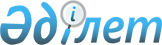 Әйтеке би ауданы бойынша 2024-2025 жылдары жайылымдарды басқару және оларды пайдалану жөніндегі жоспарын бекіту туралыАқтөбе облысы Әйтеке би аудандық мәслихатының 2024 жылғы 27 наурыздағы № 177 шешімі
      Қазақстан Республикасының "Қазақстан Республикасындағы жергілікті мемлекеттік басқару және өзін-өзі басқару" Заңының 6-бабына, Қазақстан Республикасының Жер кодексінің 15-бабының 1-тармағының 2-1) тармақшасына және Қазақстан Республикасының "Жайылымдар туралы" Заңының 8-бабына сәйкес, Әйтеке би аудандық мәслихаты ШЕШІМ ҚАБЫЛДАДЫ:
      1. Бекітілсін:
      1) осы шешімнің 1-қосымшасына сәйкес, Ақкөл ауылдық округі бойынша жайылымдарды басқару және оларды пайдалану жөніндегі жоспары;
      2) осы шешімнің 2-қосымшасына сәйкес, Ақтасты ауылдық округі бойынша жайылымдарды басқару және оларды пайдалану жөніндегі жоспары;
      3) осы шешімнің 3-қосымшасына сәйкес, Аралтоғай ауылдық округі бойынша жайылымдарды басқару және оларды пайдалану жөніндегі жоспары;
      4) осы шешімнің 4-қосымшасына сәйкес, Тұмабұлақ ауылдық округі бойынша жайылымдарды басқару және оларды пайдалану жөніндегі жоспары;
      5) осы шешімнің 5-қосымшасына сәйкес, Әйке ауылдық округі бойынша жайылымдарды басқару және оларды пайдалану жөніндегі жоспары;
      6) осы шешімнің 6-қосымшасына сәйкес, Жабасақ ауылдық округі бойынша жайылымдарды басқару және оларды пайдалану жөніндегі жоспары;
      7) осы шешімнің 7-қосымшасына сәйкес, Жамбыл ауылдық округі бойынша жайылымдарды басқару және оларды пайдалану жөніндегі жоспары;
      8) осы шешімнің 8-қосымшасына сәйкес, Темірбек Жүргенов ауылдық округі бойынша жайылымдарды басқару және оларды пайдалану жөніндегі жоспары;
      9) осы шешімнің 9-қосымшасына сәйкес, Қайрақты ауылдық округі бойынша жайылымдарды басқару және оларды пайдалану жөніндегі жоспары;
      10) осы шешімнің 10-қосымшасына сәйкес, Қарабұтақ ауылдық округі бойынша жайылымдарды басқару және оларды пайдалану жөніндегі жоспары;
      11) осы шешімнің 11-қосымшасына сәйкес, Құмқұдық ауылдық округі бойынша жайылымдарды басқару және оларды пайдалану жөніндегі жоспары;
      12) осы шешімнің 12-қосымшасына сәйкес, Қызылжұлдыз ауылдық округі бойынша жайылымдарды басқару және оларды пайдалану жөніндегі жоспары;
      13) осы шешімнің 13-қосымшасына сәйкес, Сарат ауылдық округі бойынша жайылымдарды басқару және оларды пайдалану жөніндегі жоспары;
      14) осы шешімнің 14-қосымшасына сәйкес, Сұлукөл ауылдық округі бойынша жайылымдарды басқару және оларды пайдалану жөніндегі жоспары;
      15) осы шешімнің 15-қосымшасына сәйкес, Үшқатты ауылдық округі бойынша жайылымдарды басқару және оларды пайдалану жөніндегі жоспары;
      2. "Әйтеке би аудандық мәслихатының аппараты" ММ-сі заңнамада белгіленген тәртіппен:
      1) осы шешімді Қазақстан Республикасы нормативтік құқықтық актілерінің эталондық бақылау банкінде жариялауды қамтамасыз етсін;
      2) осы шешімді ресми жарияланғаннан кейін Әйтеке би ауданы мәслихатының ресми интернет-ресурсында орналастыруды қамтамасыз етсін.
      3. Осы шешім оның алғашқы ресми жарияланған күнінен кейін күнтізбелік он күн өткен соң қолданысқа енгізіледі. Ақкөл ауылдық округінде жайылымдарды басқару және оларды пайдалану жөніндегі 2024-2025 жылдарға арналған жоспар
      Осы Ақкөл ауылдық округінде жайылымдарды басқару және оларды пайдалану жөніндегі 2024-2025 жылдарға арналған жоспар (бұдан әрі - жоспар) Қазақстан Республикасының 2001 жылғы 23 қаңтардағы "Қазақстан Республикасындағы жергілікті мемлекеттік басқару және өзін-өзі басқару туралы", 2017 жылғы 20 ақпандағы "Жайылымдар туралы" Заңдарына, Қазақстан Республикасы Премьер-Министрінің Орынбасары – Қазақстан Республикасының Ауылшаруашылығы министрінің 2017 жылдың 24 сәуірдегі № 173 "Жайылымдарды ұтымды пайдалану қағидаларын бекіту туралы" бұйрығына (Нормативті құқықтық актілерді мемлекеттік тіркеу тізілімінде № 15090 болып тіркелген), Қазақстан Республикасының Ауыл шаруашылығы министрінің 14 сәуірдегі № 3-3/332 "Жайылымдардың жалпы алаңына жүктеменің рұқсат етілген шекті нормасын бекіту туралы" бұйрығына (Нормативтік құқықтық актілерді мемлекеттік тіркеу тізілімінде № 11064 болып тіркелген) сәйкес әзірленді.
      Жоспар жайылымдарды ұтымды пайдалану, азыққа қажеттілікті тұрақты қамтамасыз ету және жайылымдардың тозуын болдырмау мақсатында қабылданады.
      Жоспар құрамында:
      1) Құқық белгілейтін құжаттар негізінде Ақкөл ауылдық округі аумағында жер санаттары, жер учаскелерінің меншік иелері және жер пайдаланушылар бөлінісінде жайылымдардың орналасу схемасы (картасы) (1-қосымша);
      2) жайылым айналымдарының қолайлы схемалары (2-қосымша);
      3)жайылымдардың, оның ішінде маусымдық, жайылымдық инфрақұрылым объектілерінің сыртқы және ішкі шекаралары мен алаңдары белгіленген карта (3-қосымша);
      4) жайылым пайдаланушылардың су тұтыну нормасына сәйкес жасалған су көздеріне (көлдерге, өзендерге, тоғандарға, апандарға, суару немесе суландыру арналарына, құбырлы немесе шахта құдықтарына) қол жеткізу схемасы (4-қосымша);
      5) Ауыл шаруашылығы жануарларын жаю мен жүріп-тұрудың маусымдық бағыттарын белгілейтін жайылымдарды пайдалану жөніндегі күнтізбелік кесте (5-қосымша).
      Жоспар жайылымдарды геоботаникалық тексерудің жай-күйі туралы мәліметтерді, ветеринариялық-санитариялық объектілер туралы мәліметтерді, ауыл шаруашылығы жануарларының мал басының саны туралы деректерді, олардың иелерін көрсете отырып қабылданды - және (немесе) заңды тұлғалар ұсынған өзге де деректер туралы мәліметтерді, ауыл шаруашылығы жануарларының түрлері мен жыныстық-жас топтары бойынша қалыптастырылған табындардың, отарлардың, табындардың саны туралы деректерді, шалғайдағы жайылымдарда жаю үшін ауыл шаруашылығы жануарларының мал басын қалыптастыру туралы мәліметтерді, мәдени және аридті жайылымдарда ауыл шаруашылығы жануарларын жаю ерекшеліктері туралы мәліметтерді, малды айдауға арналған сервитуттар туралы мәліметтерді және мемлекеттік органдар, жеке және (немесе) заңды тұлғалар берген.
      Әкімшілік-аумақтық бөлініс бойынша Ақкөл ауылдық округінде 1 ауылдық елді мекен бар.
      Ақкөл ауылдық округінің жалпы көлемі 180005 гектар, оның ішінде жайылым жерлері –135606 га, 0 га басқа алқаптар.
      Жер санаттары бойынша:
      ауыл шаруашылығы мақсатындағы жерлер – 109079 гектар;
      елді мекендердің жері – 28350 гектар;
      қордағы жерлер–42576 гектар.
      Табиғи жағдайлар бойынша Ақкөл ауылдық окургі аумағы агроклиматтық көрсеткіш бойынша құрғақ далалық зонаға жатады, қатал ұзақ қыста, қысқа қалыпты ыстық жазда, қыстың және жаз температураларының күрт қарама-қайшылықтарымен, жылдық жауын-шашынның аз мөлшерімен, құрғақшылықпен сипатталады.
      Топырағы ашық қызыл қоңыр, аз гумусты.
      2024 жылдың 1 қаңтарына Ақкөл ауылында (халықтың жеке ауласы) ірі қара 814 бас, оның ішінде аналық мал басы 500 бас, 2401 бас ұсақ мал, 162 бас жылқы бар. Оның ішінде:
      Жайылым көлемі 27270 гектар.
      Ақкөл ауылдық округінің шаруа қожалықтарындағы мал басы: ірі қара 2432 бас, ұсақ қара 3259 бас, 2154 бас жылқы.
      Шаруа қожалықтарының жайылым алаңы 78280 гектарды құрайды.
      Ақкөл ауылдық округі бойынша ауылшаруашылығы малдарын қамтамасыз ету үшін барлығы 108336 гектар жайылымдық жерлер бар. Елді мекеншегінде 27270 гектар жайылым бар.
      Ақкөл ауылдық округінде мал айдауға арналған сервитуттар орнатылмаған.
      Жоғарыда баяндалғанның негізінде, Қазақстан Республикасының "Жайылымдар туралы" Заңының 15-бабына сәйкес жергілікті халықтың мұқтаждығы үшін (Ақкөл а.) ауылшаруашылығы жануарларының аналық (сауын) мал басын ұстау бойынша 4000 га көлемінде, жүктеме нормасы 10 га/бас болғанда қажеттілік туындап отырған жоқ. 
      Жергілікті халықтың басқа ауылшаруашылығы малдарын жаю бойынша жайылымдық жерлердің қажеттілігі туындап отырған жоқ, ІҚМ басына жүктеме нормасы - 10 га/бас болғанда., ұсақ мал – 2 га/бас., жылқы –12 га/бас.
      Қажеттілік:
      ІҚМ үшін-814 бас. * 0,8 га/бас* 10 га =6512 га;
      ұсақ мал үшін-2401 бас. * 0,1 га/бас * 2 га =480,2 га;
      жылқы үшін-162 бас. * 1,0 га/бас * 12 га = 1944 га;
      6512 га + 480,2 га + 1944 га =8936,2 га. Ақкөл ауылдық округінің аумағында құқық белгілейтін құжаттар негізінде жер санаттары, жер учаскелерінің меншік иелері және жер пайдаланушылар бөлінісінде жайылымдардың орналасу схемасы (картасы)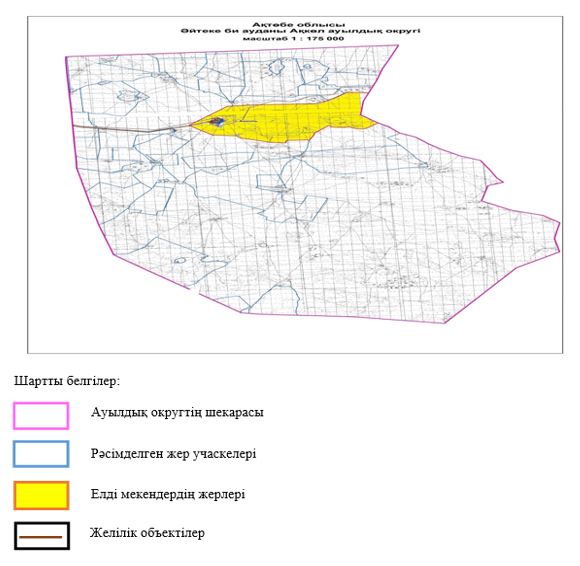  Ақкөл ауылдық округі аумағындағы жер учаскелерінің меншік иелері тізімі
      кестенің жалғасы Ақкөл ауылдық округі бойынша елді мекендер бөлінісінде ІҚМ аналық (сауын) мал басын орналастыру үшін жайылымдарды бөлу жөніндегі мәліметтер Ақкөл ауылдық округі бойынша жер учаскелерінің меншік иелері бөлігінде ауыл шаруашылығы малдарының басын орналастыру үшін жайылымдарды қайта бөлу жөніндегі мәліметтер
      кестенің жалғасы Жайылым айналымдарының қолайлы схемалары Ақкөл ауылдық округі үшін қолайлы жайылым айналымдарының схемасы Жайылымдардың сыртқы және ішкі шекаралары мен алаңдары көрсетілген карта, оның ішінде маусымдық, жайылымдық инфрақұрылым объектілері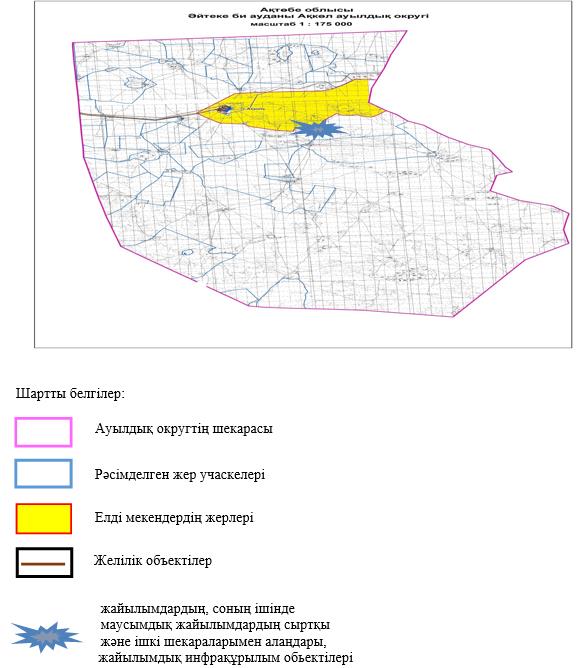  Жайылым пайдаланушылардың су тұтыну нормасына сәйкес жасалған су көздеріне (көлдерге, өзендерге, тоғандарға, апандарға, суару немесе суландыру арналарына, құбырлы немесе шахта құдықтарына) қол жеткізу схемасы
      Бір ауыл шаруашылығы жануарына су тұтынудың орташа тәуліктік нормасы Қазақстан Республикасы Премьер-Министрінің орынбасары – Қазақстан Республикасының Ауыл шаруашылығы министрінің 2016 жылғы 30 желтоқсандағы № 545 бұйрығымен бекітілген "Су тұтынудың және су бұрудың үлестік нормаларын әзірлеу жөніндегі әдістемеге" сәйкес (Нормативтік құқықтық актілерді мемлекеттік тіркеу тізілімінде № 14827 болып тіркелген) анықталады. 
      Ақкөл ауылдық округі аумағында суару немесе суландыру каналдары жоқ.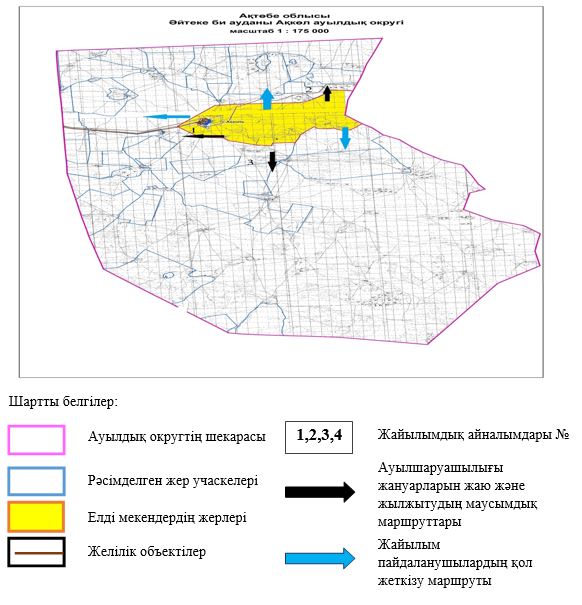  Ауыл шаруашылығы жануарларын жаю мен қозғалудың маусымдық бағыттарын белгілейтін жайылымдарды пайдалану жөніндегі күнтізбелік кесте
      Ескерту: аббревиатуралардың толық жазылуы:
      КЖМ –көктемгі-жазғы маусым;
      ЖКМ – жазғы-күзгі маусым;
      ЖМ – жазғы маусым;
      ДҚ – демалушы қоршау Ақтасты ауылдық округінде жайылымдарды басқару және оларды пайдалану жөніндегі 2024-2025 жылдарға арналған жоспар
      Осы Ақтасты ауылдық округінде жайылымдарды басқару және оларды пайдалану жөніндегі 2024-2025 жылдарға арналған жоспар (бұдан әрі - жоспар) Қазақстан Республикасының 2001 жылғы 23 қаңтардағы "Қазақстан Республикасындағы жергілікті мемлекеттік басқару және өзін-өзі басқару туралы", 2017 жылғы 20 ақпандағы "Жайылымдар туралы" Заңдарына, Қазақстан Республикасы Премьер-Министрінің Орынбасары – Қазақстан Республикасының Ауылшаруашылығы министрінің 2017 жылдың 24 сәуірдегі № 173 "Жайылымдарды ұтымды пайдалану қағидаларын бекіту туралы" бұйрығына (Нормативті құқықтық актілерді мемлекеттік тіркеу тізілімінде № 15090 болып тіркелген), Қазақстан Республикасының Ауыл шаруашылығы министрінің 14 сәуірдегі № 3-3/332 "Жайылымдардың жалпы алаңына жүктеменің рұқсат етілген шекті нормасын бекіту туралы" бұйрығына (Нормативтік құқықтық актілерді мемлекеттік тіркеу тізілімінде № 11064 болып тіркелген) сәйкес әзірленді.
      Жоспар жайылымдарды ұтымды пайдалану, азыққа қажеттілікті тұрақты қамтамасыз ету және жайылымдардың тозуын болдырмау мақсатында қабылданады.
      Жоспар құрамында:
      1) Құқық белгілейтін құжаттар негізінде Ақтасты ауылдық округі аумағында жер санаттары, жер учаскелерінің меншік иелері және жер пайдаланушылар бөлінісінде жайылымдардың орналасу схемасы (картасы) (1-қосымша);
      2) жайылым айналымдарының қолайлы схемалары (2-қосымша);
      3) жайылымдардың, оның ішінде маусымдық, жайылымдық инфрақұрылым объектілерінің сыртқы және ішкі шекаралары мен алаңдары белгіленген карта (3-қосымша);
      4) жайылым пайдаланушылардың су тұтыну нормасына сәйкес жасалған су көздеріне (көлдерге, өзендерге, тоғандарға, апандарға, суару немесе суландыру арналарына, құбырлы немесе шахта құдықтарына) қол жеткізу схемасы (4-қосымша);
      5) Ауыл шаруашылығы жануарларын жаю мен жүріп-тұрудың маусымдық бағыттарын белгілейтін жайылымдарды пайдалану жөніндегі күнтізбелік кесте (5- қосымша).
      Жоспар жайылымдарды геоботаникалық тексерудің жай-күйі туралы мәліметтерді, ветеринариялық-санитариялық объектілер туралы мәліметтерді, ауыл шаруашылығы жануарларының мал басының саны туралы деректерді, олардың иелерін көрсете отырып қабылданды - және (немесе) заңды тұлғалар ұсынған өзге де деректер туралы мәліметтерді, ауыл шаруашылығы жануарларының түрлері мен жыныстық-жас топтары бойынша қалыптастырылған табындардың, отарлардың, табындардың саны туралы деректерді, шалғайдағы жайылымдарда жаю үшін ауыл шаруашылығы жануарларының мал басын қалыптастыру туралы мәліметтерді, мәдени және аридті жайылымдарда ауыл шаруашылығы жануарларын жаю ерекшеліктері туралы мәліметтерді, малды айдауға арналған сервитуттар туралы мәліметтерді және мемлекеттік органдар, жеке және (немесе) заңды тұлғалар берген.
      Әкімшілік-аумақтық бөлініс бойынша Ақтасты ауылдық округінде 2 ауылдық елді мекен бар.
      Ақтасты ауылдық округі аумағының жалпы көлемі 402162 гектар, оның ішінде жайылым жерлері –147023 гектар.
      Жер санаттары бойынша:
      ауыл шаруашылығы мақсатындағы жерлер –93189 гектар;
      елді мекендердің жері – 57136 гектар;
      өнеркәсіп жерлері – 2412 гектар;
      қордағы жерлер-249425 гектар.
      Табиғи жағдайлар бойынша Ақтасты ауылдық округінің аумағы агроклиматтық көрсеткіш бойынша құрғақ далалық зонаға жатады, қатал ұзақ қыста, қысқа қалыпты ыстық жазда, қыстың және жаз температураларының күрт қарама-қайшылықтарымен, жылдық жауын-шашынның аз мөлшерімен, құрғақшылықпен сипатталады. Топырағы ашық қызыл қоңыр, аз гумусты.
      2024 жылдың 1 қаңтарына Ақтасты ауылдық округінде (халықтың жеке ауласы) ірі қара 1084 бас, оның ішінде аналық мал басы 597 бас, 2200 бас ұсақ мал, 567 бас жылқы бар. Оның ішінде:
      Ақтасты ауылында:
      ірі қара мал 518 бас, оның ішінде аналық мал 285 бас, ұсақ мал 897 бас, жылқы 241 бас. Жайылым көлемі 26112 гектар.
      Толыбай ауылында:
      ірі қара мал 566 бас, оның ішінде аналық мал 312 бас, ұсақ мал 1303 бас, жылқы 326 бас. Жайылым көлемі 30477 гектар.
      Ақтасты ауылдық округінің ЖШС, АҚ, шаруа қожалықтарындағы мал басы: ірі қара 1339 бас, ұсақ қара 404 бас, 2004 бас жылқы.
      Шаруа қожалықтарының жайылым алаңы 43589 гектарды құрайды.
      Ақтасты ауылдық округі бойынша ауылшаруашылығы малдарын қамтамасыз ету үшін барлығы 90434 гектар жайылымдық жерлер бар. Елді мекен шегінде 56589 гектар жайылым бар.
      Ақтасты ауылдық округінде мал айдауға арналған сервитуттар орнатылмаған.
      Жоғарыда баяндалғанның негізінде, Қазақстан Республикасының "Жайылымдар туралы" Заңының 15-бабына сәйкес жергілікті халықтың мұқтаждығы үшін (Ақтасты а., Толыбай а.) ауылшаруашылығы жануарларының аналық (сауын) мал басын ұстау бойынша-4776 га көлемінде, жүктеме нормасы 10 га/бас болғанда қажеттілік туындап отырған жоқ. 
      Жергілікті халықтың басқа ауылшаруашылығы малдарын жаю бойынша жайылымдық жерлердің қажеттілігі жоқ, ІҚМ басына жүктеме нормасы 10 га/бас болғанда, ұсақ мал – 2 га/бас., жылқы –12 га/бас.
      Қажеттілік:
      ІҚМ үшін-1084 бас. * 0,8 га * 10 га = 8672 га;
      ұсақ мал үшін-2200 бас * 0,1 га * 2 га =440 га;
      жылқы үшін-567 бас * 1,0 га * 12 га = 6804 га;
      8672 га + 440 га + 6804 га = 15916 га. Ақтасты ауылдық округінің аумағында құқық белгілейтін құжаттар негізінде жер санаттары, жер учаскелерінің меншік иелері және жер пайдаланушылар бөлінісінде жайылымдардың орналасу схемасы (картасы)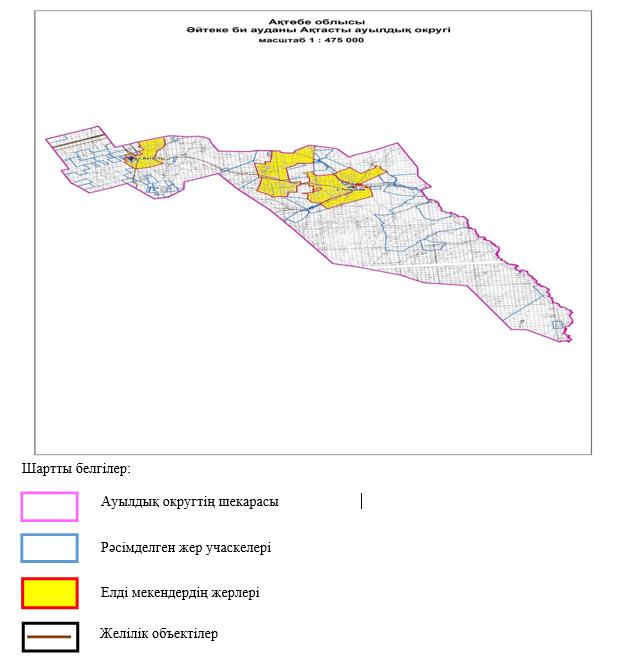  Ақтасты ауылдық округі аумағындағы жер учаскелерінің меншік иелері тізімі
      кестенің жалғасы Ақтасты ауылдық округі бойынша елді мекендер бөлінісінде ІҚМ аналық (сауын) мал басын орналастыру үшін жайылымдарды бөлу жөніндегі мәліметтер Ақтасты ауылдық округі бойынша жер учаскелерінің меншік иелері бөлігінде ауыл шаруашылығы малдарының басын орналастыру үшін жайылымдарды қайта бөлу жөніндегі мәліметтер
      кестенің жалғасы Жайылым айналымдарының қолайлы схемалары Ақтасты ауылдық округі үшін қолайлы жайылым айналымдарының схемасы Жайылымдардың сыртқы және ішкі шекаралары мен алаңдары көрсетілген карта, оның ішінде маусымдық, жайылымдық инфрақұрылым объектілері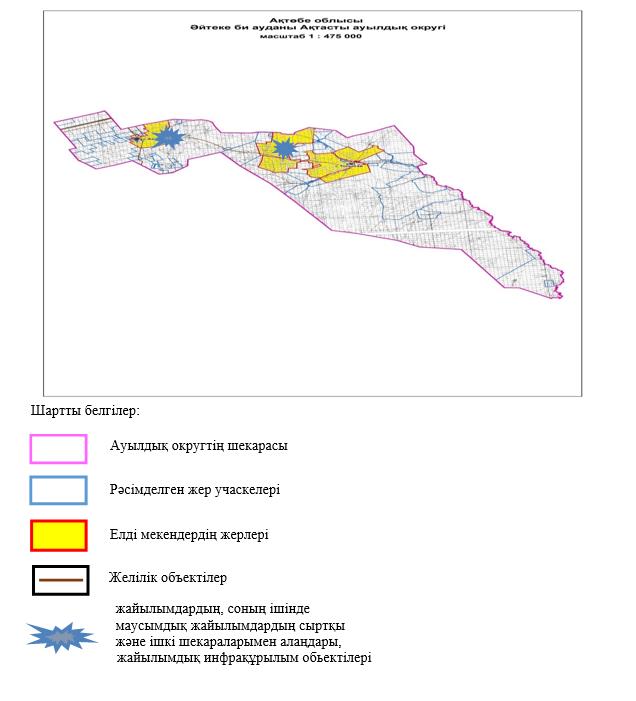  Жайылым пайдаланушылардың су тұтыну нормасына сәйкес жасалған су көздеріне (көлдерге, өзендерге, тоғандарға, апандарға, суару немесе суландыру арналарына, құбырлы немесе шахта құдықтарына) қол жеткізу схемасы
      Бір ауыл шаруашылығы жануарына су тұтынудың орташа тәуліктік нормасы Қазақстан Республикасы Премьер-Министрінің орынбасары – Қазақстан Республикасының Ауыл шаруашылығы министрінің 2016 жылғы 30 желтоқсандағы № 545 бұйрығымен бекітілген "Су тұтынудың және су бұрудың үлестік нормаларын әзірлеу жөніндегі әдістемеге" сәйкес (Нормативтік құқықтық актілерді мемлекеттік тіркеу тізілімінде № 14827 болып тіркелген) анықталады. 
      Ақтасты ауылдық округінің аумағында суару немесе суландыру каналдары жоқ.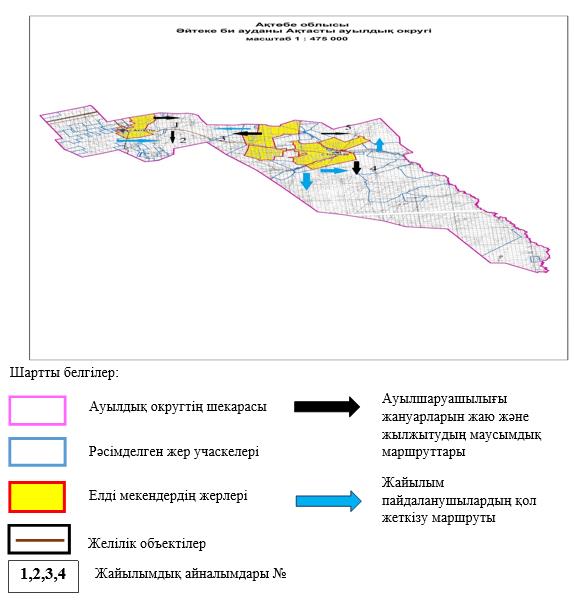  Ауыл шаруашылығы жануарларын жаю мен қозғалудың маусымдық бағыттарын белгілейтін жайылымдарды пайдалану жөніндегі күнтізбелік кесте
      Ескерту: аббревиатуралардың толық жазылуы:
      КЖМ –көктемгі-жазғы маусым;
      ЖКМ – жазғы-күзгі маусым;
      ЖМ – жазғы маусым;
      ДҚ – демалушы қоршау Аралтоғай ауылдық округінде жайылымдарды басқару және оларды пайдалану жөніндегі 2024-2025 жылдарға арналған жоспар
      Осы Аралтоғай ауылдық округінде жайылымдарды басқару жәнеолардыпайдаланужөніндегі 2024-2025 жылдарға арналған жоспар (бұданәрі - жоспар) Қазақстан Республикасының 2001 жылғы 23 қаңтардағы "Қазақстан Республикасындағы жергілікті мемлекеттік басқару және өзін-өзі басқару туралы", 2017 жылғы 20 ақпандағы "Жайылымдар туралы" Заңдарына, Қазақстан Республикасы Премьер-Министрінің Орынбасары - Қазақстан Республикасының Ауыл шаруашылығы министрінің 2017 жылдың 24 сәуірдегі № 173 "Жайылымдарды ұтымды пайдалану қағидаларын бекіту туралы" бұйрығына (Нормативті құқықтық актілерді мемлекеттік тіркеу тізілімінде № 15090 болып тіркелген), Қазақстан Республикасының Ауыл шаруашылығы министрінің 2015 жылғы 14 сәуірдегі№ 3-3/332 "Жайылымдардың жалпы алаңына жүктеменің рұқсат етілген шекті нормасын бекіту туралы" бұйрығына (Нормативтік құқықтық актілерді мемлекеттік тіркеу тізілімінде № 11064 болып тіркелген) сәйкес әзірленді.
      Жоспар жайылымдарды ұтымды пайдалану, азыққа қажеттілікті тұрақты қамтамасыз ету және жайылымдардың тозуын болдырмау мақсатында қабылданады.
      Жоспар құрамында:
      1) Құқық белгілейтін құжаттар негізінде Аралтоғай ауылдық округі аумағында жер санаттары, жер учаскелерінің меншік иелері және жер пайдаланушылар бөлінісінде жайылымдардың орналасу схемасы (картасы) (1-қосымша);
      2) жайылым айналымдарының қолайлы схемалары (2-қосымша);
      3) жайылымдардың, оның ішінде маусымдық, жайылымдық инфрақұрылым объектілерінің сыртқы және ішкі шекаралары мен алаңдары белгіленген карта (3-қосымша);
      4) жайылым пайдаланушылардың су тұтыну нормасына сәйкес жасалған су көздеріне (көлдерге, өзендерге, тоғандарға, апандарға, суару немесе суландыру арналарына, құбырлы немесе шахта құдықтарына) қол жеткізу схемасы (4-қосымша);
      5) Ауыл шаруашылығы жануарларын жаю мен жүріп-тұрудың маусымдық бағыттарын белгілейтін жайылымдарды пайдалану жөніндегі күнтізбелік кесте (5- қосымша).
      Жоспар жайылымдарды геоботаникалық тексерудің жай-күйі туралы мәліметтерді, ветеринариялық-санитариялық объектілер туралы мәліметтерді, ауыл шаруашылығы жануарларының мал басының саны туралы деректерді, олардың иелерін көрсете отырып қабылданды - және (немесе) заңды тұлғалар ұсынған өзге де деректер туралы мәліметтерді, ауыл шаруашылығы жануарларының түрлері мен жыныстық-жас топтары бойынша қалыптастырылған табындардың, отарлардың, табындардың саны туралы деректерді, шалғайдағы жайылымдарда жаю үшін ауыл шаруашылығы жануарларының мал басын қалыптастыру туралы мәліметтерді, мәдени және аридті жайылымдарда ауыл шаруашылығы жануарларын жаю ерекшеліктері туралы мәліметтерді, малды айдауға арналған сервитуттар туралы мәліметтерді және мемлекеттік органдар, жеке және (немесе) заңды тұлғалар берген.
      Әкімшілік-аумақтық бөлініс бойынша Аралтоғай ауылдық округінде 4 ауылдық елді мекен бар.
      Аралтоғай ауылдық округі аумағының жалпы көлемі 247410 гектар, оның ішінде жайылым жерлері –239097 гектар.
      Жер санаттары бойынша:
      ауыл шаруашылығы мақсатындағы жерлер – 138142 гектар;
      елді мекендердің жері – 75987 гектар;
      өнеркәсіп жерлері – 50 гектар;
      қордағы жерлер-33231 гектар.
      Табиғи жағдайлар бойынша Аралтоғай ауылдық округінің аумағы агроклиматтық көрсеткіш бойынша құрғақ далалық зонаға жатады, қатал ұзақ қыста, қысқа қалыпты ыстық жазда, қыстың және жаз температураларының күрт қарама-қайшылықтарымен, жылдық жауын-шашынның аз мөлшерімен, құрғақшылықпен сипатталады. Топырағы ашық қызыл қоңыр, аз гумусты.
      2024 жылдың 1 қаңтарына Аралтоғай ауылдық округінде (халықтың жеке ауласы) ірі қара 4162 бас, оның ішінде аналық мал басы 2985 бас, 3790 бас ұсақ мал, 208 бас жылқы бар. Оның ішінде:
      Аралтоғай ауылында:
      ірі қара мал 2122 бас, оның ішінде аналық мал 1565 бас, ұсақ мал 2288 бас, жылқы 58 бас.
      Жайылым көлемі 32687 гектар.
      Қияқты ауылында:
      ірі қара мал 562 бас, оның ішінде аналық мал 364 бас, ұсақ мал 628 бас, жылқы 24 бас. 
      Жайылым көлемі 9508 гектар.
      Ұлғайсын ауылында:
      ірі қара мал 714 бас, оның ішінде аналық мал 588 бас, ұсақ мал 265 бас, жылқы 80 бас. 
      Жайылым көлемі 17885 гектар.
      Милы ауылында:
      ірі қара мал 764 бас, оның ішінде аналық мал 468 бас, ұсақ мал 609 бас, жылқы 46 бас. 
      Жайылым көлемі 14363 гектар.
      Аралтоғай ауылдық округінің ЖШС, АҚ, шаруа қожалықтарындағы мал басы: ірі қара 8298 бас, ұсақ қара 17311 бас, 3871 бас жылқы, 26 түйе.
      Шаруа қожалықтарының жайылым алаңы 104391 гектарды құрайды.
      Аралтоғай ауылдық округі бойынша ауыл шаруашылығы малдарын қамтамасыз ету үшін барлығы 135927 гектар жайылымдық жерлер бар. Елді мекен шегінде 75987 гектар жайылым бар.
      Аралтоғай ауылдық округінде мал айдауға арналған сервитуттар орнатылмаған.
      Жоғарыда баяндалғанның негізінде, Қазақстан Республикасының "Жайылымдар туралы" Заңының 15-бабына сәйкес жергілікті халықтың мұқтаждығы үшін (Аралтоғай а., Қияқты а., Ұлғайсын а, Милы а.) ауыл шаруашылығы жануарларының аналық (сауын) мал басын ұстау бойынша 23880 га көлемінде, жүктеме нормасы 10 га/бас болғанда қажеттілік туындап отырған жоқ. 
      Жергілікті халықтың басқа ауылшаруашылығы малдарын жаю бойынша жайылымдық жерлердің қажеттілігі туындап отырған жоқ, ІҚМ басына жүктеме нормасы 10 га/бас болғанда., ұсақ мал – 2 га/бас., жылқы –12 га/бас, түйе -12 га/бас.
      Қажеттілік:
      ІҚМ үшін- 4162 бас * 0,8 га * 10 га = 33296 га;
      ұсақ мал үшін-3790 бас * 0,1 га * 2 га =758 га;
      жылқы үшін- 208 бас * 1,0 га * 12 га =2496 га;
      33296 га + 758 га + 2496 га =36550 га.  Аралтоғай ауылдық округінің аумағында құқық белгілейтін құжаттар негізінде жер санаттары, жер учаскелерінің меншік иелері және жер пайдаланушылар бөлінісінде жайылымдардың орналасу схемасы (картасы)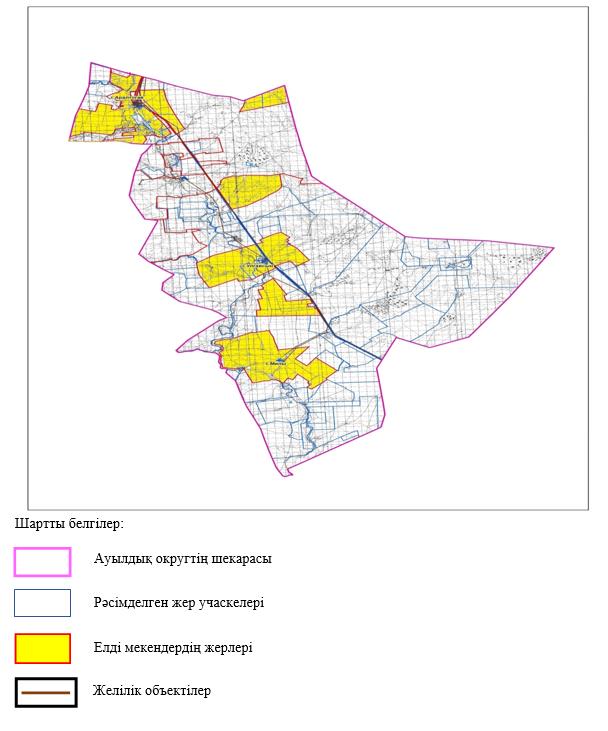  Аралтоғай ауылдық округі аумағындағы жер учаскелерінің меншік иелері тізімі
      кестенің жағасы ІҚМ аналық (сауын) мал басын орналастыру үшін жайылымдарды бөлу жөніндегі мәліметтер  Аралтоғай ауылдық округі бойынша жер учаскелерінің меншік иелері бөлігінде ауыл шаруашылығы малдарының басын орналастыру үшін жайылымдарды қайта бөлу жөніндегі мәліметтер
      кестенің жалғасы Жайылым айналымдарының қолайлы схемалары Аралтоғай ауылдық округі үшін қолайлы жайылым айналымдарының схемасы Жайылымдардың сыртқы және ішкі шекаралары мен алаңдары көрсетілген карта, оның ішінде маусымдық, жайылымдық инфрақұрылым объектілері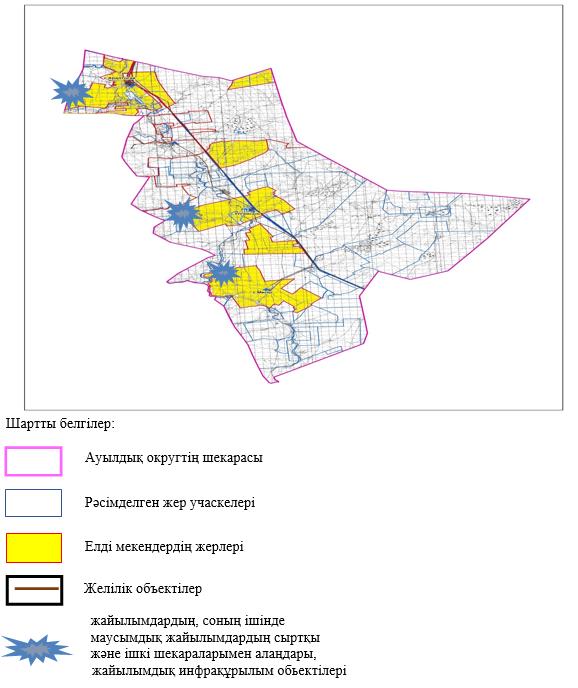  Жайылым пайдаланушылардың су тұтыну нормасына сәйкес жасалған су көздеріне (көлдерге, өзендерге, тоғандарға, апандарға, суару немесе суландыру арналарына, құбырлы немесе шахта құдықтарына) қол жеткізу схемасы
      Бір ауыл шаруашылығы жануарына су тұтынудың орташа тәуліктік нормасы Қазақстан Республикасы Премьер-Министрінің орынбасары – Қазақстан Республикасының Ауыл шаруашылығы министрінің 2016 жылғы 30 желтоқсандағы № 545 бұйрығымен бекітілген "Су тұтынудың және су бұрудың үлестік нормаларын әзірлеу жөніндегі әдістемеге" сәйкес (Нормативтік құқықтық актілерді мемлекеттік тіркеу тізілімінде № 14827 болып тіркелген) анықталады. 
      Аралтоғай ауылдық округінің аумағында суару немесе суландыру каналдары жоқ.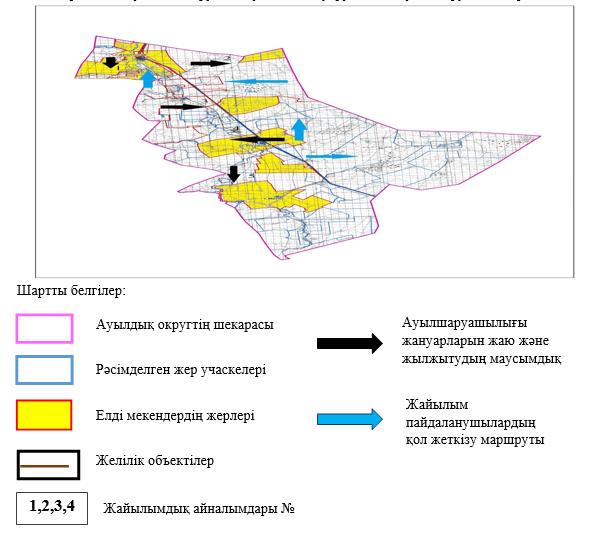  Ауыл шаруашылығы жануарларын жаю мен қозғалудың маусымдық бағыттарын белгілейтін жайылымдарды пайдалану жөніндегі күнтізбелік кесте
      Ескерту: аббревиатуралардың толық жазылуы:
      КЖМ –көктемгі-жазғы маусым;
      ЖКМ – жазғы-күзгі маусым;
      ЖМ – жазғы маусым;
      ДҚ – демалушы қоршау Тұмабұлақ ауылдық округінде жайылымдарды басқару және оларды пайдалану жөніндегі 2024-2025 жылдарға арналған жоспар
      Осы Тұмабұлақ ауылдық округінде жайылымдарды басқару және оларды пайдалану жөніндегі 2024-2025 жылдарға арналған жоспар (бұдан әрі - жоспар) Қазақстан Республикасының 2001 жылғы 23 қаңтардағы "Қазақстан Республикасындағы жергілікті мемлекеттік басқару және өзін-өзі басқару туралы", 2017 жылғы 20 ақпандағы "Жайылымдар туралы" Заңдарына, Қазақстан Республикасы Премьер-Министрінің Орынбасары - Қазақстан Республикасының Ауыл шаруашылығы министрінің 2017 жылдың 24 сәуірдегі № 173 "Жайылымдарды ұтымды пайдалану қағидаларын бекіту туралы" бұйрығына (Нормативті құқықтық актілерді мемлекеттік тіркеу тізілімінде № 15090 болып тіркелген), Қазақстан Республикасының Ауыл шаруашылығы министрінің 2015 жылғы 14 сәуірдегі № 3-3/332 "Жайылымдардың жалпы алаңына жүктеменің рұқсат етілген шекті нормасын бекіту туралы" бұйрығына (Нормативтік құқықтық актілерді мемлекеттік тіркеу тізілімінде № 11064 болып тіркелген) сәйкес әзірленді.
      Жоспар жайылымдарды ұтымды пайдалану, азыққа қажеттілікті тұрақты қамтамасыз ету және жайылымдардың тозуын болдырмау мақсатында қабылданады.
      Жоспар құрамында:
      1) құқық белгілейтін құжаттар негізінде Тұмабұлақ ауылдық округі аумағында жер санаттары, жер учаскелерінің меншік иелері және жер пайдаланушылар бөлінісінде жайылымдардың орналасу схемасы (картасы) (1-қосымша);
      2) жайылым айналымдарының қолайлы схемалары (2-қосымша);
      3) жайылымдардың, оның ішінде маусымдық, жайылымдық инфрақұрылым объектілерінің сыртқы және ішкі шекаралары мен алаңдары белгіленген карта (3-қосымша);
      4) жайылым пайдаланушылардың су тұтыну нормасына сәйкес жасалған су көздеріне (көлдерге, өзендерге, тоғандарға, апандарға, суару немесе суландыру арналарына, құбырлы немесе шахта құдықтарына) қол жеткізу схемасы (4-қосымша);
      5) ауыл шаруашылығы жануарларын жаю мен жүріп-тұрудың маусымдық бағыттарын белгілейтін жайылымдарды пайдалану жөніндегі күнтізбелік кесте (5-қосымша).
      Жоспар жайылымдарды геоботаникалық тексерудің жай-күйі туралы мәліметтерді, ветеринариялық-санитариялық объектілер туралы мәліметтерді, ауыл шаруашылығы жануарларының мал басының саны туралы деректерді, олардың иелерін көрсете отырып қабылданды - және (немесе) заңды тұлғалар ұсынған өзге де деректер туралы мәліметтерді, ауыл шаруашылығы жануарларының түрлері мен жыныстық-жас топтары бойынша қалыптастырылған табындардың, отарлардың, табындардың саны туралы деректерді, шалғайдағы жайылымдарда жаю үшін ауыл шаруашылығы жануарларының мал басын қалыптастыру туралы мәліметтерді, мәдени және аридті жайылымдарда ауыл шаруашылығы жануарларын жаю ерекшеліктері туралы мәліметтерді, малды айдауға арналған сервитуттар туралы мәліметтерді және мемлекеттік органдар, жеке және (немесе) заңды тұлғалар берген.
      Әкімшілік-аумақтық бөлініс бойынша Тұмабұлақ ауылдық округінде 2 ауылдық елді мекен бар.
      Тұмабұлақ ауылдық округі аумағының жалпы көлемі 505144 гектар, оның ішінде жайылым жерлері –467272 гектар. 
      Жер санаттары бойынша:
      ауыл шаруашылығы мақсатындағы жерлер –143507 гектар;
      елді мекендердің жері – 108809 гектар;
      өнеркәсіп жерлері – 3295 гектар;
      қордағы жерлер-249533 гектар.
      Табиғи жағдайлар бойынша Тұмабұлақ ауылдық округінің аумағы агроклиматтық көрсеткіш бойынша құрғақ далалық зонаға жатады, қатал ұзақ қыста, қысқа қалыпты ыстық жазда, қыстың және жаз температураларының күрт қарама-қайшылықтарымен, жылдық жауын-шашынның аз мөлшерімен, құрғақшылықпен сипатталады. Топырағы ашық қызыл қоңыр, аз гумусты.
      2024 жылдың 1 қаңтарына Тұмабұлақ ауылдық округінде (халықтың жеке ауласы) ірі қара 1292 бас, оның ішінде аналық мал басы 715 бас, 3435 бас ұсақ мал, 775 бас жылқы бар. Оның ішінде:
      Тұмабұлақ ауылында:
      ірі қара мал 816 бас, оның ішінде аналық мал 455 бас, ұсақ мал 1788 бас, жылқы 457 бас.
      Жайылым көлемі 62160 гектар.
      Сарыбұлақ ауылында:
      ірі қара мал 476 бас, оның ішінде аналық мал 260 бас, ұсақ мал 1647 бас, жылқы 318 бас. 
      Жайылым көлемі 44797 гектар.
      Тұмабұлақ ауылдық округінің ЖШС, АҚ, шаруа қожалықтарындағы мал басы: ірі қара 3390 бас, ұсақ қара 5776 бас, 3410 бас жылқы.
      Шаруа қожалықтарының жайылым алаңы 139683 гектарды құрайды.
      Тұмабұлақ ауылдық округі бойынша ауылшаруашылығы малдарын қамтамасыз ету үшін барлығы 142173 гектар жайылымдық жерлер бар. Елді мекен шегінде 106957 гектар жайылым бар.
      Тұмабұлақ ауылдық округінде мал айдауға арналған сервитуттар орнатылмаған.
      Жоғарыда баяндалғанның негізінде, Қазақстан Республикасының "Жайылымдар туралы" Заңының 15-бабына сәйкес жергілікті халықтың мұқтаждығы үшін (Тұмабұлақ а., Сарыбұлақ а.) ауылшаруашылығы жануарларының аналық (сауын) мал басын ұстау бойынша 5720 га көлемінде, жүктеме нормасы 10 га/бас болғанда қажеттілік туындап отырған жоқ. 
      Жергілікті халықтың басқа ауылшаруашылығы малдарын жаю бойынша жайылымдық жерлердің қажеттілігі туындап отырған жоқ, ІҚМ басына жүктеменормасы 10 га/бас болғанда., ұсақ мал – 2 га/бас., жылқы –12 га/бас.
      Қажеттілік:
      ІҚМ үшін- 1292 бас * 0,8 га * 10 га = 10336 га;
      ұсақ мал үшін-3435 бас * 0,1 га * 2 га =687 га;
      жылқы үшін- 775 бас * 1,0 га * 12 га =9300 га;
      10336 га + 687 га + 9300 га =20323 га. Тұмабұлақ ауылдық округінің аумағында құқық белгілейтін құжаттар негізінде жер санаттары, жер учаскелерінің меншік иелері және жер пайдаланушылар бөлінісінде жайылымдардың орналасу схемасы (картасы)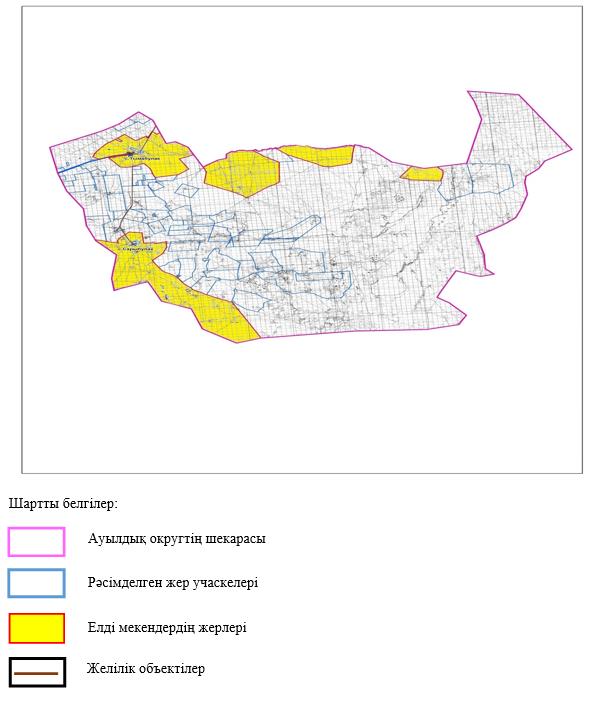  Тұмабұлақ ауылдық округі аумағындағы жер учаскелерінің меншік иелері тізімі
      кестенің жалғасы Тұмабұлақ ауылдық округі бойынша елді мекендер бөлінісінде ІҚМ аналық (сауын) мал басын орналастыру үшін жайылымдарды бөлу жөніндегі мәліметтер Тұмабұлақ ауылдық округі бойынша жер учаскелерінің меншік иелері бөлігінде ауыл шаруашылығы малдарының басын орналастыру үшін жайылымдарды қайта бөлу жөніндегі мәліметтер
      кестенің жалғасы Жайылым айналымдарының қолайлы схемалары Тұмабұлақ ауылдық округі үшін қолайлы жайылым айналымдарының схемасы Жайылымдардың сыртқы және ішкі шекаралары мен алаңдары көрсетілген карта, оның ішінде маусымдық, жайылымдық инфрақұрылым объектілері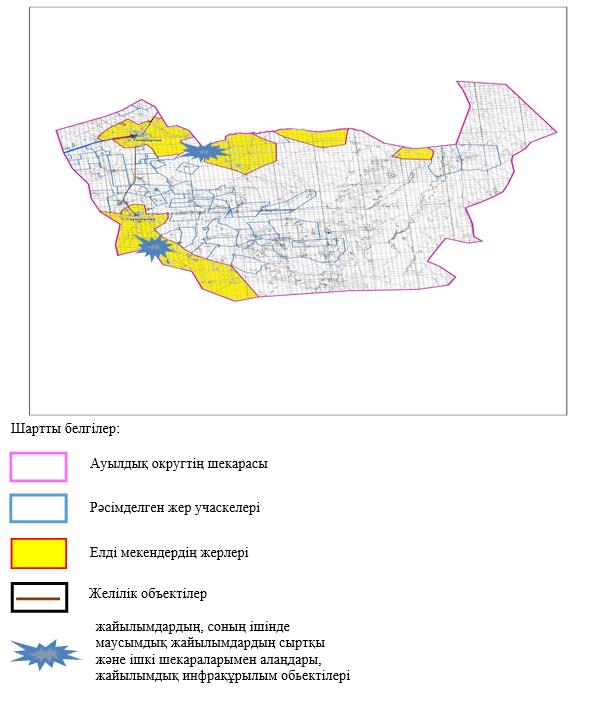  Жайылым пайдаланушылардың су тұтыну нормасына сәйкес жасалған су көздеріне (көлдерге, өзендерге, тоғандарға, апандарға, суару немесе суландыру арналарына, құбырлы немесе шахта құдықтарына) қол жеткізу схемасы
      Бір ауыл шаруашылығы жануарына су тұтынудың орташа тәуліктік нормасы Қазақстан Республикасы Премьер-Министрінің орынбасары – Қазақстан Республикасының Ауыл шаруашылығы министрінің 2016 жылғы 30 желтоқсандағы № 545 бұйрығымен бекітілген "Су тұтынудың және су бұрудың үлестік нормаларын әзірлеу жөніндегі әдістемеге" сәйкес (Нормативтік құқықтық актілерді мемлекеттік тіркеу тізілімінде № 14827 болып тіркелген) анықталады. 
      Тұмабұлақ ауылдық округінің аумағында суару немесе суландыру каналдары жоқ.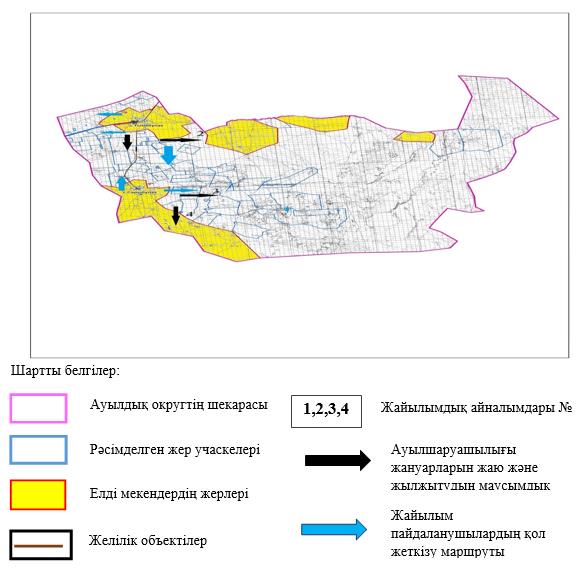  Ауыл шаруашылығы жануарларын жаю мен қозғалудың маусымдық бағыттарын белгілейтін жайылымдарды пайдалану жөніндегі күнтізбелік кесте
      Ескерту: аббревиатуралардың толық жазылуы:
      КЖМ –көктемгі-жазғы маусым;
      ЖКМ – жазғы-күзгі маусым;
      ЖМ – жазғы маусым;
      ДҚ – демалушы қоршау Әйке ауылдық округінде жайылымдарды басқару және оларды пайдалану жөніндегі 2024-2025 жылдарға арналған жоспар
      Осы Әйке ауылдық округінде жайылымдарды басқару және оларды пайдалану жөніндегі 2024-2025 жылдарға арналған жоспар (бұдан әрі - жоспар) Қазақстан Республикасының 2001 жылғы 23 қаңтардағы "Қазақстан Республикасындағы жергілікті мемлекеттік басқару және өзін-өзі басқару туралы", 2017 жылғы 20 ақпандағы "Жайылымдар туралы" Заңдарына, Қазақстан Республикасы Премьер-Министрінің Орынбасары-Қазақстан Республикасының Ауылшаруашылығы министрінің 2017 жылдың 24 сәуірдегі № 173 "Жайылымдарды ұтымды пайдалану қағидаларын бекіту туралы" бұйрығына (Нормативті құқықтық актілерді мемлекеттік тіркеу тізілімінде № 15090 болып тіркелген), Қазақстан Республикасының Ауыл шаруашылығы министрінің 2015 жылғы 14 сәуірдегі № 3-3/332 "Жайылымдардың жалпы алаңына жүктеменің рұқсат етілген шекті нормасын бекіту туралы" бұйрығына (Нормативтік құқықтық актілерді мемлекеттік тіркеу тізілімінде № 11064 болып тіркелген) сәйкес әзірленді.
      Жоспар жайылымдарды ұтымды пайдалану, азыққа қажеттілікті тұрақты қамтамасыз ету және жайылымдардың тозуын болдырмау мақсатында қабылданады.
      Жоспар құрамында:
      1) құқық белгілейтін құжаттар негізінде Әйке ауылдық округі аумағында жер санаттары, жер учаскелерінің меншік иелері және жер пайдаланушылар бөлінісінде жайылымдардың орналасу схемасы (картасы) (1-қосымша);
      2) жайылым айналымдарының қолайлы схемалары (2-қосымша);
      3)жайылымдардың, оның ішінде маусымдық, жайылымдық инфрақұрылым объектілерінің сыртқы және ішкі шекаралары мен алаңдары белгіленген карта (3-қосымша);
      4) жайылым пайдаланушылардың су тұтыну нормасына сәйкес жасалған су көздеріне (көлдерге, өзендерге, тоғандарға, апандарға, суару немесе суландыру арналарына, құбырлы немесе шахта құдықтарына) қол жеткізу схемасы (4-қосымша);
      5) Ауыл шаруашылығы жануарларын жаю мен жүріп-тұрудың маусымдық бағыттарын белгілейтін жайылымдарды пайдалану жөніндегі күнтізбелік кесте (5-қосымша).
      Жоспар жайылымдарды геоботаникалық тексерудің жай-күйі туралы мәліметтерді, ветеринариялық-санитариялық объектілер туралы мәліметтерді, ауыл шаруашылығы жануарларының мал басының саны туралы деректерді, олардың иелерін көрсете отырып қабылданды - және (немесе) заңды тұлғалар ұсынған өзге де деректер туралы мәліметтерді, ауыл шаруашылығы жануарларының түрлері мен жыныстық-жас топтары бойынша қалыптастырылған табындардың, отарлардың, табындардың саны туралы деректерді, шалғайдағы жайылымдарда жаю үшін ауыл шаруашылығы жануарларының мал басын қалыптастыру туралы мәліметтерді, мәдени және аридті жайылымдарда ауыл шаруашылығы жануарларын жаю ерекшеліктері туралы мәліметтерді, малды айдауға арналған сервитуттар туралы мәліметтерді және мемлекеттік органдар, жеке және (немесе) заңды тұлғалар берген.
      Әкімшілік-аумақтық бөлініс бойынша Әйке ауылдық округінде 2 ауылдық елді мекен бар.
      Әйке ауылдық округі аумағының жалпы көлемі 255899 гектар, оның ішінде жайылым жерлері –100850 гектар.
      Жер санаттары бойынша:
      ауыл шаруашылығы мақсатындағы жерлер –74915 гектар;
      елді мекендердің жері – 42497 гектар;
      өнеркәсіп жерлері – 1781 гектар;
      қордағы жерлер-136706 гектар.
      Табиғи жағдайлар бойынша Әйке ауылдық округінің аумағы агроклиматтық көрсеткіш бойынша құрғақ далалық зонаға жатады, қатал ұзақ қыста, қысқа қалыпты ыстық жазда, қыстың және жаз температураларының күрт қарама-қайшылықтарымен, жылдық жауын-шашынның аз мөлшерімен, құрғақшылықпен сипатталады. Топырағы қою қызыл қоңыр, аз гумусты.
      2024 жылдың 1 қаңтарына Әйке ауылдық округінде (халықтың жеке ауласы) ірі қара 1531 бас, оның ішінде аналық мал басы 908 бас, 2246 бас ұсақ мал, 266 бас жылқы бар. Оның ішінде:
      Әйке ауылында:
      ірі қара мал 711 бас, оның ішінде аналық мал 401 бас, ұсақ мал 1315 бас, жылқы 90 бас. Жайылым көлемі 20744 гектар.
      Тереңсай ауылында:
      ірі қара мал 820 бас, оның ішінде аналық мал 507 бас, ұсақ мал 931 бас, жылқы 176 бас. Жайылым көлемі 19629 гектар.
      Әйке ауылдық округінің ЖШС, АҚ, шаруа қожалықтарындағы мал басы: ірі қара 1376 бас, ұсақ қара 1221 бас, 1608 бас жылқы.
      Шаруа қожалықтарының жайылым алаңы 59672 гектарды құрайды.
      Әйке ауылдық округі бойынша ауылшаруашылығы малдарын қамтамасыз ету үшін барлығы 60477 гектар жайылымдық жерлер бар. Елді мекеншегінде 40373 гектар жайылым бар.
      Әйке ауылдық округінде мал айдауға арналған сервитуттар орнатылмаған.
      Жоғарыда баяндалғанның негізінде, Қазақстан Республикасының "Жайылымдар туралы" Заңының 15-бабына сәйкес жергілікті халықтың мұқтаждығы үшін (Әйке а., Тереңсай а.) ауылшаруашылығы жануарларының аналық (сауын) мал басын ұстау бойынша-7264 га көлемінде, жүктеме нормасы 10 га/бас болғанда қажеттілік туындап отырған жоқ. 
      Жергілікті халықтың басқа ауылшаруашылығы малдарын жаю бойынша жайылымдық жерлердің қажеттілігі жоқ, ІҚМ басына жүктеме нормасы 10 га/бас болғанда., ұсақ мал – 2 га/бас., жылқы –12 га/бас.
      Қажеттілік:
      ІҚМ үшін-1531 бас. * 0,8 га/бас* 10 га =12248 га;
      ұсақ мал үшін-2246 бас. * 0,1 га/бас* 2 га= 449,2 га;
      жылқыүшін-266 бас. * 1,0 га/бас* 12 га= 3192 га;
      12248 га + 449,2 га + 3192 га= 15889,2 га. Әйке ауылдық округінің аумағында құқық белгілейтін құжаттар негізінде жер санаттары, жер учаскелерінің меншік иелері және жер пайдаланушылар бөлінісінде жайылымдардың орналасу схемасы (картасы)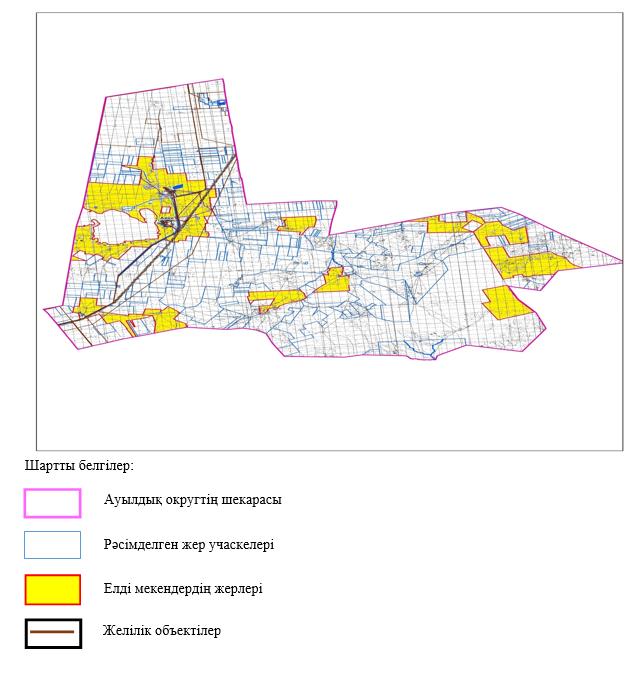  Әйке ауылдық округі аумағындағы жер учаскелерінің меншік иелері тізімі
      кестенің жалғасы Әйке ауылдық округі бойынша елді мекендер бөлінісінде ІҚМ аналық (сауын) мал басын орналастыру үшін жайылымдарды бөлу жөніндегі мәліметтер Әйке ауылдық округі бойынша жер учаскелерінің меншік иелері бөлігінде ауыл шаруашылығы малдарының басын орналастыру үшін жайылымдарды қайта бөлу жөніндегі мәліметтер
      кестенің жалғасы Жайылым айналымдарының қолайлы схемалары Әйке ауылдық округі үшін қолайлы жайылым айналымдарының схемасы Жайылымдардың сыртқы және ішкі шекаралары мен алаңдары көрсетілген карта, оның ішінде маусымдық, жайылымдық инфрақұрылым объектілері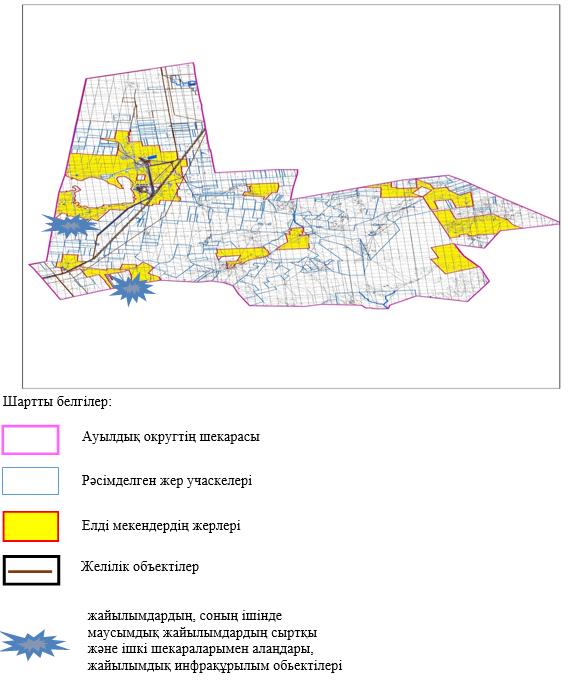  Жайылым пайдаланушылардың су тұтыну нормасына сәйкес жасалған су көздеріне (көлдерге, өзендерге, тоғандарға, апандарға, суару немесе суландыру арналарына, құбырлы немесе шахта құдықтарына) қол жеткізу схемасы
      Бір ауыл шаруашылығы жануарына су тұтынудың орташа тәуліктік нормасы Қазақстан Республикасы Премьер-Министрінің орынбасары – Қазақстан Республикасының Ауыл шаруашылығы министрінің 2016 жылғы 30 желтоқсандағы № 545 бұйрығымен бекітілген "Су тұтынудың және су бұрудың үлестік нормаларын әзірлеу жөніндегі әдістемеге" сәйкес (Нормативтік құқықтық актілерді мемлекеттік тіркеу тізілімінде № 14827 болып тіркелген) анықталады. 
      Әйке ауылдық округінің аумағында суару немесе суландыру каналдары жоқ.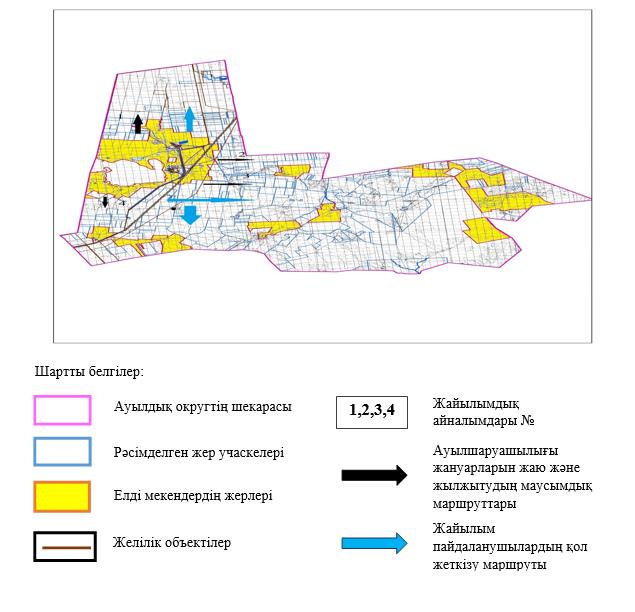  Ауыл шаруашылығы жануарларын жаю мен қозғалудың маусымдық бағыттарын белгілейтін жайылымдарды пайдалану жөніндегі күнтізбелік кесте
      Ескерту: аббревиатуралардың толық жазылуы:
      КЖМ –көктемгі-жазғы маусым;
      ЖКМ – жазғы-күзгі маусым;
      ЖМ – жазғы маусым;
      ДҚ – демалушы қоршау Жабасақ ауылдық округінде жайылымдарды басқару және оларды пайдалану жөніндегі 2024-2025 жылдарға арналған жоспар
      Осы Жабасақ ауылдық округінде жайылымдарды басқару және оларды пайдалану жөніндегі 2024-2025 жылдарға арналған жоспар (бұдан әрі - жоспар) Қазақстан Республикасының 2001 жылғы 23 қаңтардағы "Қазақстан Республикасындағы жергілікті мемлекеттік басқару және өзін-өзі басқару туралы", 2017 жылғы 20 ақпандағы "Жайылымдар туралы" Заңдарына, Қазақстан Республикасы Премьер-Министрінің Орынбасары-Қазақстан Республикасының Ауыл шаруашылығы министрінің 2017 жылдың 24 сәуірдегі № 173 "Жайылымдарды ұтымды пайдалану қағидаларын бекіту туралы" бұйрығына (Нормативті құқықтық актілерді мемлекеттік тіркеу тізілімінде № 15090 болып тіркелген), Қазақстан Республикасының Ауыл шаруашылығы министрінің 2015 жылғы 14 сәуірдегі № 3-3/332 "Жайылымдардың жалпы алаңына жүктеменің рұқсат етілген шекті нормасын бекіту туралы" бұйрығына (Нормативтік құқықтық актілерді мемлекеттік тіркеу тізілімінде № 11064 болып тіркелген) сәйкес әзірленді.
      Жоспар жайылымдарды ұтымды пайдалану, азыққа қажеттілікті тұрақты қамтамасыз ету және жайылымдардың тозуын болдырмау мақсатында қабылданады.
      Жоспар құрамында:
      1) құқық белгілейтін құжаттар негізінде Жабасақ ауылдық округі аумағында жер санаттары, жер учаскелерінің меншік иелері және жер пайдаланушылар бөлінісінде жайылымдардың орналасу схемасы (картасы) (1-қосымша);
      2) жайылым айналымдарының қолайлы схемалары (2-қосымша);
      3)жайылымдардың, оның ішінде маусымдық, жайылымдық инфрақұрылым объектілерінің сыртқы және ішкі шекаралары мен алаңдары белгіленген карта (3-қосымша);
      4) жайылым пайдаланушылардың су тұтыну нормасына сәйкес жасалған су көздеріне (көлдерге, өзендерге, тоғандарға, апандарға, суару немесе суландыру арналарына, құбырлы немесе шахта құдықтарына) қол жеткізу схемасы (4-қосымша);
      5) Ауыл шаруашылығы жануарларын жаю мен жүріп-тұрудың маусымдық бағыттарын белгілейтін жайылымдарды пайдалану жөніндегі күнтізбелік кесте (5-қосымша).
      Жоспар жайылымдарды геоботаникалық тексерудің жай-күйі туралы мәліметтерді, ветеринариялық-санитариялық объектілер туралы мәліметтерді, ауыл шаруашылығы жануарларының мал басының саны туралы деректерді, олардың иелерін көрсете отырып қабылданды - және (немесе) заңды тұлғалар ұсынған өзге де деректер туралы мәліметтерді, ауыл шаруашылығы жануарларының түрлері мен жыныстық-жас топтары бойынша қалыптастырылған табындардың, отарлардың, табындардың саны туралы деректерді, шалғайдағы жайылымдарда жаю үшін ауыл шаруашылығы жануарларының мал басын қалыптастыру туралы мәліметтерді, мәдени және аридті жайылымдарда ауыл шаруашылығы жануарларын жаю ерекшеліктері туралы мәліметтерді, малды айдауға арналған сервитуттар туралы мәліметтерді және мемлекеттік органдар, жеке және (немесе) заңды тұлғалар берген.
      Әкімшілік-аумақтық бөлініс бойынша Жабасақ ауылдық округінде 3 ауылдық елді мекен бар.
      Жабасақ ауылдық округі аумағының жалпы көлемі 383416 гектар, оның ішінде жайылым жерлері –358496 гектар.
      Жер санаттары бойынша:
      ауыл шаруашылығы мақсатындағы жерлер – 178118 гектар;
      елді мекендердің жері – 85909 гектар;
      өнеркәсіп жерлері – 1206 гектар;
      қордағы жерлер-118183 гектар.
      Табиғи жағдайлар бойынша Жабасақ ауылдық округінің аумағы агроклиматтық көрсеткіш бойынша құрғақ далалық зонаға жатады, қатал ұзақ қыста, қысқа қалыпты ыстық жазда, қыстың және жаз температураларының күрт қарама-қайшылықтарымен, жылдық жауын-шашынның аз мөлшерімен, құрғақшылықпен сипатталады. Топырағы ашық қызыл қоңыр, аз гумусты.
      2024 жылдың 1 қаңтарына Жабасақ ауылдық округінде (халықтың жеке ауласы) ірі қара 2212 бас, оның ішінде аналық мал басы 959 бас, 3032 бас ұсақ мал, 1041 бас жылқы бар. Оның ішінде:
      Жабасақ ауылында:
      ірі қара мал 1313 бас, оның ішінде аналық мал 623 бас, ұсақ мал 1325 бас, жылқы 347 бас.
      Жайылым көлемі 47359 гектар.
      Байжанкөл ауылында:
      ірі қара мал 520 бас, оның ішінде аналық мал 183 бас, ұсақ мал 470 бас, жылқы 195 бас. 
      Жайылым көлемі 20446 гектар.
      Аққұм ауылында:
      ірі қара мал 379 бас, оның ішінде аналық мал 153 бас, ұсақ мал 1237 бас, жылқы 499 бас. 
      Жайылым көлемі 15892 гектар.
      Жабасақ ауылдық округінің ЖШС, АҚ, шаруа қожалықтарындағы мал басы: ірі қара 2252 бас, ұсақ қара 1221 бас, 2655 бас жылқы.
      Шаруа қожалықтарының жайылым алаңы 101777 гектарды құрайды.
      Жоғарыда баяндалғанның негізінде, Қазақстан Республикасының "Жайылымдар туралы" Заңының 15 бабына сәйкес жергілікті халықтың мұқтаждығы үшін (Жабасақ а., Ақкұм а., Байжанкөл а.) ауылшаруашылығы жануарларының аналық (сауын) мал басын ұстау бойынша 7672 га көлемінде, жүктеме нормасы 10 га/бас болғанда қажеттілік туындап отырған жоқ. 
      Жергілікті халықтың басқа ауылшаруашылығы малдарын жаю бойынша жайылымдық жерлердің қажеттілігі туындап отырған жоқ, ІҚМ басына жүктеме нормасы 10 га/бас болғанда, ұсақ мал – 2 га/бас., жылқы –12 га/бас.
      Қажеттілік:
      ІҚМ үшін- 2212 бас * 0,8 га * 10 га = 17696 га;
      ұсақ мал үшін-3032 бас * 0,1 га * 2 га =606,4 га;
      жылқы үшін- 1041 бас * 1,0 га * 12 га =12492 га;
      17696 га + 606,4 га + 12492 га =30794,4 га. Жабасақ ауылдық округінің аумағында құқық белгілейтін құжаттар негізінде жер санаттары, жер учаскелерінің меншік иелері және жер пайдаланушылар бөлінісінде жайылымдардың орналасу схемасы (картасы)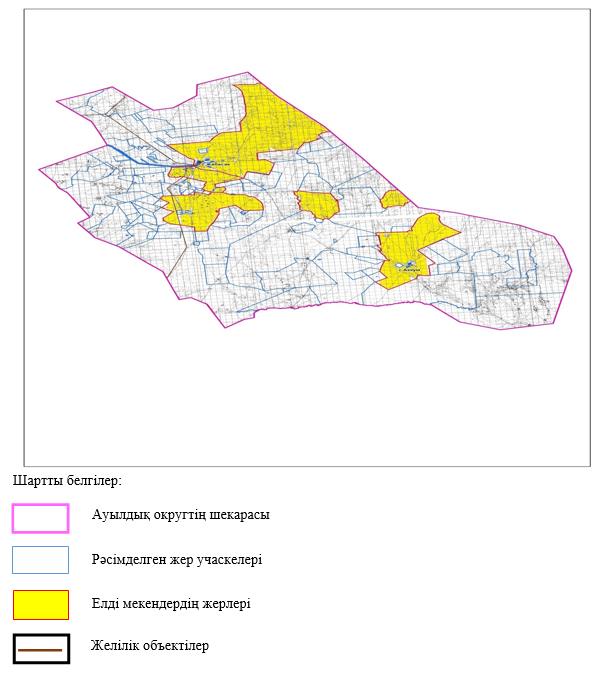  Жабасақ ауылдық округі аумағындағы жер учаскелерінің меншік иелері тізімі
      кестенің жалғасы Жабасақ ауылдық округі бойынша елді мекендер бөлінісінде ІҚМ аналық (сауын)мал басын орналастыру үшін жайылымдарды бөлу жөніндегі мәліметтер Жабасақ ауылдық округі бойынша жер учаскелерінің меншік иелері бөлігінде ауыл шаруашылығы малдарының басын орналастыру үшін жайылымдарды қайта бөлу жөніндегі мәліметтер
      кестенің жалғасы Жайылым айналымдарының қолайлы схемалары Жабасақ ауылдық округі үшін қолайлы жайылым айналымдарының схемасы Жайылымдардың сыртқы және ішкі шекаралары мен алаңдары көрсетілген карта, оның ішінде маусымдық, жайылымдық инфрақұрылым объектілері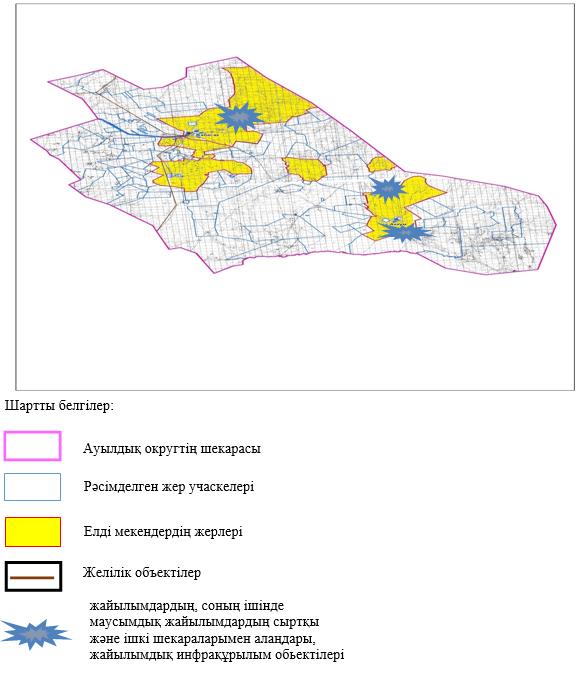  Жайылым пайдаланушылардың су тұтыну нормасына сәйкес жасалған су көздеріне (көлдерге, өзендерге, тоғандарға, апандарға, суару немесе суландыру арналарына, құбырлы немесе шахта құдықтарына) қол жеткізу схемасы
      Бір ауыл шаруашылығы жануарына су тұтынудың орташа тәуліктік нормасы Қазақстан Республикасы Премьер-Министрінің орынбасары – Қазақстан Республикасының Ауыл шаруашылығы министрінің 2016 жылғы 30 желтоқсандағы № 545 бұйрығымен бекітілген "Су тұтынудың және су бұрудың үлестік нормаларын әзірлеу жөніндегі әдістемеге" сәйкес (Нормативтік құқықтық актілерді мемлекеттік тіркеу тізілімінде № 14827 болып тіркелген) анықталады. 
      Жабасақ ауылдық округінің аумағында суару немесе суландыру каналдары жоқ.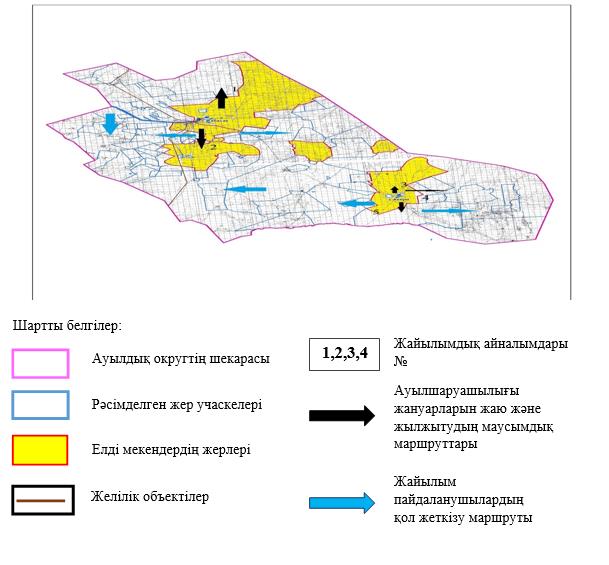  Ауыл шаруашылығы жануарларын жаю мен қозғалудың маусымдық бағыттарын белгілейтін жайылымдарды пайдалану жөніндегі күнтізбелік кесте
      Ескерту: аббревиатуралардың толық жазылуы:
      КЖМ –көктемгі-жазғы маусым;
      ЖКМ – жазғы-күзгі маусым;
      ЖМ – жазғы маусым;
      ДҚ – демалушы қоршау. Жамбыл ауылдық округінде жайылымдарды басқару және оларды пайдалану жөніндегі 2024-2025 жылдарға арналған жоспар
      Осы Жамбыл ауылдық округінде жайылымдарды басқару және оларды пайдалану жөніндегі 2024-2025 жылдарға арналған жоспар (бұдан әрі - жоспар) Қазақстан Республикасының 2001 жылғы 23 қаңтардағы "Қазақстан Республикасындағы жергілікті мемлекеттік басқару және өзін-өзі басқару туралы", 2017 жылғы 20 ақпандағы "Жайылымдар туралы" Заңдарына, Қазақстан Республикасы Премьер-Министрінің Орынбасары-Қазақстан Республикасының Ауыл шаруашылығы министрінің 2017 жылдың 24 сәуірдегі № 173 "Жайылымдарды ұтымды пайдалану қағидаларын бекіту туралы" бұйрығына (Нормативті құқықтық актілерді мемлекеттік тіркеу тізілімінде № 15090 болып тіркелген), Қазақстан Республикасының Ауыл шаруашылығы министрінің 2015 жылғы 14 сәуірдегі № 3-3/332 "Жайылымдардың жалпы алаңына жүктеменің рұқсат етілген шекті нормасын бекіту туралы" бұйрығына (Нормативтік құқықтық актілерді мемлекеттік тіркеу тізілімінде № 11064 болып тіркелген) сәйкес әзірленді.
      Жоспар жайылымдарды ұтымды пайдалану, азыққа қажеттілікті тұрақты қамтамасыз ету және жайылымдардың тозуын болдырмау мақсатында қабылданады.
      Жоспар құрамында:
      1) құқық белгілейтін құжаттар негізінде Жамбыл ауылдық округі аумағында жер санаттары, жер учаскелерінің меншік иелері және жер пайдаланушылар бөлінісінде жайылымдардың орналасу схемасы (картасы) (1-қосымша);
      2) жайылым айналымдарының қолайлы схемалары (2-қосымша);
      3)жайылымдардың, оның ішінде маусымдық, жайылымдық инфрақұрылым объектілерінің сыртқы және ішкі шекаралары мен алаңдары белгіленген карта (3-қосымша);
      4) жайылым пайдаланушылардың су тұтыну нормасына сәйкес жасалған су көздеріне (көлдерге, өзендерге, тоғандарға, апандарға, суару немесе суландыру арналарына, құбырлы немесе шахта құдықтарына) қол жеткізу схемасы (4-қосымша);
      5) Ауыл шаруашылығы жануарларын жаю мен жүріп-тұрудың маусымдық бағыттарын белгілейтін жайылымдарды пайдалану жөніндегі күнтізбелік кесте(5-қосымша).
      Жоспар жайылымдарды геоботаникалық тексерудің жай-күйі туралы мәліметтерді, ветеринариялық-санитариялық объектілер туралы мәліметтерді, ауыл шаруашылығы жануарларының мал басының саны туралы деректерді, олардың иелерін көрсете отырып қабылданды - және (немесе) заңды тұлғалар ұсынған өзге де деректер туралы мәліметтерді, ауыл шаруашылығы жануарларының түрлері мен жыныстық-жас топтары бойынша қалыптастырылған табындардың, отарлардың, табындардың саны туралы деректерді, шалғайдағы жайылымдарда жаю үшін ауыл шаруашылығы жануарларының мал басын қалыптастыру туралы мәліметтерді, мәдени және аридті жайылымдарда ауыл шаруашылығы жануарларын жаю ерекшеліктері туралы мәліметтерді, малды айдауға арналған сервитуттар туралы мәліметтерді және мемлекеттік органдар, жеке және (немесе) заңды тұлғалар берген.
      Әкімшілік-аумақтық бөлініс бойынша Жамбыл ауылдық округінде 1 ауылдық елді мекен бар.
      Жамбыл ауылдық округінің жалпы көлемі 136336 гектар, оның ішінде жайылым жерлері –89094 га, 0 га - басқа алқаптар.
      Жер санаттары бойынша:
      ауыл шаруашылығы мақсатындағы жерлер – 61992 гектар;
      елді мекендердің жері – 16634 гектар;
      өнеркәсіп жерлері –2266 гектар;
      қордағы жерлер–55444 гектар.
      Табиғи жағдайлар бойынша Жамбыл ауылдық округінің аумағы агроклиматтық көрсеткіш бойынша құрғақ далалық зонаға жатады, қатал ұзақ қыста, қысқа қалыпты ыстық жазда, қыстың және жаз температураларының күрт қарама-қайшылықтарымен, жылдық жауын-шашынның аз мөлшерімен, құрғақшылықпен сипатталады. Топырағы қою қызыл қоңыр, аз гумусты.
      2024 жылдың 1 қаңтарына Жамбыл ауылында (халықтың жеке ауласы) ірі қара 428 бас, оның ішінде аналық мал басы 200 бас, 749 бас ұсақ мал, 79 бас жылқы бар. 
      Жайылым көлемі 16065 гектар.
      Жамбыл ауылдық округінің шаруа қожалықтарындағы мал басы: ірі қара 289 бас, ұсақ қара 267 бас, 31 бас жылқы.
      Шаруа қожалықтарының жайылым алаңы 17059 гектарды құрайды.
      Жамбыл ауылдық округі бойынша ауыл шаруашылығы малдарын қамтамасыз ету үшін барлығы 22760 гектар жайылымдық жерлер бар. Елді мекен шегінде 16065 гектар жайылым бар.
      Жамбыл ауылдық округінде мал айдауға арналған сервитуттар орнатылмаған.
      Жоғарыда баяндалғанның негізінде, Қазақстан Республикасының "Жайылымдар туралы" Заңының 15-бабына сәйкес жергілікті халықтың мұқтаждығы үшін (Жамбыл а.) ауыл шаруашылығы жануарларының аналық (сауын) мал басын ұстау бойынша 1600 га көлемінде, жүктеме нормасы 10 га/бас болғанда қажеттілік туындап отырған жоқ. 
      Жергілікті халықтың басқа ауыл шаруашылығы малдарын жаю бойынша жайылымдық жерлердің қажеттілігі туындап отырған жоқ, ІҚМ басына жүктеме нормасы 10 га/бас болғанда., ұсақ мал 2 га/бас., жылқы –12 га/бас.
      Қажеттілік:
      ІҚМ үшін-428 бас * 0,8 га * 10 га = 3424 га;
      ұсақ мал үшін-749 бас * 0,1 га * 2 га = 149,8 га;
      жылқы үшін-79 бас * 1,0 га * 12 га = 948 га;
      3424 га + 149,8 га + 948 га =4521,8 га. Жамбыл ауылының аумағында құқық белгілейтін құжаттар негізінде жер санаттары, жер учаскелерінің меншік иелері және жер пайдаланушылар бөлінісінде жайылымдардың орналасу схемасы (картасы)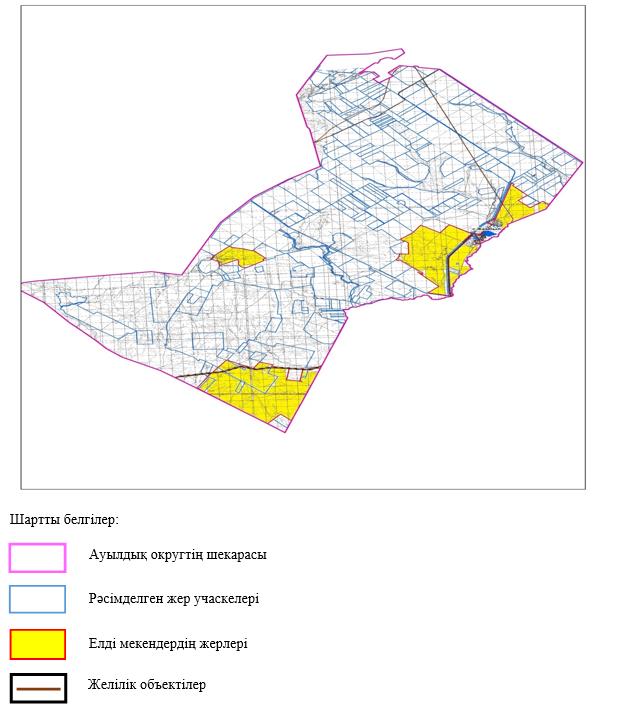  Жамбыл ауылдық округі аумағындағы жер учаскелерінің меншік иелерітізімі
      кестенің жалғасы Жамбыл ауылдық округі бойынша елді мекендер бөлінісінде ІҚМ аналық (сауын)мал басын орналастыру үшін жайылымдарды бөлу жөніндегі мәліметтер Жамбыл ауылдық округі бойынша жер учаскелерінің меншік иелері бөлігінде ауыл шаруашылығы малдарының басын орналастыру үшін жайылымдарды қайта бөлу жөніндегі мәліметтер
      кестенің жалғасы Жайылым айналымдарының қолайлы схемалары Жамбыл ауылдық округі үшін қолайлы жайылым айналымдарының схемасы Жайылымдардың сыртқы және ішкі шекаралары мен алаңдары көрсетілген карта, оның ішінде маусымдық, жайылымдық инфрақұрылым объектілері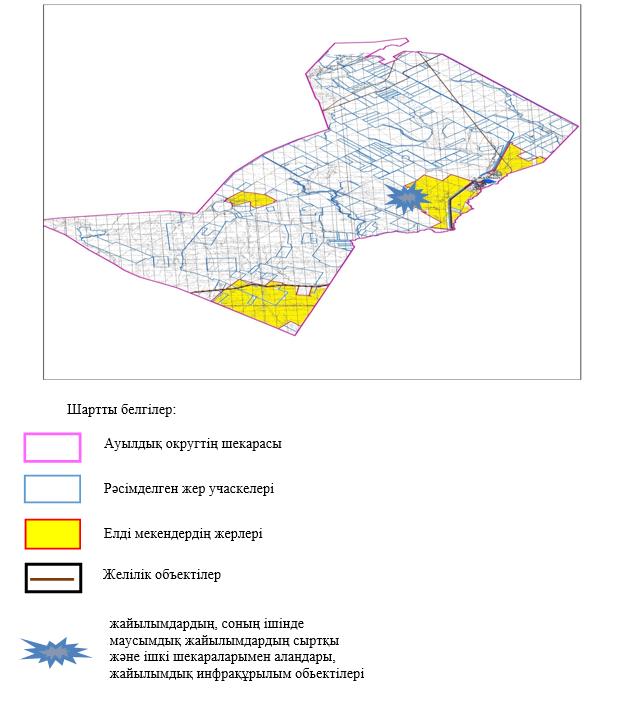  Жайылым пайдаланушылардың су тұтыну нормасына сәйкес жасалған су көздеріне (көлдерге, өзендерге, тоғандарға, апандарға, суару немесе суландыру арналарына, құбырлы немесе шахта құдықтарына) қол жеткізу схемасы
      Бір ауыл шаруашылығы жануарына су тұтынудың орташа тәуліктік нормасы Қазақстан Республикасы Премьер-Министрінің орынбасары – Қазақстан Республикасының Ауыл шаруашылығы министрінің 2016 жылғы 30 желтоқсандағы № 545 бұйрығымен бекітілген "Су тұтынудың және су бұрудың үлестік нормаларын әзірлеу жөніндегі әдістемеге" сәйкес (Нормативтік құқықтық актілерді мемлекеттік тіркеу тізілімінде № 14827 болып тіркелген) анықталады.
      Жамбыл ауылдық округі аумағында суару немесе суландыру каналдары жоқ.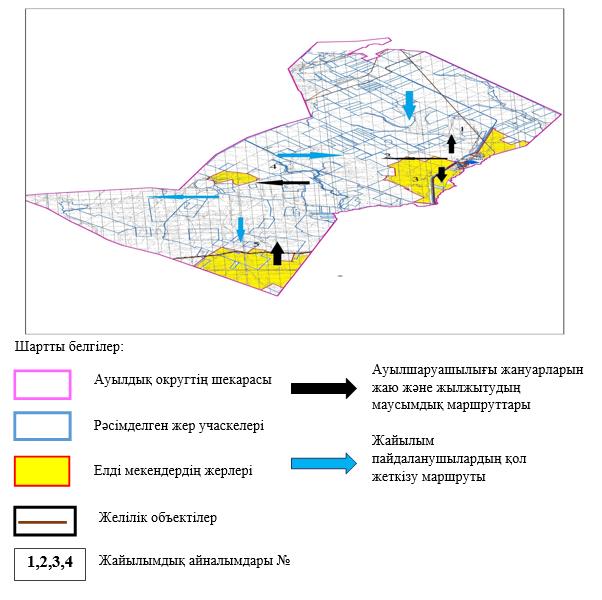  Ауыл шаруашылығы жануарларын жаю мен қозғалудың маусымдық бағыттарын белгілейтін жайылымдарды пайдалану жөніндегі күнтізбелік кесте
      Ескерту: аббревиатуралардың толық жазылуы:
      КЖМ –көктемгі-жазғы маусым;
      ЖКМ – жазғы-күзгі маусым;
      ЖМ – жазғы маусым;
      ДҚ – демалушы қоршау Темірбек Жүргенов ауылдық округінде жайылымдарды басқару және оларды пайдалану жөніндегі 2024-2025 жылға арналған жоспар
      Осы Темірбек Жүргенов ауылдық округінде жайылымдарды басқару және оларды пайдалану жөніндегі 2024-2025 жылға арналған жоспар (бұдан әрі - жоспар) Қазақстан Республикасының 2001 жылғы 23 қаңтардағы "Қазақстан Республикасындағы жергілікті мемлекеттік басқару және өзін-өзі басқару туралы", 2017 жылғы 20 ақпандағы "Жайылымдар туралы" Заңдарына, Қазақстан Республикасы Премьер-Министрінің Орынбасары-Қазақстан Республикасының Ауылшаруашылығы министрінің 2017 жылдың 24 сәуірдегі № 173 "Жайылымдарды ұтымды пайдалану қағидаларын бекіту туралы" бұйрығына (Нормативті құқықтық актілерді мемлекеттік тіркеу тізілімінде № 15090 болып тіркелген), Қазақстан Республикасының Ауыл шаруашылығы министрінің 2015 жылғы 14 сәуірдегі № 3-3/332 "Жайылымдардың жалпы алаңына жүктеменің рұқсат етілген шекті нормасын бекіту туралы" бұйрығына (Нормативтік құқықтық актілерді мемлекеттік тіркеу тізілімінде № 11064 болып тіркелген) сәйкес әзірленді.
      Жоспар жайылымдарды ұтымды пайдалану, азыққа қажеттілікті тұрақты қамтамасыз ету және жайылымдардың тозуын болдырмау мақсатында қабылданады.
      Жоспар құрамында:
      1) құқық белгілейтін құжаттар негізінде Темірбек Жүргенов ауылдық округі аумағында жер санаттары, жер учаскелерінің меншік иелері және жер пайдаланушылар бөлінісінде жайылымдардың орналасу схемасы (картасы) (1-қосымша);
      2) жайылым айналымдарының қолайлы схемалары (2-қосымша);
      3)жайылымдардың, оның ішінде маусымдық, жайылымдық инфрақұрылым объектілерінің сыртқы және ішкі шекаралары мен алаңдары белгіленген карта (3-қосымша);
      4) жайылым пайдаланушылардың су тұтыну нормасына сәйкес жасалған су көздеріне (көлдерге, өзендерге, тоғандарға, апандарға, суару немесе суландыру арналарына, құбырлы немесе шахта құдықтарына) қол жеткізу схемасы (4-қосымша);
      5) Ауыл шаруашылығы жануарларын жаю мен жүріп-тұрудың маусымдық бағыттарын белгілейтін жайылымдарды пайдалану жөніндегі күнтізбелік кесте (5-қосымша).
      Жоспар жайылымдарды геоботаникалық тексерудің жай-күйі туралы мәліметтерді, ветеринариялық-санитариялық объектілер туралы мәліметтерді, ауыл шаруашылығы жануарларының мал басының саны туралы деректерді, олардың иелерін көрсете отырып қабылданды - және (немесе) заңды тұлғалар ұсынған өзге де деректер туралы мәліметтерді, ауыл шаруашылығы жануарларының түрлері мен жыныстық-жас топтары бойынша қалыптастырылған табындардың, отарлардың, табындардың саны туралы деректерді, шалғайдағы жайылымдарда жаю үшін ауыл шаруашылығы жануарларының мал басын қалыптастыру туралы мәліметтерді, мәдени және аридті жайылымдарда ауыл шаруашылығы жануарларын жаю ерекшеліктері туралы мәліметтерді, малды айдауға арналған сервитуттар туралы мәліметтерді және мемлекеттік органдар, жеке және (немесе) заңды тұлғалар берген.
      Әкімшілік-аумақтық бөлініс бойынша Темірбек Жүргенов ауылдық округінде 2 ауылдық елді мекен бар.
      Темірбек Жүргенов ауылдық округі аумағының жалпы көлемі 228810 гектар, оның ішінде жайылым жерлері –130070 гектар.
      Жер санаттары бойынша:
      ауыл шаруашылығы мақсатындағы жерлер –159120 гектар;
      елді мекендердің жері – 33113 гектар;
      өнеркәсіп жерлері – 2029 гектар;
      қордағы жерлер-34548 гектар.
      Табиғи жағдайлар бойынша Темірбек Жүргенов ауылдық округінің аумағы агроклиматтық көрсеткіш бойынша құрғақ далалық зонаға жатады, қатал ұзақ қыста, қысқа қалыпты ыстық жазда, қыстың және жаз температураларының күрт қарама-қайшылықтарымен, жылдық жауын-шашынның аз мөлшерімен, құрғақшылықпен сипатталады. Топырағы қою қызыл қоңыр, аз гумусты.
      2024 жылдың 1 қаңтарына Темірбек Жүргенов ауылдық округінде (халықтың жеке ауласы) ірі қара 3186 бас, оның ішінде аналық мал басы 1281 бас, 5905 бас ұсақ мал, 270 бас жылқыбар. Оның ішінде:
      Темірбек Жүргенов ауылында:
      ірі қара мал 2296 бас, оның ішінде аналық мал 978 бас, ұсақ мал 4438 бас, жылқы 209 бас.
      Жайылым көлемі 17509 гектар.
      Талдысай ауылында:
      ірі қара мал 890 бас, оның ішінде аналық мал 303 бас, ұсақ мал 1467 бас, жылқы 61 бас. 
      Жайылым көлемі 13599 гектар.
      Темірбек Жүргенов ауылдық округінің ЖШС, АҚ, шаруа қожалықтарындағы мал басы: ірі қара 591 бас, ұсақ қара 4981 бас, 478 бас жылқы.
      Шаруа қожалықтарының жайылым алаңы 57672 гектарды құрайды.
      Темірбек Жүргенов ауылдық округі бойынша ауылшаруашылығы малдарын қамтамасыз ету үшін барлығы 72319 гектар жайылымдық жерлер бар. Елді мекен шегінде 31108 гектар жайылым бар.
      Темірбек Жүргенов ауылдық округінде мал айдауға арналған сервитуттар орнатылмаған.
      Жоғарыда баяндалғанның негізінде, Қазақстан Республикасының "Жайылымдар туралы" Заңының 15-бабына сәйкес жергілікті халықтың мұқтаждығы үшін (Темірбек Жүргенов а., Талдысай а.) ауылшаруашылығы жануарларының аналық (сауын) мал басын ұстау бойынша 10248 га көлемінде, жүктеме нормасы 10 га/бас болғанда қажеттілік туындап отырған жоқ. 
      Жергілікті халықтың басқа ауылшаруашылығы малдарын жаю бойынша жайылымдық жерлердің қажеттілігі жоқ, ІҚМ басына жүктеме нормасы - 10 га/бас болғанда, ұсақ мал – 2 га/бас., жылқы –12 га/бас.
      Қажеттілік:
      ІҚМ үшін-3186 бас * 0,8 га * 10 га = 25488 га;
      ұсақ мал үшін-5905 бас * 0,1 га * 2 га =1181 га;
      жылқы үшін- 270 бас * 1,0 га * 12 га = 3240 га;
      25488 га +1181 га + 3240 га = 29909 га. Темірбек Жүргенов ауылдық округінің аумағында құқық белгілейтін құжаттар негізінде жер санаттары, жер учаскелерінің меншік иелері және жер пайдаланушылар бөлінісінде жайылымдардың орналасу схемасы (картасы)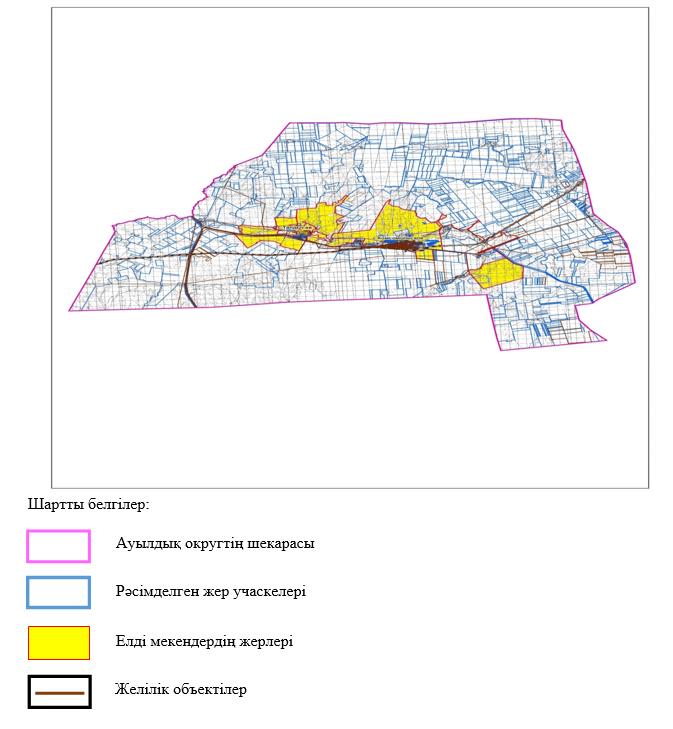  Темірбек Жүргенов ауылдық округі аумағындағы жер учаскелерінің меншік иелері тізімі
      кестенің жалғасы Темірбек Жүргенов ауылдық округі бойынша елді мекендер бөлінісінде ІҚМ аналық (сауын) мал басын орналастыру үшін жайылымдарды бөлу жөніндегі мәліметтер Темірбек Жүргенов ауылдық округі бойынша жер учаскелерінің меншік иелері бөлігінде ауыл шаруашылығы малдарының басын орналастыру үшін жайылымдарды қайта бөлу жөніндегі мәліметтер
      кестенің жалғасы Жайылым айналымдарының қолайлы схемалары Темірбек Жүргенов ауылдық округі үшін қолайлы жайылым айналымдарының схемасы Жайылымдардың сыртқы және ішкі шекаралары мен алаңдары көрсетілген карта, оның ішінде маусымдық, жайылымдық инфрақұрылым объектілері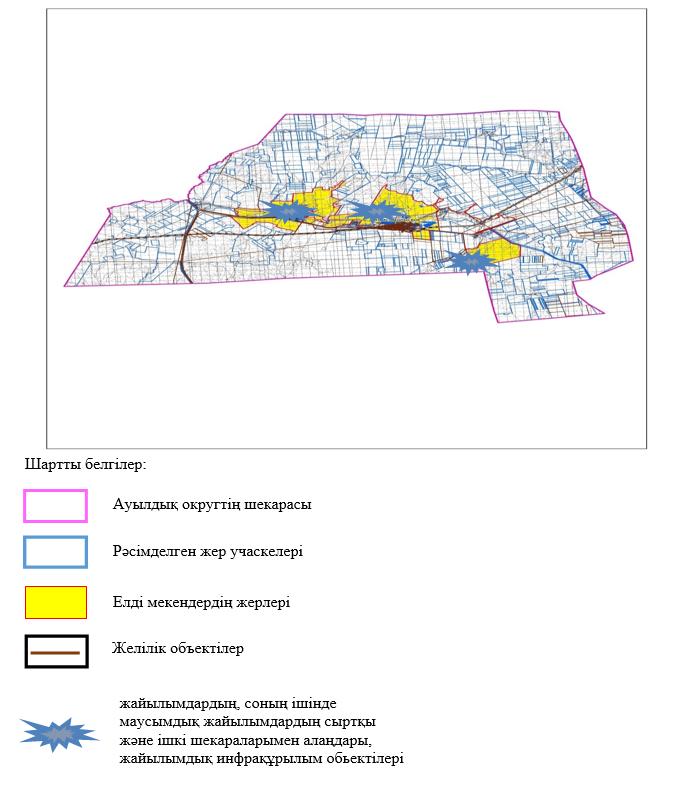  Жайылым пайдаланушылардың су тұтыну нормасына сәйкес жасалған су көздеріне (көлдерге, өзендерге, тоғандарға, апандарға, суару немесе суландыру арналарына, құбырлы немесе шахта құдықтарына) қол жеткізу схемасы
      Бір ауыл шаруашылығы жануарына су тұтынудың орташа тәуліктік нормасы Қазақстан Республикасы Премьер-Министрінің орынбасары – Қазақстан Республикасының Ауыл шаруашылығы министрінің 2016 жылғы 30 желтоқсандағы № 545 бұйрығымен бекітілген "Су тұтынудың және су бұрудың үлестік нормаларын әзірлеу жөніндегі әдістемеге" сәйкес (Нормативтік құқықтық актілерді мемлекеттік тіркеу тізілімінде № 14827 болып тіркелген) анықталады.
      Темірбек Жүргенов ауылдық округінің аумағында суару немесе суландыру каналдары жоқ.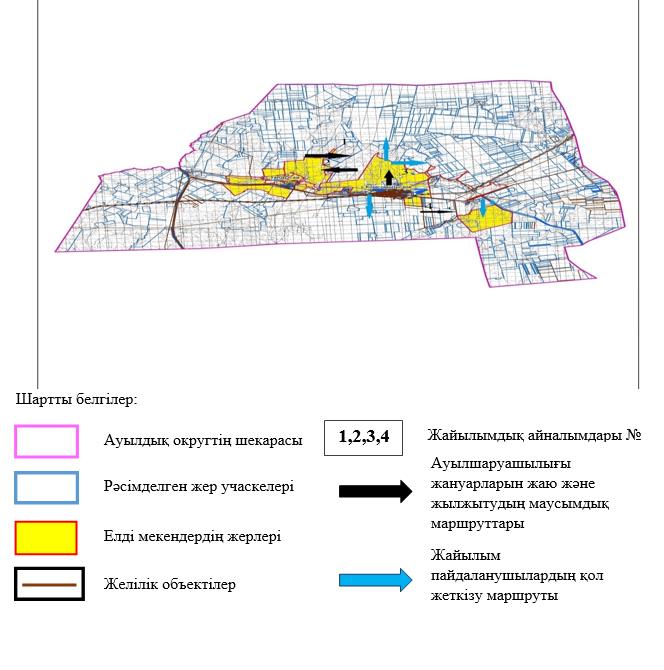  Ауыл шаруашылығы жануарларын жаю мен қозғалудың маусымдық бағыттарын белгілейтін жайылымдарды пайдалану жөніндегі күнтізбелік кесте
      Ескерту: аббревиатуралардың толық жазылуы:
      КЖМ –көктемгі-жазғы маусым;
      ЖКМ – жазғы-күзгі маусым;
      ЖМ – жазғы маусым;
      ДҚ – демалушы қоршау Қайрақты ауылдық округінде жайылымдарды басқару және оларды пайдалану жөніндегі 2024-2025 жылдарға арналған жоспар
      Осы Қайрақты ауылдық округінде жайылымдарды басқару және оларды пайдалану жөніндегі 2024-2025 жылдарға арналған жоспар (бұдан әрі - жоспар) Қазақстан Республикасының 2001 жылғы 23 қаңтардағы "Қазақстан Республикасындағы жергілікті мемлекеттік басқару және өзін-өзі басқару туралы", 2017 жылғы 20 ақпандағы "Жайылымдар туралы" Заңдарына, Қазақстан Республикасы Премьер-Министрінің Орынбасары-Қазақстан Республикасының Ауыл шаруашылығы министрінің 2017 жылдың 24 сәуірдегі № 173 "Жайылымдарды ұтымды пайдалану қағидаларын бекіту туралы" бұйрығына (Нормативті құқықтық актілерді мемлекеттік тіркеу тізілімінде № 15090 болып тіркелген), Қазақстан Республикасының Ауыл шаруашылығы министрінің 2015 жылғы 14 сәуірдегі № 3-3/332 "Жайылымдардың жалпы алаңына жүктеменің рұқсат етілген шекті нормасын бекіту туралы" бұйрығына (Нормативтік құқықтық актілерді мемлекеттік тіркеу тізілімінде № 11064 болып тіркелген) сәйкес әзірленді.
      Жоспар жайылымдарды ұтымды пайдалану, азыққа қажеттілікті тұрақты қамтамасыз ету және жайылымдардың тозуын болдырмау мақсатында қабылданады.
      Жоспар құрамында:
      1) құқық белгілейтін құжаттар негізінде Қайрақты ауылдық округі аумағында жер санаттары, жер учаскелерінің меншік иелері және жер пайдаланушылар бөлінісінде жайылымдардың орналасу схемасы (картасы) (1-қосымша);
      2) жайылым айналымдарының қолайлы схемалары (2-қосымша);
      3)жайылымдардың, оның ішінде маусымдық, жайылымдық инфрақұрылым объектілерінің сыртқы және ішкі шекаралары мен алаңдары белгіленген карта (3-қосымша);
      4) жайылым пайдаланушылардың су тұтыну нормасына сәйкес жасалған су көздеріне (көлдерге, өзендерге, тоғандарға, апандарға, суару немесе суландыру арналарына, құбырлы немесе шахта құдықтарына) қол жеткізу схемасы (4-қосымша);
      5) Ауыл шаруашылығы жануарларын жаю мен жүріп-тұрудың маусымдық бағыттарын белгілейтін жайылымдарды пайдалану жөніндегі күнтізбелік кесте (5-қосымша).
      Жоспар жайылымдарды геоботаникалық тексерудің жай-күйі туралы мәліметтерді, ветеринариялық-санитариялық объектілер туралы мәліметтерді, ауыл шаруашылығы жануарларының мал басының саны туралы деректерді, олардың иелерін көрсете отырып қабылданды - және (немесе) заңды тұлғалар ұсынған өзге де деректер туралы мәліметтерді, ауыл шаруашылығы жануарларының түрлері мен жыныстық-жас топтары бойынша қалыптастырылған табындардың, отарлардың, табындардың саны туралы деректерді, шалғайдағы жайылымдарда жаю үшін ауыл шаруашылығы жануарларының мал басын қалыптастыру туралы мәліметтерді, мәдени және аридті жайылымдарда ауыл шаруашылығы жануарларын жаю ерекшеліктері туралы мәліметтерді, малды айдауға арналған сервитуттар туралы мәліметтерді және мемлекеттік органдар, жеке және (немесе) заңды тұлғалар берген.
      Әкімшілік-аумақтық бөлініс бойынша Қайрақты ауылдық округінде 1 ауылдық елді мекен бар.
      Қайрақты ауылдық округінің жалпы көлемі 376605 гектар, оның ішінде жайылым жерлері –310932 га, 0 га - басқа алқаптар.
      Жер санаттары бойынша:
      ауыл шаруашылығы мақсатындағы жерлер – 143760 гектар;
      елді мекендердің жері – 100148 гектар;
      өнеркәсіп жерлері –1602 гектар;
      қордағы жерлер–131095 гектар.
      Табиғи жағдайлар бойынша Қайрақты ауылдық округі аумағы агроклиматтық көрсеткіш бойынша құрғақ далалық зонаға жатады, қатал ұзақ қыста, қысқа қалыпты ыстық жазда, қыстың және жаз температураларының күрт қарама-қайшылықтарымен, жылдық жауын-шашынның аз мөлшерімен, құрғақшылықпен сипатталады. Топырағы ашық қызыл қоңыр, аз гумусты.
      2024 жылдың 1 қаңтарына Қайрақты ауылдық округінде (халықтың жеке ауласы) ірі қара 907 бас, оның ішінде аналық мал басы 582 бас, 1423 бас ұсақ мал, 251 бас жылқы бар. Жайылым көлемі 99743 гектар.
      Қайрақты ауылдық округінің шаруа қожалықтарындағы мал басы: ірі қара 2383 бас, ұсаққара 3820 бас, 3655 бас жылқы.
      Шаруа қожалықтарының жайылым алаңы 111572 гектарды құрайды.
      Қайрақты ауылдық округі бойынша ауылшаруашылығы малдарын қамтамасыз ету үшін барлығы 143448 гектар жайылымдық жерлер бар. Елді мекен шегінде 99743 гектар жайылым бар.
      Қайрақты ауылдық округінде мал айдауға арналған сервитуттар орнатылмаған.
      Жоғарыда баяндалғанның негізінде, Қазақстан Республикасының "Жайылымдар туралы" Заңының 15-бабына сәйкес жергілікті халықтың мұқтаждығы үшін (Талдық а.) ауылшаруашылығы жануарларының аналық (сауын) мал басын ұстау бойынша 4656 га көлемінде, жүктеме нормасы 10 га/бас болғанда қажеттілік туындап отырған жоқ. 
      Жергілікті халықтың басқа ауылшаруашылығы малдарын жаю бойынша жайылымдық жерлердің қажеттілігі туындап отырған жоқ, ІҚМ басына жүктеме нормасы - 10 га/бас болғанда., ұсақ мал – 2 га/бас., жылқы –12 га/бас.
      Қажеттілік:
      ІҚМ үшін- 907 бас * 0,8 га * 10 га = 7256 га;
      ұсақ мал үшін-1423 бас * 0,1 га * 2 га =284,6 га;
      жылқы үшін- 251 бас * 1,0 га * 12 га =3012 га;
      7256 га +284,6 га + 3012 га = 10552,6 га. Қайрақты ауылдық округі аумағында құқық белгілейтін құжаттар негізінде жер санаттары, жер учаскелерінің меншік иелері және жер пайдаланушылар бөлінісінде жайылымдардың орналасу схемасы (картасы)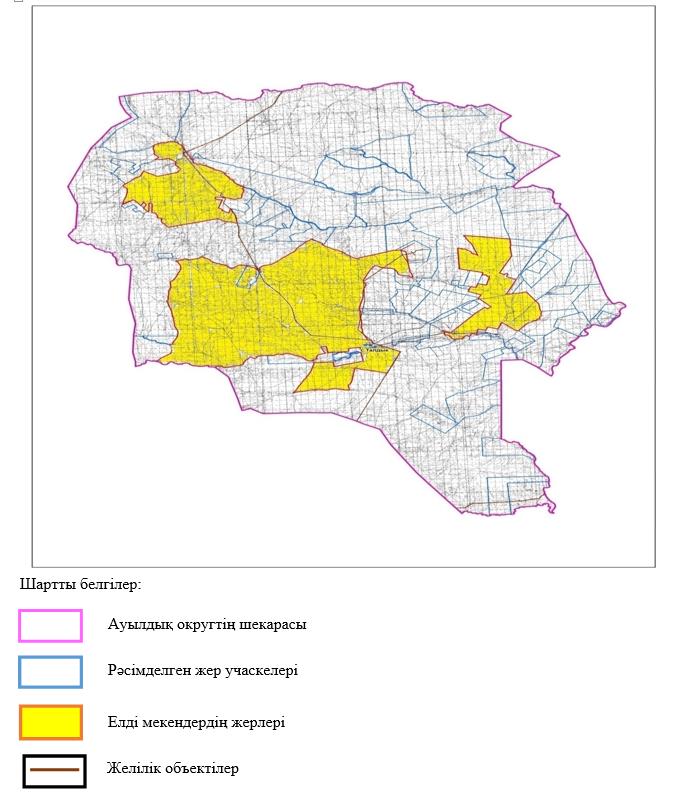  Қайрақты ауылдық округі аумағындағы жер учаскелерінің меншік иелері тізімі
      кестенің жалғасы Қайрақты ауылдық округі бойынша елді мекендер бөлінісінде ІҚМ аналық (сауын) мал басын орналастыру үшін жайылымдарды бөлу жөніндегі мәліметтер Қайрақты ауылдық округі бойынша жер учаскелерінің меншік иелері бөлігінде ауыл шаруашылығы малдарының басын орналастыру үшін жайылымдарды қайта бөлу жөніндегі мәліметтер
      кестенің жалғасы Жайылым айналымдарының қолайлы схемалары Қайрақты ауылдық округі үшін қолайлы жайылым айналымдарының схемасы Жайылымдардың сыртқы және ішкі шекаралары мен алаңдары көрсетілген карта, оның ішінде маусымдық, жайылымдық инфрақұрылым объектілері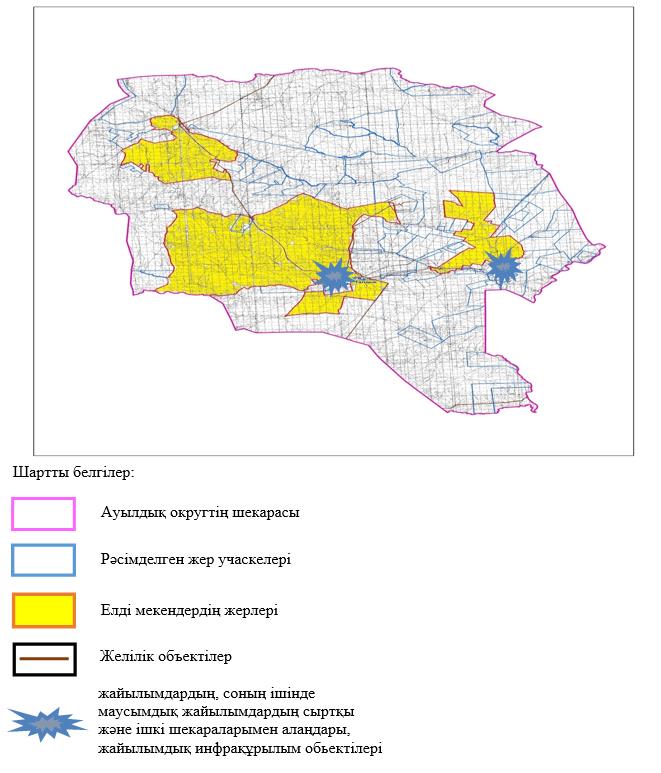  Жайылым пайдаланушылардың су тұтыну нормасына сәйкес жасалған су көздеріне (көлдерге, өзендерге, тоғандарға, апандарға, суару немесе суландыру арналарына, құбырлы немесе шахта құдықтарына) қол жеткізу схемасы
      Бір ауыл шаруашылығы жануарына су тұтынудың орташа тәуліктік нормасы Қазақстан Республикасы Премьер-Министрінің орынбасары – Қазақстан Республикасының Ауыл шаруашылығы министрінің 2016 жылғы 30 желтоқсандағы № 545 бұйрығымен бекітілген "Су тұтынудың және су бұрудың үлестік нормаларын әзірлеу жөніндегі әдістемеге" сәйкес (Нормативтік құқықтық актілерді мемлекеттік тіркеу тізілімінде № 14827 болып тіркелген) анықталады. 
      Қайрақты ауылдық округі аумағында суару немесе суландыру каналдары жоқ.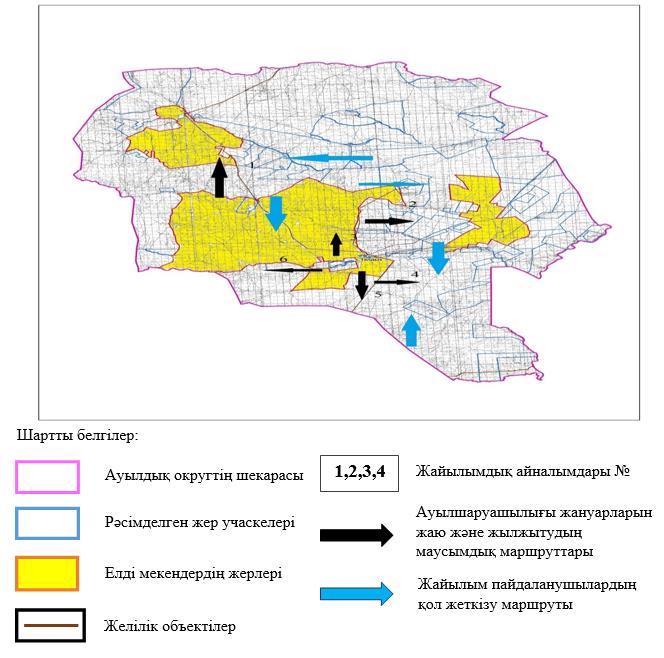  Ауыл шаруашылығы жануарларын жаю мен қозғалудың маусымдық бағыттарын белгілейтін жайылымдарды пайдалану жөніндегі күнтізбелік кесте
      Ескерту: аббревиатуралардың толық жазылуы:
      КЖМ –көктемгі-жазғы маусым;
      ЖКМ – жазғы-күзгі маусым;
      ЖМ – жазғы маусым;
      ДҚ – демалушы қоршау Қарабұтақ ауылдық округінде жайылымдарды басқару және оларды пайдалану жөніндегі 2024-2025 жылдарға арналған жоспар
      Осы Қарабұтақ ауылдық округінде жайылымдарды басқару және оларды пайдалану жөніндегі 2024-2025 жылдарға арналған жоспар (бұдан әрі - жоспар) Қазақстан Республикасының 2001 жылғы 23 қаңтардағы "Қазақстан Республикасындағы жергілікті мемлекеттік басқару және өзін-өзі басқару туралы", 2017 жылғы 20 ақпандағы "Жайылымдар туралы" Заңдарына, Қазақстан Республикасы Премьер-Министрінің Орынбасары-Қазақстан Республикасының Ауыл шаруашылығы министрінің 2017 жылдың 24 сәуірдегі № 173 "Жайылымдарды ұтымды пайдалану қағидаларын бекіту туралы" бұйрығына (Нормативті құқықтық актілерді мемлекеттік тіркеу тізілімінде № 15090 болып тіркелген), Қазақстан Республикасының Ауыл шаруашылығы министрінің 2015 жылғы 14 сәуірдегі № 3-3/332 "Жайылымдардың жалпы алаңына жүктеменің рұқсат етілген шекті нормасын бекіту туралы" бұйрығына (Нормативтік құқықтық актілерді мемлекеттік тіркеу тізілімінде№ 11064 болып тіркелген) сәйкес әзірленді.
      Жоспар жайылымдарды ұтымды пайдалану, азыққа қажеттілікті тұрақты қамтамасыз ету және жайылымдардың тозуын болдырмау мақсатында қабылданады.
      Жоспар құрамында:
      1) құқық белгілейтін құжаттар негізінде Қарабұтақ ауылдық округі аумағында жер санаттары, жер учаскелерінің меншік иелері және жер пайдаланушылар бөлінісінде жайылымдардың орналасу схемасы (картасы) (1-қосымша);
      2) жайылым айналымдарының қолайлы схемалары (2-қосымша);
      3)жайылымдардың, оның ішінде маусымдық, жайылымдық инфрақұрылым объектілерінің сыртқы және ішкі шекаралары мен алаңдары белгіленген карта (3-қосымша);
      4) жайылым пайдаланушылардың су тұтыну нормасына сәйкес жасалған су көздеріне (көлдерге, өзендерге, тоғандарға, апандарға, суару немесе суландыру арналарына, құбырлы немесе шахта құдықтарына) қол жеткізу схемасы (4-қосымша);
      5) Ауыл шаруашылығы жануарларын жаю мен жүріп-тұрудың маусымдық бағыттарын белгілейтін жайылымдарды пайдалану жөніндегі күнтізбелік кесте (5-қосымша).
      Жоспар жайылымдарды геоботаникалық тексерудің жай-күйі туралы мәліметтерді, ветеринариялық-санитариялық объектілер туралы мәліметтерді, ауыл шаруашылығы жануарларының мал басының саны туралы деректерді, олардың иелерін көрсете отырып қабылданды - және (немесе) заңды тұлғалар ұсынған өзге де деректер туралы мәліметтерді, ауыл шаруашылығы жануарларының түрлері мен жыныстық-жас топтары бойынша қалыптастырылған табындардың, отарлардың, табындардың саны туралы деректерді, шалғайдағы жайылымдарда жаю үшін ауыл шаруашылығы жануарларының мал басын қалыптастыру туралы мәліметтерді, мәдени және аридті жайылымдарда ауыл шаруашылығы жануарларын жаю ерекшеліктері туралы мәліметтерді, малды айдауға арналған сервитуттар туралы мәліметтерді және мемлекеттік органдар, жеке және (немесе) заңды тұлғалар берген.
      Әкімшілік-аумақтық бөлініс бойынша Қарабұтақ ауылдық округінде 4 ауылдық елді мекен бар.
      Қарабұтақ ауылдық округі аумағының жалпы көлемі 262794 гектар, оның ішінде жайылым жерлері –251550 гектар.
      Жер санаттары бойынша:
      ауыл шаруашылығы мақсатындағы жерлер – 145221 га;
      елді мекендердің жері – 65558 га;
      өнеркәсіп жерлері – 2798 га;
      қордағы жерлер- 49217 га.
      Табиғи жағдайлар бойынша Қарабұтақ ауылдық округінің аумағы агроклиматтық көрсеткіш бойынша құрғақ далалық зонаға жатады, қатал ұзақ қыста, қысқа қалыпты ыстық жазда, қыстың және жаз температураларының күрт қарама-қайшылықтарымен, жылдық жауын-шашынның аз мөлшерімен, құрғақшылықпен сипатталады. Топырағы ашық қызыл қоңыр, аз гумусты.
      2024 жылдың 1 қаңтарына Қарабұтақ ауылдық округінде (халықтың жеке ауласы) ірі қара 2915 бас, оның ішінде аналық мал басы 1231 бас, 4584 бас ұсақ мал, 487 бас жылқы бар. Оның ішінде:
      Қарабұтақ ауылында:
      ірі қара мал 1659 бас, оның ішінде аналық мал 711 бас, ұсақ мал 2971 бас, жылқы 283 бас.
      Жайылым көлемі 37441 гектар.
      Еңбекту ауылында:
      ірі қара мал 400 бас, оның ішінде аналық мал 120 бас, ұсақ мал 397 бас, жылқы 28 бас. 
      Жайылым көлемі 8029 гектар.
      Белқопа ауылында:
      ірі қара мал 574 бас, оның ішінде аналық мал 275 бас, ұсақ мал 861 бас, жылқы 108 бас.
      Жайылым көлемі 10015 гектар.
      Жарөткел ауылында:
      ірі қара мал 282 бас, оның ішінде аналық мал 125 бас, ұсақ мал 355 бас, жылқы 68 бас. 
      Жайылым көлемі 9043 гектар.
      Қарабұтақ ауылдық округінің ЖШС, АҚ, шаруа қожалықтарындағы мал басы: ірі қара 4144 бас, ұсақ қара 12057 бас, 3725 бас жылқы.
      Шаруа қожалықтарының жайылым алаңы 127647 гектарды құрайды.
      Қарабұтақ ауылдық округі бойынша ауылшаруашылығы малдарын қамтамасыз ету үшін барлығы 144459 гектар жайылымдық жерлер бар. Елді мекен шегінде 64528 гектар жайылым бар.
      Қарабұтақ ауылдық округінде мал айдауға арналған сервитуттар орнатылмаған.
      Жоғарыда баяндалғанның негізінде, Қазақстан Республикасының "Жайылымдар туралы" Заңының 15 бабына сәйкес жергілікті халықтың мұқтаждығы үшін (Қарабұтақ а., Белқопа а., Еңбекту а., Жарөткел а.) ауылшаруашылығы жануарларының аналық (сауын) мал басын ұстау бойынша 9848 га көлемінде, жүктеме нормасы 10 га/бас болғанда қажеттілік туындап отырған жоқ. 
      Жергілікті халықтың басқа ауылшаруашылығы малдарын жаю бойынша жайылымдық жерлердің қажеттілігі туындап отырған жоқ, ІҚМ басына жүктеме нормасы - 10 га/бас болғанда., ұсақ мал – 2 га/бас., жылқы –12 га/бас.
      Қажеттілік:
      ІҚМ үшін- 2915 бас * 0,8 га * 10 га = 23320 га;
      ұсақ мал үшін-4584 бас * 0,1 га * 2 га =916,8 га;
      жылқы үшін- 487 бас * 1,0 га * 12 га =5844 га;
      23320 га + 916,8 га +5844 га = 30080,8 га. Қарабұтақ ауылдық округінің аумағында құқық белгілейтін құжаттар негізінде жер санаттары, жер учаскелерінің меншік иелері және жер пайдаланушылар бөлінісінде жайылымдардың орналасу схемасы (картасы)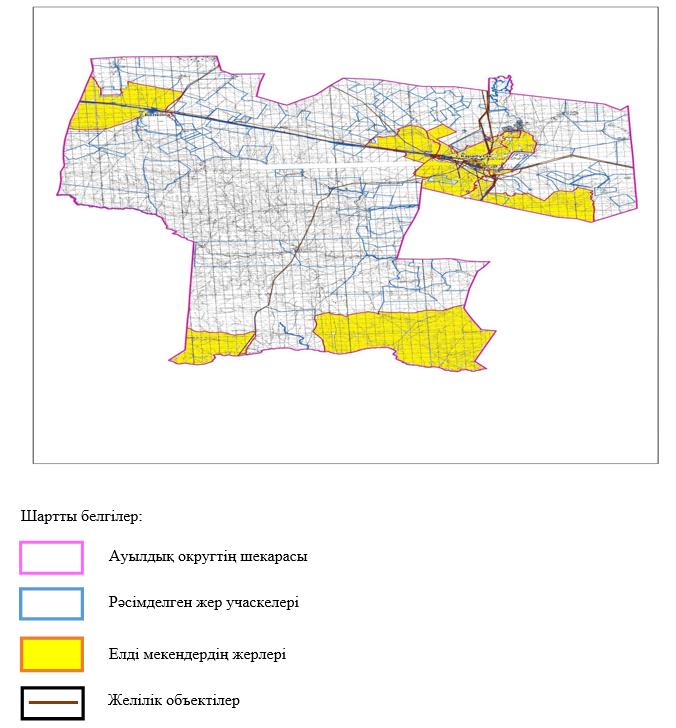  Қарабұтақ ауылдық округі аумағындағы жер учаскелерінің меншік иелері тізімі
      кестенің жалғасы Қарабұтақ ауылдық округі бойынша елді мекендер бөлінісінде ІҚМ аналық (сауын) мал басын орналастыру үшін жайылымдарды бөлу жөніндегі мәліметтер Қарабұтақ ауылдық округі бойынша жер учаскелерінің меншік иелері бөлігінде ауыл шаруашылығы малдарының басын орналастыру үшін жайылымдарды қайта бөлу жөніндегі мәліметтер
      кестенің жалғасы Жайылым айналымдарының қолайлы схемалары Қарабұатақ ауылдық округі үшін қолайлы жайылым айналымдарының схемасы Жайылымдардың сыртқы және ішкі шекаралары мен алаңдары көрсетілген карта, оның ішінде маусымдық, жайылымдық инфрақұрылым объектілері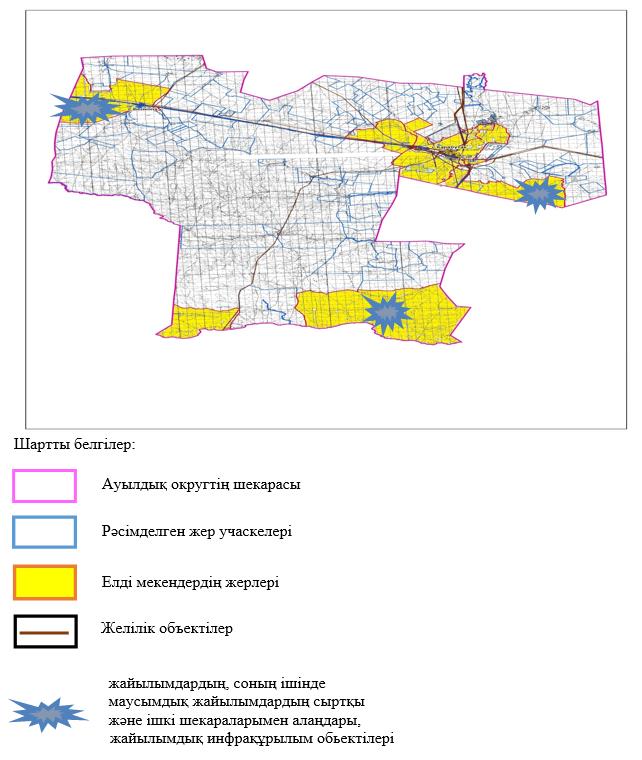  Жайылым пайдаланушылардың су тұтыну нормасына сәйкес жасалған су көздеріне (көлдерге, өзендерге, тоғандарға, апандарға, суару немесе суландыру арналарына, құбырлы немесе шахта құдықтарына) қол жеткізу схемасы
      Бір ауыл шаруашылығы жануарына су тұтынудың орташа тәуліктік нормасы Қазақстан Республикасы Премьер-Министрінің орынбасары – Қазақстан Республикасының Ауыл шаруашылығы министрінің 2016 жылғы 30 желтоқсандағы № 545 бұйрығымен бекітілген "Су тұтынудың және су бұрудың үлестік нормаларын әзірлеу жөніндегі әдістемеге" сәйкес (Нормативтік құқықтық актілерді мемлекеттік тіркеу тізілімінде № 14827 болып тіркелген) анықталады.
      Қарабұтақ ауылдық округінің аумағында суару немесе суландыру каналдары жоқ.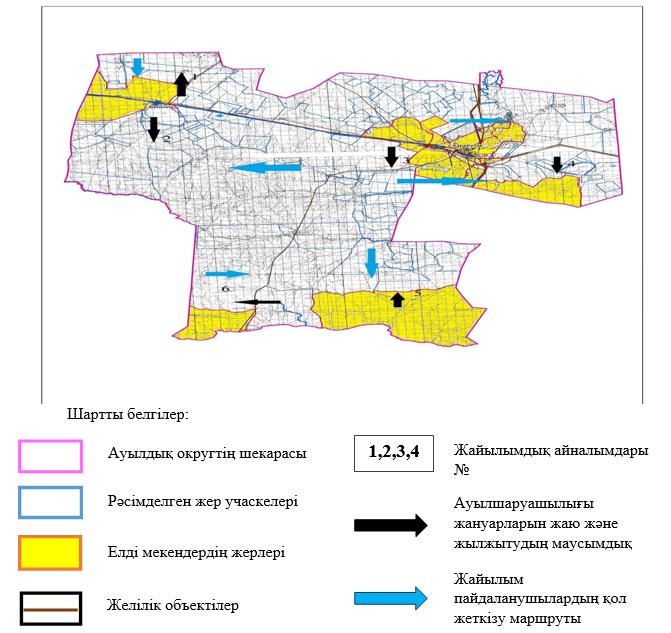  Ауыл шаруашылығы жануарларын жаю мен қозғалудың маусымдық бағыттарын белгілейтін жайылымдарды пайдалану жөніндегі күнтізбелік кесте
      Ескерту: аббревиатуралардың толық жазылуы:
      КЖМ –көктемгі-жазғы маусым;
      ЖКМ – жазғы-күзгі маусым;
      ЖМ – жазғы маусым;
      ДҚ – демалушы қоршау Құмқұдық ауылдық округінде жайылымдарды басқару және оларды пайдалану жөніндегі 2024-2025 жылдарға арналған жоспар
      Осы Құмқұдық ауылдық округінде жайылымдарды басқару және оларды пайдалану жөніндегі 2024-2025 жылдарға арналған жоспар (бұдан әрі - жоспар) Қазақстан Республикасының 2001 жылғы 23 қаңтардағы "Қазақстан Республикасындағы жергілікті мемлекеттік басқару және өзін-өзі басқару туралы", 2017 жылғы 20 ақпандағы "Жайылымдар туралы" Заңдарына, Қазақстан Республикасы Премьер-Министрінің Орынбасары-Қазақстан Республикасының Ауыл шаруашылығы министрінің 2017 жылдың 24 сәуірдегі № 173 "Жайылымдарды ұтымды пайдалану қағидаларын бекіту туралы" бұйрығына (Нормативті құқықтық актілерді мемлекеттік тіркеу тізілімінде № 15090 болып тіркелген), Қазақстан Республикасының Ауыл шаруашылығы министрінің 2015 жылғы 14 сәуірдегі № 3-3/332 "Жайылымдардың жалпы алаңына жүктеменің рұқсат етілген шекті нормасын бекіту туралы" бұйрығына (Нормативтік құқықтық актілерді мемлекеттік тіркеу тізілімінде № 11064 болып тіркелген) сәйкес әзірленді.
      Жоспар жайылымдарды ұтымды пайдалану, азыққа қажеттілікті тұрақты қамтамасыз ету және жайылымдардың тозуын болдырмау мақсатында қабылданады.
      Жоспар құрамында:
      1) құқық белгілейтін құжаттар негізінде Құмқұдық ауылдық округі аумағында жер санаттары, жер учаскелерінің меншік иелері және жер пайдаланушылар бөлінісінде жайылымдардың орналасу схемасы (картасы) (1-қосымша);
      2) жайылым айналымдарының қолайлы схемалары (2-қосымша);
      3)жайылымдардың, оның ішінде маусымдық, жайылымдық инфрақұрылым объектілерінің сыртқы және ішкі шекаралары мен алаңдары белгіленген карта (3-қосымша);
      4) жайылым пайдаланушылардың су тұтыну нормасына сәйкес жасалған су көздеріне (көлдерге, өзендерге, тоғандарға, апандарға, суару немесе суландыру арналарына, құбырлы немесе шахта құдықтарына) қол жеткізу схемасы (4-қосымша);
      5) Ауыл шаруашылығы жануарларын жаю мен жүріп-тұрудың маусымдық бағыттарын белгілейтін жайылымдарды пайдалану жөніндегі күнтізбелік кесте (5-қосымша).
      Жоспар жайылымдарды геоботаникалық тексерудің жай-күйі туралы мәліметтерді, ветеринариялық-санитариялық объектілер туралы мәліметтерді, ауыл шаруашылығы жануарларының мал басының саны туралы деректерді, олардың иелерін көрсете отырып қабылданды - және (немесе) заңды тұлғалар ұсынған өзге де деректер туралы мәліметтерді, ауыл шаруашылығы жануарларының түрлері мен жыныстық-жас топтары бойынша қалыптастырылған табындардың, отарлардың, табындардың саны туралы деректерді, шалғайдағы жайылымдарда жаю үшін ауыл шаруашылығы жануарларының мал басын қалыптастыру туралы мәліметтерді, мәдени және аридті жайылымдарда ауыл шаруашылығы жануарларын жаю ерекшеліктері туралы мәліметтерді, малды айдауға арналған сервитуттар туралы мәліметтерді және мемлекеттік органдар, жеке және (немесе) заңды тұлғалар берген.
      Әкімшілік-аумақтық бөлініс бойынша Құмқұдық ауылдық округінде 1 ауылдық елді мекен бар.
      Құмқұдық ауылдық округінің жалпы көлемі 185966 гектар, оның ішінде жайылым жерлері –140495 га, 0 га - басқа алқаптар.
      Жер санаттары бойынша:
      ауыл шаруашылығы мақсатындағы жерлер – 115427 гектар;
      елді мекендердің жері – 24656 гектар;
      өнеркәсіп жерлері –817 гектар;
      қордағы жерлер – 45066 гектар.
      Табиғи жағдайлар бойынша Құмқұдық ауылдық округінің агроклиматтық көрсеткіш бойынша құрғақ далалық зонаға жатады, қатал ұзақ қыста, қысқа қалыпты ыстық жазда, қыстың және жаз температураларының күрт қарама-қайшылықтарымен, жылдық жауын-шашынның аз мөлшерімен, құрғақшылықпен сипатталады. Топырағы қою қызыл қоңыр, аз гумусты.
      2024 жылдың 1 қаңтарына Құмқұдық ауылдық округінде (халықтың жеке ауласы) ірі қара 1563 бас, оның ішінде аналық мал басы 978 бас, 3594 бас ұсақ мал, 324 бас жылқы бар. Жайылым көлемі 24208 гектар.
      Құмқұдық ауылдық округінің шаруа қожалықтарындағы мал басы: ірі қара 2560 бас, ұсаққара 340 бас, 1055 бас жылқы.
      Шаруа қожалықтарының жайылым алаңы 24761 гектарды құрайды.
      Құмқұдық ауылдық округі бойынша ауылшаруашылығы малдарын қамтамасыз ету үшін барлығы 73407 гектар жайылымдық жерлер бар. Елді мекен шегінде 24208 гектар жайылым бар.
      Құмқұдық ауылдық округінде мал айдауға арналған сервитуттар орнатылмаған.
      Жоғарыда баяндалғанның негізінде, Қазақстан Республикасының "Жайылымдар туралы"Заңының 15-бабына сәйкес жергілікті халықтың мұқтаждығы үшін (Құмқұдық а.) ауыл шаруашылығы жануарларының аналық (сауын) мал басын ұстау бойынша 7824 га көлемінде, жүктеме нормасы 10 га/бас болғанда қажеттілік туындап отырған жоқ. 
      Жергілікті халықтың басқа ауыл шаруашылығы малдарын жаю бойынша жайылымдық жерлердің қажеттілігі туындап отырған жоқ, ІҚМ басына жүктеме нормасы 10 - га/бас болғанда., ұсақ мал – 2 га/бас., жылқы –12 га/бас.
      Қажеттілік:
      ІҚМ үшін-1563 бас * 0,8 га * 10 га = 12504 га;
      ұсақ мал үшін- 3594 бас * 0,1 га * 2 га = 718,8 га;
      жылқы үшін-324 бас * 1,0 га * 12 га = 3888 га;
      12504 га + 718,8 га + 3888 га =17110,8 га.  Құмқұдық ауылдық округінің аумағында құқық белгілейтін құжаттар негізінде жер санаттары, жер учаскелерінің меншік иелері және жер пайдаланушылар бөлінісінде жайылымдардың орналасу схемасы (картасы)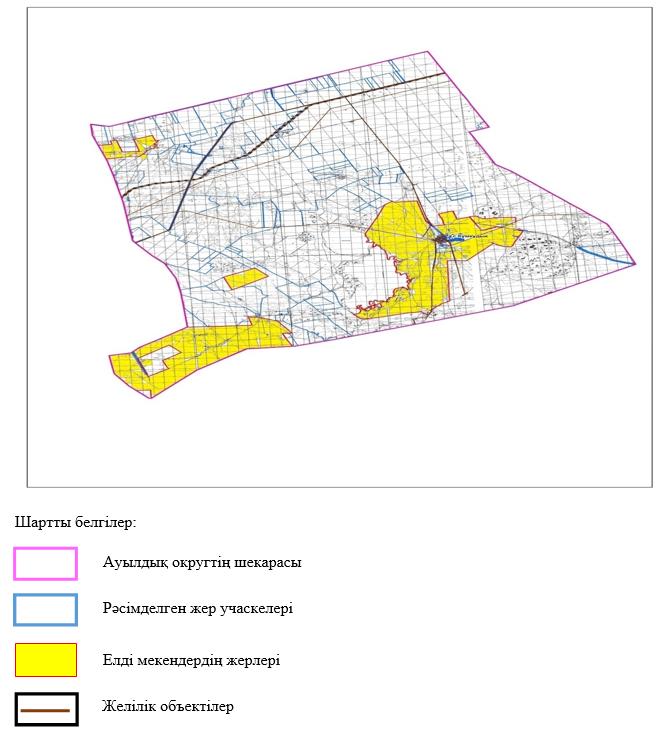  Құмқұдық ауылдық округі аумағындағы жер учаскелерінің меншік иелері тізімі
      кестенің жалғасы Құмқұдық ауылдық округі бойынша елді мекендер бөлінісінде ІҚМ аналық (сауын) мал басын орналастыру үшін жайылымдарды бөлу жөніндегі мәліметтер Құмқұдық ауылдық округі бойынша жер учаскелерінің меншік иелері бөлігінде ауыл шаруашылығы малдарының басын орналастыру үшін жайылымдарды қайта бөлу жөніндегі мәліметтер
      кестенің жалғасы Жайылым айналымдарының қолайлы схемалары Құмқұдық ауылдық округі үшін қолайлы жайылым айналымдарының схемасы Жайылымдардың сыртқы және ішкі шекаралары мен алаңдары көрсетілген карта, оның ішінде маусымдық, жайылымдық инфрақұрылым объектілері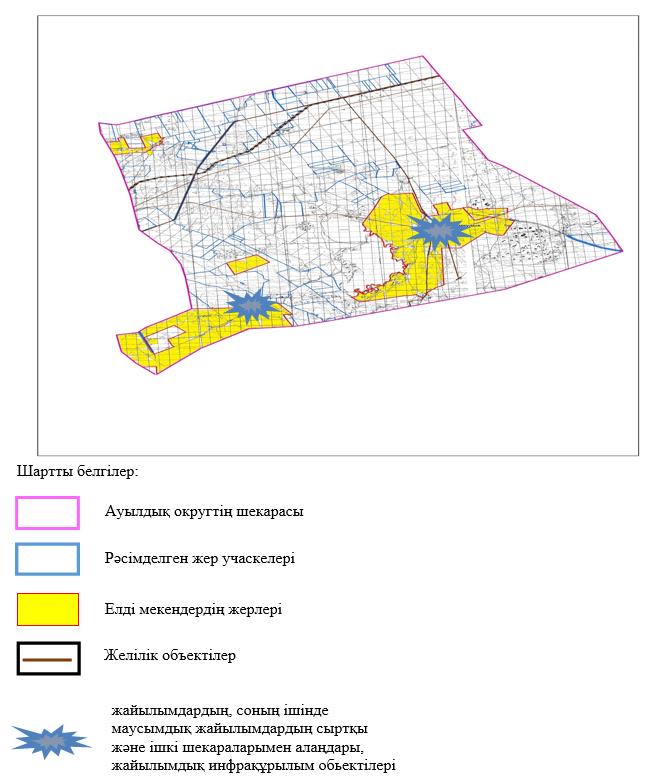  Жайылым пайдаланушылардың су тұтыну нормасына сәйкес жасалған су көздеріне (көлдерге, өзендерге, тоғандарға, апандарға, суару немесе суландыру арналарына, құбырлы немесе шахта құдықтарына) қол жеткізу схемасы
      Бір ауыл шаруашылығы жануарына су тұтынудың орташа тәуліктік нормасы Қазақстан Республикасы Премьер-Министрінің орынбасары – Қазақстан Республикасының Ауыл шаруашылығы министрінің 2016 жылғы 30 желтоқсандағы № 545 бұйрығымен бекітілген "Су тұтынудың және су бұрудың үлестік нормаларын әзірлеу жөніндегі әдістемеге" сәйкес (Нормативтік құқықтық актілерді мемлекеттік тіркеу тізілімінде № 14827 болып тіркелген) анықталады. 
      Құмқұдық ауылдық округінің аумағында суару немесе суландыру каналдары жоқ.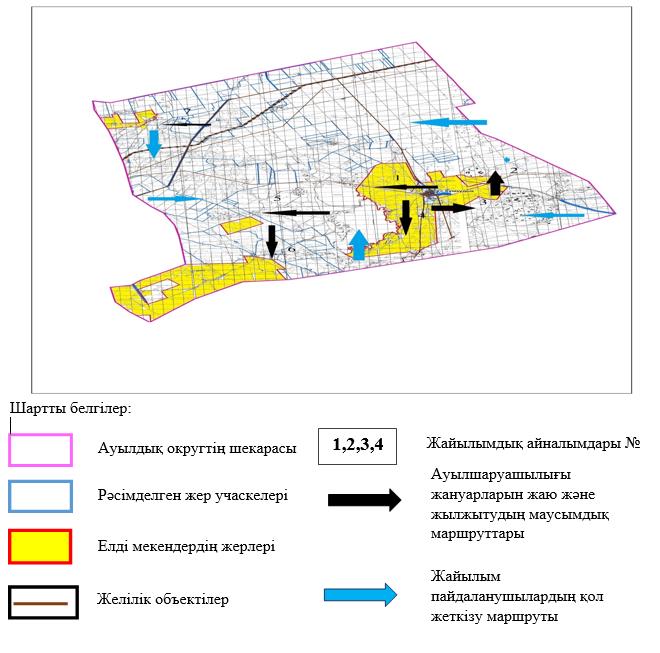  Ауыл шаруашылығы жануарларын жаю мен қозғалудың маусымдық бағыттарын белгілейтін жайылымдарды пайдалану жөніндегі күнтізбелік кесте
      Ескерту: аббревиатуралардың толық жазылуы:
      КЖМ –көктемгі-жазғы маусым;
      ЖКМ – жазғы-күзгі маусым;
      ЖМ – жазғы маусым;
      ДҚ – демалушы қоршау Қызылжұлдыз ауылдық округінде жайылымдарды басқару және оларды пайдалану жөніндегі 2024-2025 жылдарға арналған жоспар
      Осы Қызылжұлдыз ауылдық округінде жайылымдарды басқару және оларды пайдалану жөніндегі 2024-2025 жылдарға арналған жоспар (бұдан әрі - жоспар) Қазақстан Республикасының 2001 жылғы 23 қаңтардағы "Қазақстан Республикасындағы жергілікті мемлекеттік басқару және өзін-өзі басқару туралы", 2017 жылғы 20 ақпандағы "Жайылымдар туралы" Заңдарына, Қазақстан Республикасы Премьер-Министрінің Орынбасары-Қазақстан Республикасының Ауыл шаруашылығы министрінің 2017 жылдың 24 сәуірдегі № 173 "Жайылымдарды ұтымды пайдалану қағидаларын бекіту туралы" бұйрығына (Нормативті құқықтық актілерді мемлекеттік тіркеу тізілімінде № 15090 болып тіркелген), Қазақстан Республикасының Ауыл шаруашылығы министрінің 2015 жылғы 14 сәуірдегі № 3-3/332 "Жайылымдардың жалпы алаңына жүктеменің рұқсат етілген шекті нормасын бекіту туралы" бұйрығына (Нормативтік құқықтық актілерді мемлекеттік тіркеу тізілімінде № 11064 болып тіркелген) сәйкес әзірленді.
      Жоспар жайылымдарды ұтымды пайдалану, азыққа қажеттілікті тұрақты қамтамасыз ету және жайылымдардың тозуын болдырмау мақсатында қабылданады.
      Жоспар құрамында:
      1) құқық белгілейтін құжаттар негізінде Қызылжұлдыз ауылдық округі аумағында жер санаттары, жер учаскелерінің меншік иелері және жер пайдаланушылар бөлінісінде жайылымдардың орналасу схемасы (картасы) (1-қосымша);
      2) жайылым айналымдарының қолайлы схемалары (2-қосымша);
      3) жайылымдардың, оның ішінде маусымдық, жайылымдық инфрақұрылым объектілерінің сыртқы және ішкі шекаралары мен алаңдары белгіленген карта (3-қосымша);
      4) жайылым пайдаланушылардың су тұтыну нормасына сәйкес жасалған су көздеріне (көлдерге, өзендерге, тоғандарға, апандарға, суару немесе суландыру арналарына, құбырлы немесе шахта құдықтарына) қол жеткізу схемасы (4-қосымша);
      5) Ауыл шаруашылығы жануарларын жаю мен жүріп-тұрудың маусымдық бағыттарын белгілейтін жайылымдарды пайдалану жөніндегі күнтізбелік кесте (5-қосымша).
      Жоспар жайылымдарды геоботаникалық тексерудің жай-күйі туралы мәліметтерді, ветеринариялық-санитариялық объектілер туралы мәліметтерді, ауыл шаруашылығы жануарларының мал басының саны туралы деректерді, олардың иелерін көрсете отырып қабылданды - және (немесе) заңды тұлғалар ұсынған өзге де деректер туралы мәліметтерді, ауыл шаруашылығы жануарларының түрлері мен жыныстық-жас топтары бойынша қалыптастырылған табындардың, отарлардың, табындардың саны туралы деректерді, шалғайдағы жайылымдарда жаю үшін ауыл шаруашылығы жануарларының мал басын қалыптастыру туралы мәліметтерді, мәдени және аридті жайылымдарда ауыл шаруашылығы жануарларын жаю ерекшеліктері туралы мәліметтерді, малды айдауға арналған сервитуттар туралы мәліметтерді және мемлекеттік органдар, жеке және (немесе) заңды тұлғалар берген.
      Әкімшілік-аумақтық бөлініс бойынша Қызылжұлдыз ауылдық округінде 1 ауылдық елді мекен бар.
      Қызылжұлдыз ауылдық округінің жалпы көлемі 130864 гектар, оның ішінде жайылым жерлері –122713 га, 0 га. - басқа алқаптар.
      Жер санаттары бойынша:
      ауыл шаруашылығы мақсатындағы жерлер – 60751 гектар;
      елді мекендердің жері – 28555 гектар;
      өнеркәсіп жерлері –1609 гектар;
      қордағы жерлер–39949 гектар.
      Табиғи жағдайлар бойынша Қызылжұлдыз ауылдық округі аумағы агроклиматтық көрсеткіш бойынша құрғақ далалық зонаға жатады, қатал ұзақ қыста, қысқа қалыпты ыстық жазда, қыстың және жаз температураларының күрт қарама-қайшылықтарымен, жылдық жауын-шашынның аз мөлшерімен, құрғақшылықпен сипатталады. Топырағы ашық қызыл қоңыр, аз гумусты.
      2024 жылдың 1 қаңтарына Қызылжұлдыз ауылдық округінде (халықтың жеке ауласы) ірі қара 819 бас, оның ішінде аналық мал басы 362 бас, 1597 бас ұсақ мал, 259 бас жылқы бар. Жайылым көлемі 28174 гектар.
      Қызылжұлдыз ауылдық округінде шаруа қожалықтарындағы мал басы: ірі қара 2837 бас, ұсақ қара 2363 бас, 1531 бас жылқы.
      Шаруа қожалықтарының жайылым алаңы 58951 гектарды құрайды.
      Қызылжұлдыз ауылдық округі бойынша ауылшаруашылығы малдарын қамтамасыз ету үшін барлығы 59783 гектар жайылымдық жерлер бар. Елді мекен шегінде 28174 гектар жайылым бар.
      Қызылжұлдыз ауылдық округінде мал айдауға арналған сервитуттар орнатылмаған.
      Жоғарыда баяндалғанның негізінде, Қазақстан Республикасының "Жайылымдар туралы" Заңының 15 бабына сәйкес жергілікті халықтың мұқтаждығы үшін (Аралтөбе а.) ауылшаруашылығы жануарларының аналық (сауын) мал басын ұстау бойынша 2896 га көлемінде, жүктеме нормасы 10 га/бас болғанда қажеттілік туындап отырған жоқ. 
      Жергілікті халықтың басқа ауылшаруашылығы малдарын жаю бойынша жайылымдық жерлердің қажеттілігі туындап отырған жоқ, ІҚМ басына жүктеменормасы - 10 га/бас болғанда., ұсақ мал – 2 га/бас., жылқы –12 га/бас.
      Қажеттілік:
      ІҚМ үшін-819 бас. * 0,8 га/бас * 10 га=6552 га;
      ұсақ мал үшін-1597 бас. * 0,1 га/бас * 2 га =319,4 га;
      жылқы үшін-259 бас. * 1,0 га/бас * 12 га= 3108 га;
      6552 га + 319,4 га + 3108 га =9979,4 га.  Қызылжұлдыз ауылдық округі аумағында құқық белгілейтін құжаттар негізінде жер санаттары, жер учаскелерінің меншік иелері және жер пайдаланушылар бөлінісінде жайылымдардың орналасу схемасы (картасы)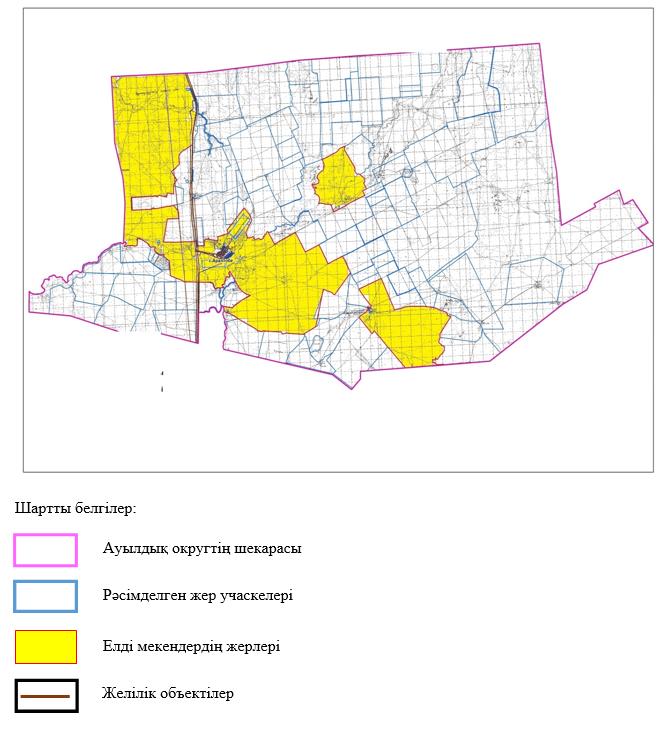  Қызылжұлдыз ауылдық округі аумағындағы жер учаскелерінің меншік иелері тізімі
      кестенің жалғасы Қызылжұлдыз ауылдық округі бойынша елді мекендер бөлінісінде ІҚМ аналық (сауын) мал басын орналастыру үшін жайылымдарды бөлу жөніндегі мәліметтер Қызылжұлдыз ауылдық округі бойынша жер учаскелерінің меншік иелері бөлігінде ауыл шаруашылығы малдарының басын орналастыру үшін жайылымдарды қайта бөлу жөніндегі мәліметтер
      кестенің жалғасы Жайылым айналымдарының қолайлы схемалары Қызылжұлдыз ауылдық округі үшін қолайлы жайылым айналымдарының схемасы Жайылымдардың сыртқы және ішкі шекаралары мен алаңдары көрсетілген карта, оның ішінде маусымдық, жайылымдық инфрақұрылым объектілері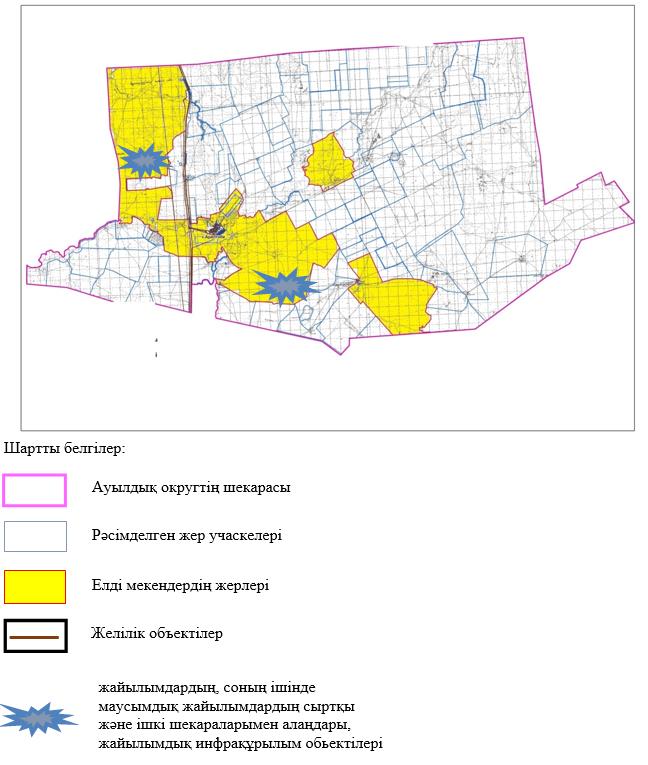  Жайылым пайдаланушылардың су тұтыну нормасына сәйкес жасалған су көздеріне (көлдерге, өзендерге, тоғандарға, апандарға, суару немесе суландыру арналарына, құбырлы немесе шахта құдықтарына) қол жеткізу схемасы
      Бір ауыл шаруашылығы жануарына су тұтынудың орташа тәуліктік нормасы Қазақстан Республикасы Премьер-Министрінің орынбасары – Қазақстан Республикасының Ауыл шаруашылығы министрінің 2016 жылғы 30 желтоқсандағы № 545 бұйрығымен бекітілген "Су тұтынудың және су бұрудың үлестік нормаларын әзірлеу жөніндегі әдістемеге" сәйкес (Нормативтік құқықтық актілерді мемлекеттік тіркеу тізілімінде № 14827 болып тіркелген) анықталады. 
      Қызылжұлдыз ауылдық округі аумағында суару немесе суландыру каналдары жоқ.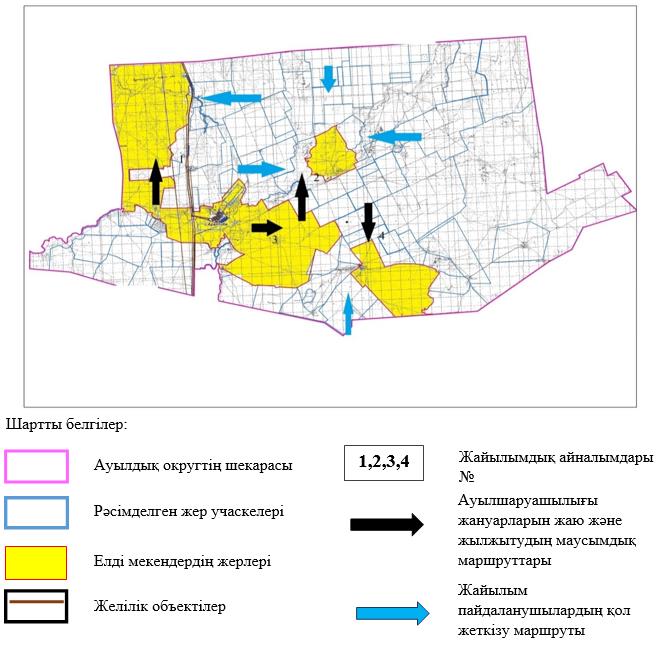  Ауыл шаруашылығы жануарларын жаю мен қозғалудың маусымдық бағыттарын белгілейтін жайылымдарды пайдалану жөніндегі күнтізбелік кесте
      Ескерту: аббревиатуралардың толық жазылуы:
      КЖМ –көктемгі-жазғы маусым;
      ЖКМ – жазғы-күзгі маусым;
      ЖМ – жазғы маусым;
      ДҚ – демалушы қоршау Сарат ауылдық округінде жайылымдарды басқару және оларды пайдалану жөніндегі 2024-2025 жылдарға арналған жоспар
      Осы Сарат ауылдық округінде жайылымдарды басқару және оларды пайдалану жөніндегі 2024-2025 жылдарға арналған жоспар (бұдан әрі - жоспар) Қазақстан Республикасының 2001 жылғы 23 қаңтардағы "Қазақстан Республикасындағы жергілікті мемлекеттік басқару және өзін-өзі басқару туралы", 2017 жылғы 20 ақпандағы "Жайылымдар туралы" Заңдарына, Қазақстан Республикасы Премьер-Министрінің Орынбасары-Қазақстан Республикасының Ауыл шаруашылығы министрінің 2017 жылдың 24 сәуірдегі № 173 "Жайылымдарды ұтымды пайдалану қағидаларын бекіту туралы" бұйрығына (Нормативті құқықтық актілерді мемлекеттік тіркеу тізілімінде № 15090 болып тіркелген), Қазақстан Республикасының Ауыл шаруашылығы министрінің 2015 жылғы 14 сәуірдегі № 3-3/332 "Жайылымдардың жалпы алаңына жүктеменің рұқсат етілген шекті нормасын бекіту туралы" бұйрығына (Нормативтік құқықтық актілерді мемлекеттік тіркеу тізілімінде№ 11064 болып тіркелген) сәйкес әзірленді.
      Жоспар жайылымдарды ұтымды пайдалану, азыққа қажеттілікті тұрақты қамтамасыз ету және жайылымдардың тозуын болдырмау мақсатында қабылданады.
      Жоспар құрамында:
      1) Құқық белгілейтін құжаттар негізінде Сарат ауылдық округі аумағында жер санаттары, жер учаскелерінің меншік иелері және жер пайдаланушылар бөлінісінде жайылымдардың орналасу схемасы (картасы) (1-қосымша);
      2) жайылым айналымдарының қолайлы схемалары (2-қосымша);
      3) жайылымдардың, оның ішінде маусымдық, жайылымдық инфрақұрылым объектілерінің сыртқы және ішкі шекаралары мен алаңдары белгіленген карта (3-қосымша);
      4) жайылым пайдаланушылардың су тұтыну нормасына сәйкес жасалған су көздеріне (көлдерге, өзендерге, тоғандарға, апандарға, суару немесе суландыру арналарына, құбырлы немесе шахта құдықтарына) қол жеткізу схемасы (4-қосымша);
      5) Ауыл шаруашылығы жануарларын жаю мен жүріп-тұрудың маусымдық бағыттарын белгілейтін жайылымдарды пайдалану жөніндегі күнтізбелік кесте (5-қосымша).
      Жоспар жайылымдарды геоботаникалық тексерудің жай-күйі туралы мәліметтерді, ветеринариялық-санитариялық объектілер туралы мәліметтерді, ауыл шаруашылығы жануарларының мал басының саны туралы деректерді, олардың иелерін көрсете отырып қабылданды - және (немесе) заңды тұлғалар ұсынған өзге де деректер туралы мәліметтерді, ауыл шаруашылығы жануарларының түрлері мен жыныстық-жас топтары бойынша қалыптастырылған табындардың, отарлардың, табындардың саны туралы деректерді, шалғайдағы жайылымдарда жаю үшін ауыл шаруашылығы жануарларының мал басын қалыптастыру туралы мәліметтерді, мәдени және аридті жайылымдарда ауыл шаруашылығы жануарларын жаю ерекшеліктері туралы мәліметтерді, малды айдауға арналған сервитуттар туралы мәліметтерді және мемлекеттік органдар, жеке және (немесе) заңды тұлғалар берген.
      Әкімшілік-аумақтық бөлініс бойынша Сарат ауылдық округі аумағында 1 ауылдық елді мекен бар.
      Сарат ауылдық округінің жалпы көлемі 243204 гектар, оның ішінде жайылым жерлері –142948, 0 га - басқа алқаптар.
      Жер санаттары бойынша:
      ауыл шаруашылығы мақсатындағы жерлер – 76271 гектар;
      елді мекендердің жері – 71018 гектар;
      өнеркәсіп жерлері –1603 гектар;
      қордағы жерлер–94312 гектар.
      Табиғи жағдайлар бойынша Сарат ауылдық округі аумағы агроклиматтық көрсеткіш бойынша құрғақ далалық зонаға жатады, қатал ұзақ қыста, қысқа қалыпты ыстық жазда, қыстың және жаз температураларының күрт қарама-қайшылықтарымен, жылдық жауын-шашынның аз мөлшерімен, құрғақшылықпен сипатталады. Топырағы ашық қызыл қоңыр, аз гумусты.
      2024 жылдың 1 қаңтарына Сарат ауылдық округінде (халықтың жеке ауласы) ірі қара 804 бас, оның ішінде аналық мал басы 405 бас, 1552 бас ұсақ мал, 134 бас жылқы бар. Жайылым көлемі 70197 гектар.
      Сарат ауылдық округінде шаруа қожалықтарындағы мал басы: ірі қара 1901 бас, ұсақ қара 2825 бас, 1386 бас жылқы.
      Шаруа қожалықтарының жайылым алаңы 26429 гектарды құрайды.
      Сарат ауылдық округі бойынша ауылшаруашылығы малдарын қамтамасыз ету үшін барлығы 72751 гектар жайылымдық жерлер бар. Елді мекен шегінде 70197 гектар жайылым бар.
      Сарат ауылдық округінде мал айдауға арналған сервитуттар орнатылмаған.
      Жоғарыда баяндалғанның негізінде, Қазақстан Республикасының "Жайылымдар туралы" Заңының 15 бабына сәйкес жергілікті халықтың мұқтаждығы үшін (Сарат а.) ауылшаруашылығы жануарларының аналық (сауын) мал басын ұстау бойынша 3240 га көлемінде, жүктеме нормасы 10 га/бас болғанда қажеттілік туындап отырған жоқ. 
      Жергілікті халықтың басқа ауыл шаруашылығы малдарын жаю бойынша жайылымдық жерлердің қажеттілігі туындап отырған жоқ, ІҚМ басына жүктеме нормасы 10 га/бас болғанда, ұсақ мал – 2 га/бас., жылқы –12 га/бас.
      Қажеттілік:
      ІҚМ үшін-804 бас * 0,8 га * 10 га = 6432 га;
      ұсақ мал үшін-1552 бас * 0,1 га * 2 га =310,4 га;
      жылқы үшін- 134 бас * 1,0 га * 12 га =1608 га;
      6432 га + 310,4 га + 1608 га =8350,4 га. Сарат ауылдық округінде аумағында құқық белгілейтін құжаттар негізінде жер санаттары, жер учаскелерінің меншік иелері және жер пайдаланушылар бөлінісінде жайылымдардың орналасу схемасы (картасы)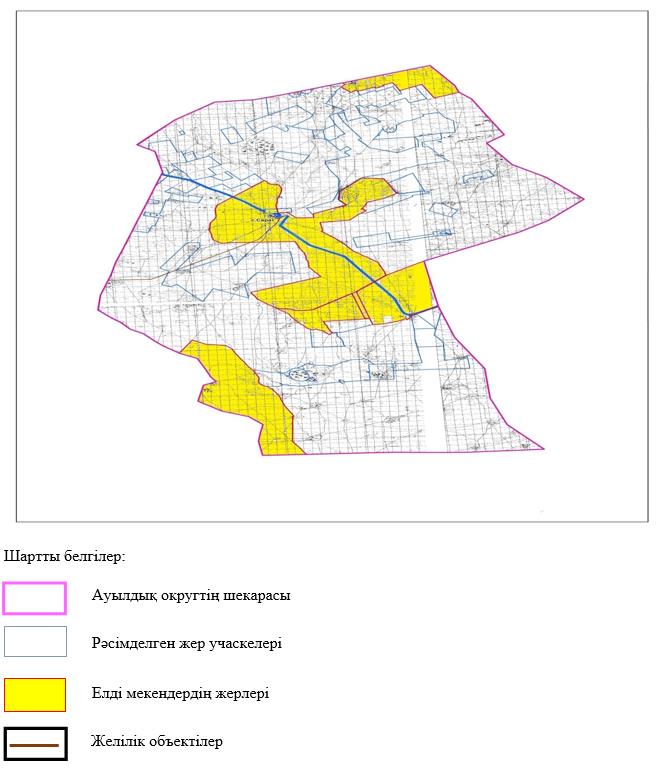  Сарат ауылдық округінде аумағындағы жер учаскелерінің меншік иелерітізімі
      кестенің жалғасы Сарат ауылдық округі бойынша елді мекендер бөлінісінде ІҚМ аналық (сауын) мал басын орналастыру үшін жайылымдарды бөлу жөніндегі мәліметтер Сарат ауылдық округі бойынша жер учаскелерінің меншік иелері бөлігінде ауыл шаруашылығы малдарының басын орналастыру үшін жайылымдарды қайта бөлу жөніндегі мәліметтер
      кестенің жалғасы Жайылым айналымдарының қолайлы схемалары Сарат ауылдық округі үшін қолайлы жайылым айналымдарының схемасы Жайылымдардың сыртқы және ішкі шекаралары мен алаңдары көрсетілген карта, оның ішінде маусымдық, жайылымдық инфрақұрылым объектілері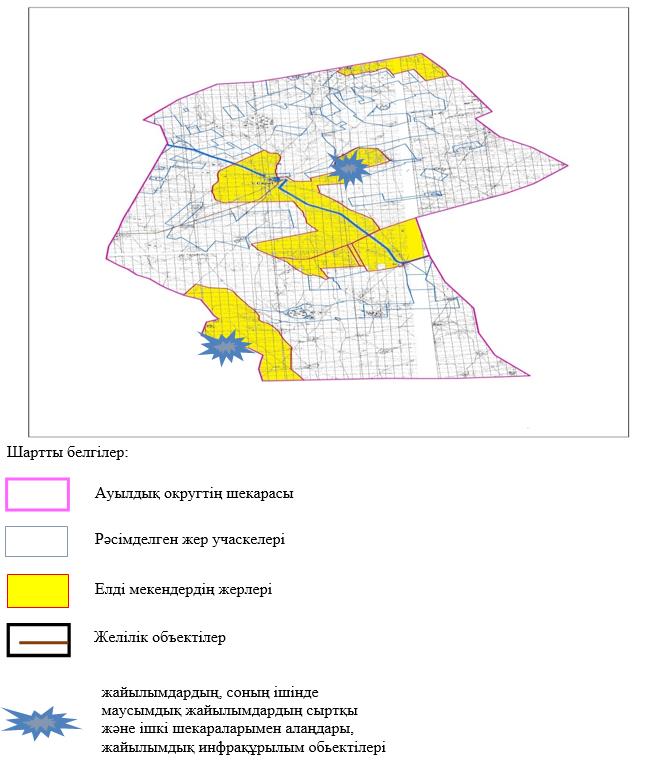  Жайылым пайдаланушылардың су тұтыну нормасына сәйкес жасалған су көздеріне (көлдерге, өзендерге, тоғандарға, апандарға, суару немесе суландыру арналарына, құбырлы немесе шахта құдықтарына) қол жеткізу схемасы
      Бір ауыл шаруашылығы жануарына су тұтынудың орташа тәуліктік нормасы Қазақстан Республикасы Премьер-Министрінің орынбасары – Қазақстан Республикасының Ауыл шаруашылығы министрінің 2016 жылғы 30 желтоқсандағы № 545 бұйрығымен бекітілген "Су тұтынудың және су бұрудың үлестік нормаларын әзірлеу жөніндегі әдістемеге" сәйкес (Нормативтік құқықтық актілерді мемлекеттік тіркеу тізілімінде № 14827 болып тіркелген) анықталады.
      Сарат ауылдық округінде аумағында суару немесе суландыру каналдары жоқ.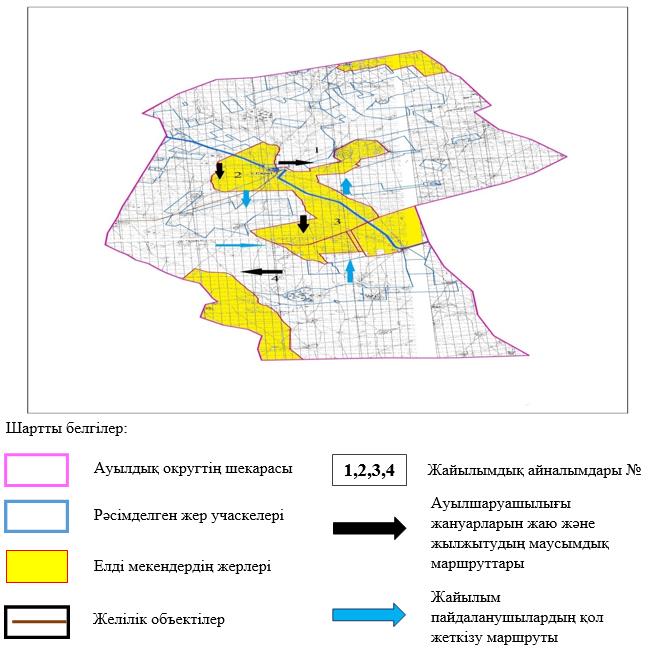  Ауыл шаруашылығы жануарларын жаю мен қозғалудың маусымдық бағыттарын белгілейтін жайылымдарды пайдалану жөніндегі күнтізбелік кесте
      Ескерту: аббревиатуралардың толық жазылуы:
      КЖМ –көктемгі-жазғы маусым;
      ЖКМ – жазғы-күзгі маусым;
      ЖМ – жазғы маусым;
      ДҚ – демалушы қоршау Сұлукөл ауылдық округінде жайылымдарды басқару және оларды пайдалану жөніндегі 2024-2025 жылдарға арналған жоспар
      Осы Сұлукөл ауылдық округінде жайылымдарды басқару және оларды пайдалану жөніндегі 2024-2025 жылдарға арналған жоспар (бұдан әрі - жоспар) Қазақстан Республикасының 2001 жылғы 23 қаңтардағы "Қазақстан Республикасындағы жергілікті мемлекеттік басқару және өзін-өзі басқару туралы", 2017 жылғы 20 ақпандағы "Жайылымдар туралы" Заңдарына, Қазақстан Республикасы Премьер-Министрінің Орынбасары-Қазақстан Республикасының Ауыл шаруашылығы министрінің 2017 жылдың 24 сәуірдегі № 173 "Жайылымдарды ұтымды пайдалану қағидаларын бекіту туралы" бұйрығына (Нормативті құқықтық актілерді мемлекеттік тіркеу тізілімінде № 15090 болып тіркелген), Қазақстан Республикасының Ауыл шаруашылығы министрінің 2015 жылғы 14 сәуірдегі № 3-3/332 "Жайылымдардың жалпы алаңына жүктеменің рұқсат етілген шекті нормасын бекіту туралы" бұйрығына (Нормативтік құқықтық актілерді мемлекеттік тіркеу тізілімінде № 11064 болып тіркелген) сәйкес әзірленді.
      Жоспар жайылымдарды ұтымды пайдалану, азыққа қажеттілікті тұрақты қамтамасыз ету және жайылымдардың тозуын болдырмау мақсатында қабылданады.
      Жоспар құрамында:
      1) Құқық белгілейтін құжаттар негізінде Сұлукөл ауылдық округі аумағында жер санаттары, жер учаскелерінің меншік иелері және жер пайдаланушылар бөлінісінде жайылымдардың орналасу схемасы (картасы) (1-қосымша);
      2) жайылым айналымдарының қолайлы схемалары (2-қосымша);
      3)жайылымдардың, оның ішінде маусымдық, жайылымдық инфрақұрылым объектілерінің сыртқы және ішкі шекаралары мен алаңдары белгіленген карта (3-қосымша);
      4) жайылым пайдаланушылардың су тұтыну нормасына сәйкес жасалған су көздеріне (көлдерге, өзендерге, тоғандарға, апандарға, суару немесе суландыру арналарына, құбырлы немесе шахта құдықтарына) қол жеткізу схемасы (4-қосымша);
      5) Ауыл шаруашылығы жануарларын жаю мен жүріп-тұрудың маусымдық бағыттарын белгілейтін жайылымдарды пайдалану жөніндегі күнтізбелік кесте (5-қосымша).
      Жоспар жайылымдарды геоботаникалық тексерудің жай-күйі туралы мәліметтерді, ветеринариялық-санитариялық объектілер туралы мәліметтерді, ауыл шаруашылығы жануарларының мал басының саны туралы деректерді, олардың иелерін көрсете отырып қабылданды - және (немесе) заңды тұлғалар ұсынған өзге де деректер туралы мәліметтерді, ауыл шаруашылығы жануарларының түрлері мен жыныстық-жас топтары бойынша қалыптастырылған табындардың, отарлардың, табындардың саны туралы деректерді, шалғайдағы жайылымдарда жаю үшін ауыл шаруашылығы жануарларының мал басын қалыптастыру туралы мәліметтерді, мәдени және аридті жайылымдарда ауыл шаруашылығы жануарларын жаю ерекшеліктері туралы мәліметтерді, малды айдауға арналған сервитуттар туралы мәліметтерді және мемлекеттік органдар, жеке және (немесе) заңды тұлғалар берген.
      Әкімшілік-аумақтық бөлініс бойынша Сұлукөл ауылдық округінде 1 ауылдық елді мекен бар.
      Сұлукөл ауылдық округінің жалпы көлемі 96960 гектар, оның ішінде жайылым жерлері –50953га, 0 - га. басқа алқаптар.
      Жер санаттары бойынша:
      ауыл шаруашылығы мақсатындағы жерлер – 46718 гектар;
      елді мекендердің жері – 15443 гектар;
      өнеркәсіп жерлері –2846 гектар;
      қордағы жерлер–31953 гектар.
      Табиғи жағдайлар бойынша Сұлукөл ауылдық округі аумағы агроклиматтық көрсеткіш бойынша құрғақ далалық зонаға жатады, қатал ұзақ қыста, қысқа қалыпты ыстық жазда, қыстың және жаз температураларының күрт қарама-қайшылықтарымен, жылдық жауын-шашынның аз мөлшерімен, құрғақшылықпен сипатталады. Топырағы ашық қызыл қоңыр, аз гумусты.
      2024 жылдың 1 қаңтарына Сұлукөл ауылдық округінде (халықтың жеке ауласы) ірі қара 535 бас, оның ішінде аналық мал басы 365 бас, 900 бас ұсақ мал, 95 бас жылқы бар. Жайылым көлемі 14673 гектар.
      Сұлукөл ауылының шаруа қожалықтарындағы мал басы: ірі қара 148 бас, ұсақ қара 123 бас, 60 бас жылқы.
      Шаруа қожалықтарының жайылым алаңы 8640 гектарды құрайды.
      Сұлукөл ауылдық округі бойынша ауылшаруашылығы малдарын қамтамасыз ету үшін барлығы 10045 гектар жайылымдық жерлер бар. Елді мекеншегінде 14673 гектар жайылым бар.
      Сұлукөл ауылдық округі мал айдауға арналған сервитуттар орнатылмаған.
      Жоғарыда баяндалғанның негізінде, Қазақстан Республикасының "Жайылымдар туралы" Заңының 15-бабына сәйкес жергілікті халықтың мұқтаждығы үшін (Сұлукөл а.) ауыл шаруашылығы жануарларының аналық (сауын) мал басын ұстау бойынша 2920 га көлемінде, жүктеме нормасы 10 га/бас болғанда қажеттілік туындап отырған жоқ. 
      Жергілікті халықтың басқа ауыл шаруашылығы малдарын жаю бойынша жайылымдық жерлердің қажеттілігі туындап отырған жоқ, ІҚМ басына жүктеме нормасы 10 га/бас болғанда., ұсақ мал – 2 га/бас., жылқы –12 га/бас.
      Қажеттілік:
      ІҚМ үшін - 535 бас. * 0,8 га * 10 га = 4280 га;
      ұсақ мал үшін - 900 бас * 0,1 га * 2 га =180 га;
      жылқы үшін - 95 бас * 1,0 * 12 га= 1140 га;
      4280 га +180 га + 1140 га =5600 га. Сұлукөл ауылдық округінің аумағында құқық белгілейтін құжаттар негізінде жер санаттары, жер учаскелерінің меншік иелері және жер пайдаланушылар бөлінісінде жайылымдардың орналасу схемасы (картасы)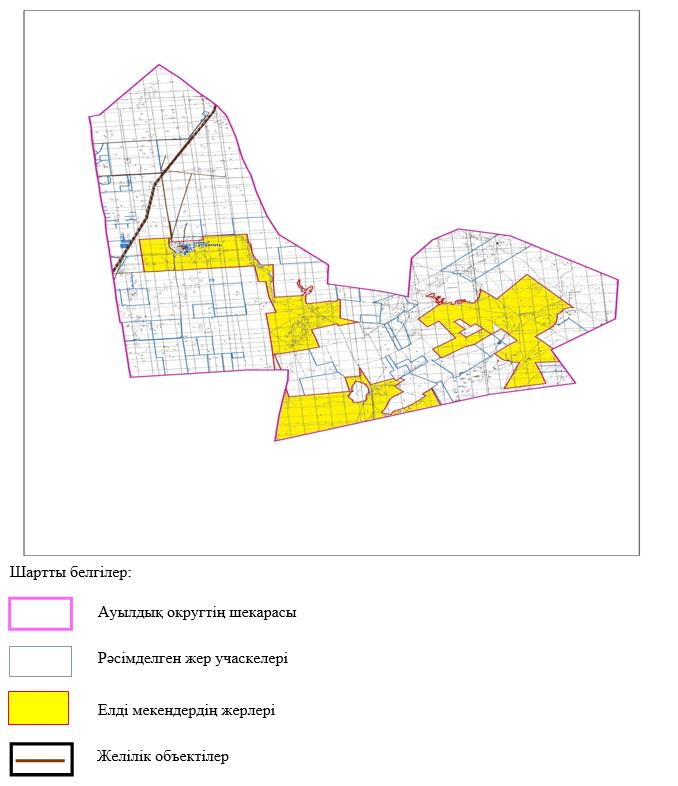  Сұлукөл ауылдық округі аумағындағы жер учаскелерінің меншік иелерітізімі
      кестенің жалғасы Сұлукөл ауылдық округі бойынша елді мекендер бөлінісінде ІҚМ аналық (сауын) мал басын орналастыру үшін жайылымдарды бөлу жөніндегі мәліметтер Сұлукөл ауылдық округі бойынша жер учаскелерінің меншік иелері бөлігінде ауыл шаруашылығы малдарының басын орналастыру үшін жайылымдарды қайта бөлу жөніндегі мәліметтер
      кестенің жалғасы Жайылым айналымдарының қолайлы схемалары Сұлукөл ауылдық округі үшін қолайлы жайылым айналымдарының схемасы Жайылымдардың сыртқы және ішкі шекаралары мен алаңдары көрсетілген карта, оның ішінде маусымдық, жайылымдық инфрақұрылым объектілері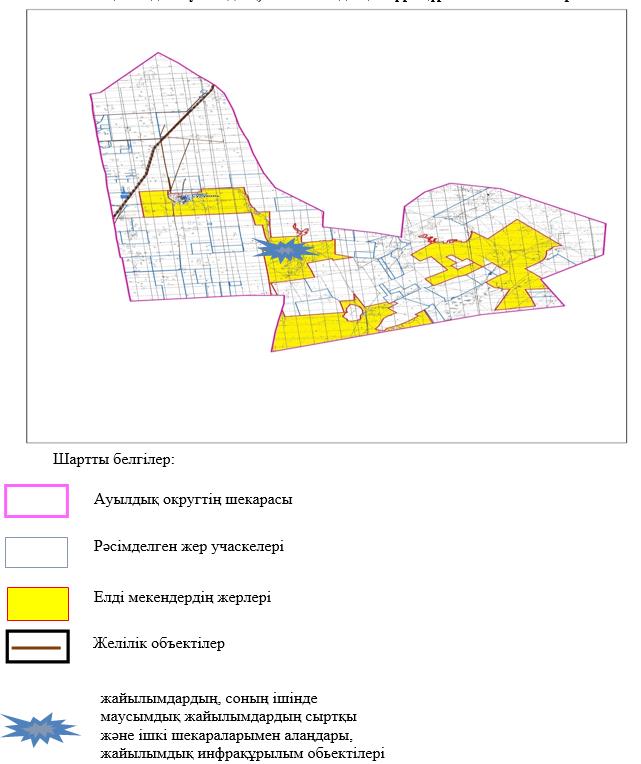  Жайылым пайдаланушылардың су тұтыну нормасына сәйкес жасалған су көздеріне (көлдерге, өзендерге, тоғандарға, апандарға, суару немесе суландыру арналарына, құбырлы немесе шахта құдықтарына) қол жеткізу схемасы
      Бір ауыл шаруашылығы жануарына су тұтынудың орташа тәуліктік нормасы Қазақстан Республикасы Премьер-Министрінің орынбасары – Қазақстан Республикасының Ауыл шаруашылығы министрінің 2016 жылғы 30 желтоқсандағы № 545 бұйрығымен бекітілген "Су тұтынудың және су бұрудың үлестік нормаларын әзірлеу жөніндегі әдістемеге" сәйкес (Нормативтік құқықтық актілерді мемлекеттік тіркеу тізілімінде № 14827 болып тіркелген) анықталады.
      Сұлукөл ауылдық округі аумағында суару немесе суландыру каналдары жоқ.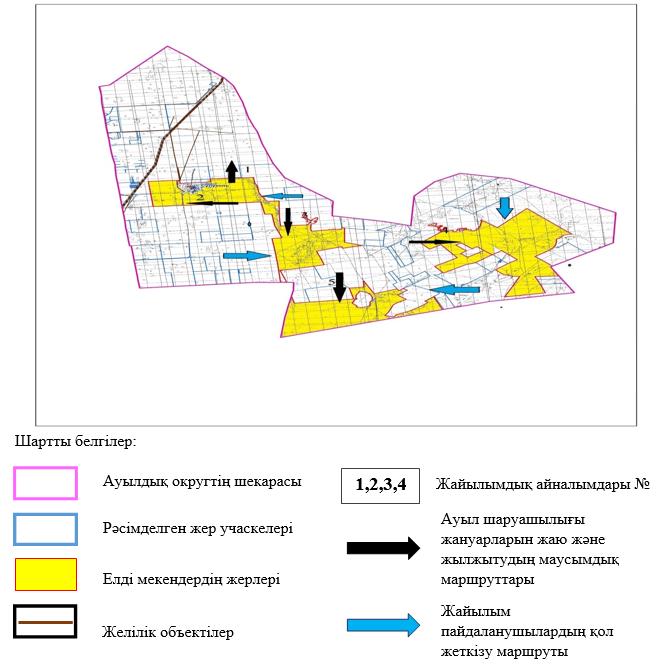  Ауыл шаруашылығы жануарларын жаю мен қозғалудың маусымдық бағыттарын белгілейтін жайылымдарды пайдалану жөніндегі күнтізбелік кесте
      Ескерту: аббревиатуралардың толық жазылуы:
      КЖМ –көктемгі-жазғы маусым;
      ЖКМ – жазғы-күзгі маусым;
      ЖМ – жазғы маусым;
      ДҚ – демалушы қоршау Үшқатты ауылдық округінде жайылымдарды басқару және оларды пайдалану жөніндегі 2024-2025 жылдарға арналған жоспар
      Осы Үшқатты ауылдық округінде жайылымдарды басқару және оларды пайдалану жөніндегі 2024-2025 жылдарға арналған жоспар (бұдан әрі - жоспар) Қазақстан Республикасының 2001 жылғы 23 қаңтардағы "Қазақстан Республикасындағы жергілікті мемлекеттік басқару және өзін-өзі басқару туралы", 2017 жылғы 20 ақпандағы "Жайылымдар туралы" Заңдарына, Қазақстан Республикасы Премьер-Министрінің Орынбасары-Қазақстан Республикасының Ауыл шаруашылығы министрінің 2017 жылдың 24 сәуірдегі № 173 "Жайылымдарды ұтымды пайдалану қағидаларын бекіту туралы" бұйрығына (Нормативті құқықтық актілерді мемлекеттік тіркеу тізілімінде № 15090 болып тіркелген), Қазақстан Республикасының Ауыл шаруашылығы министрінің 2015 жылғы 14 сәуірдегі № 3-3/332 "Жайылымдардың жалпы алаңына жүктеменің рұқсат етілген шекті нормасын бекіту туралы" бұйрығына (Нормативтік құқықтық актілерді мемлекеттік тіркеу тізілімінде № 11064 болып тіркелген) сәйкес әзірленді.
      Жоспар жайылымдарды ұтымды пайдалану, азыққа қажеттілікті тұрақты қамтамасыз ету және жайылымдардың тозуын болдырмау мақсатында қабылданады.
      Жоспар құрамында:
      1) құқық белгілейтін құжаттар негізінде Үшқатты ауылдық округі аумағында жер санаттары, жер учаскелерінің меншік иелері және жер пайдаланушылар бөлінісінде жайылымдардың орналасу схемасы (картасы) (1-қосымша);
      2) жайылым айналымдарының қолайлы схемалары (2-қосымша);
      3)жайылымдардың, оның ішінде маусымдық, жайылымдық инфрақұрылым объектілерінің сыртқы және ішкі шекаралары мен алаңдары белгіленген карта (3-қосымша);
      4) жайылым пайдаланушылардың су тұтыну нормасына сәйкес жасалған су көздеріне (көлдерге, өзендерге, тоғандарға, апандарға, суару немесе суландыру арналарына, құбырлы немесе шахта құдықтарына) қол жеткізу схемасы (4-қосымша);
      5) Ауыл шаруашылығы жануарларын жаю мен жүріп-тұрудың маусымдық бағыттарын белгілейтін жайылымдарды пайдалану жөніндегі күнтізбелік кесте (5-қосымша).
      Жоспар жайылымдарды геоботаникалық тексерудің жай-күйі туралы мәліметтерді, ветеринариялық-санитариялық объектілер туралы мәліметтерді, ауыл шаруашылығы жануарларының мал басының саны туралы деректерді, олардың иелерін көрсете отырып қабылданды - және (немесе) заңды тұлғалар ұсынған өзге де деректер туралы мәліметтерді, ауыл шаруашылығы жануарларының түрлері мен жыныстық-жас топтары бойынша қалыптастырылған табындардың, отарлардың, табындардың саны туралы деректерді, шалғайдағы жайылымдарда жаю үшін ауыл шаруашылығы жануарларының мал басын қалыптастыру туралы мәліметтерді, мәдени және аридті жайылымдарда ауыл шаруашылығы жануарларын жаю ерекшеліктері туралы мәліметтерді, малды айдауға арналған сервитуттар туралы мәліметтерді және мемлекеттік органдар, жеке және (немесе) заңды тұлғалар берген.
      Әкімшілік-аумақтық бөлініс бойынша Үшқатты ауылдық округінде 1 ауылдық елді мекен бар.
      Үшқатты ауылдық округінің жалпы көлемі 3293 гектар, оның ішінде жайылым жерлері – 0 га, 0 га.- басқа алқаптар.
      Жер санаттары бойынша:
      ауыл шаруашылығы мақсатындағы жерлер – 0 гектар;
      елді мекендердің жері – 3290 гектар;
      өнеркәсіп жерлері –3 гектар;
      қордағы жерлер–0 гектар.
      Табиғи жағдайлар бойынша Үшқатты ауылдық округінің аумағы агроклиматтық көрсеткіш бойынша құрғақ далалық зонаға жатады, қатал ұзақ қыста, қысқа қалыпты ыстық жазда, қыстың және жаз температураларының күрт қарама-қайшылықтарымен, жылдық жауын-шашынның аз мөлшерімен, құрғақшылықпен сипатталады. Топырағы ашық қызыл қоңыр, аз гумусты.
      2024 жылдың 1 қаңтарына Үшқатты ауылдық округінде (халықтың жеке ауласы) ірі қара 82 бас, оның ішінде аналық мал басы 58 бас, 350 бас ұсақ мал, 10 бас жылқы бар. Жайылым көлемі 3151 гектар.
      Үшқатты ауылдық округі бойынша ауыл шаруашылығы жануарларын қамтамасыз ету үшін жайылымдық жерлер жоқ. Елді мекен шегінде 3151 гектар жайылым бар.
      Үшқатты ауылында мал айдауға арналған сервитуттар орнатылмаған.
      Жоғарыда баяндалғанның негізінде, Қазақстан Республикасының "Жайылымдар туралы" Заңының 15-бабына сәйкес жергілікті халықтың мұқтаждығы үшін (Үшқатты а.) ауылшаруашылығы жануарларының аналық (сауын) мал басын ұстау бойынша 464 га көлемінде, жүктеме нормасы 10 га/бас болғанда қажеттілік туындап отырған жоқ. 
      Жергілікті халықтың басқа ауылшаруашылығы малдарын жаю бойынша жайылымдық жерлердің қажеттілігі туындап отырған жоқ, ІҚМ басына жүктеме нормасы - 10 га/бас болғанда., ұсақ мал – 2 га/бас., жылқы –12 га/бас.
      Қажеттілік:
      ІҚМ үшін- 82 бас * 0,8 га * 10 га = 656 га;
      ұсақ мал үшін-350 бас * 0,1 га * 2 га =70 га;
      жылқы үшін- 10 бас * 1,0 га * 12 га =120 га;
      656 га + 70 га + 120 га =846 га. Үшқатты ауылдық округі аумағында құқық белгілейтін құжаттар негізінде жер санаттары, жер учаскелерінің меншік иелері және жер пайдаланушылар бөлінісінде жайылымдардың орналасу схемасы (картасы)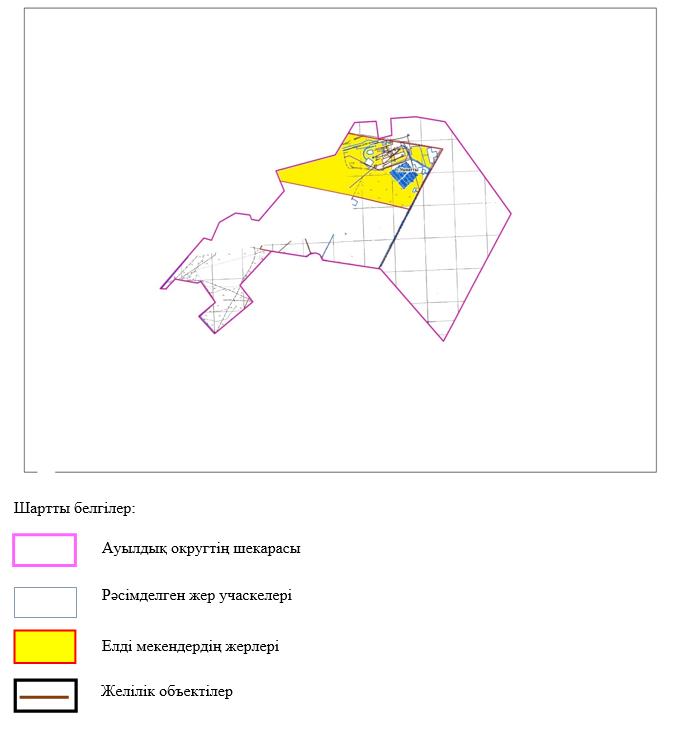  Үшқатты ауылдық округі бойынша елді мекендер бөлінісінде ІҚМ аналық (сауын)мал басын орналастыру үшін жайылымдарды бөлу жөніндегі мәліметтер Үшқатты ауылдық округі бойынша жер учаскелерінің меншік иелері бөлігінде ауыл шаруашылығы малдарының басын орналастыру үшін жайылымдарды қайта бөлу жөніндегі мәліметтер
      кестенің жалғасы Жайылым айналымдарының қолайлы схемалары Үшқатты ауылы үшін қолайлы жайылым айналымдарының схемасы Жайылымдардың сыртқы және ішкі шекаралары мен алаңдары көрсетілген карта, оның ішінде маусымдық, жайылымдық инфрақұрылым объектілері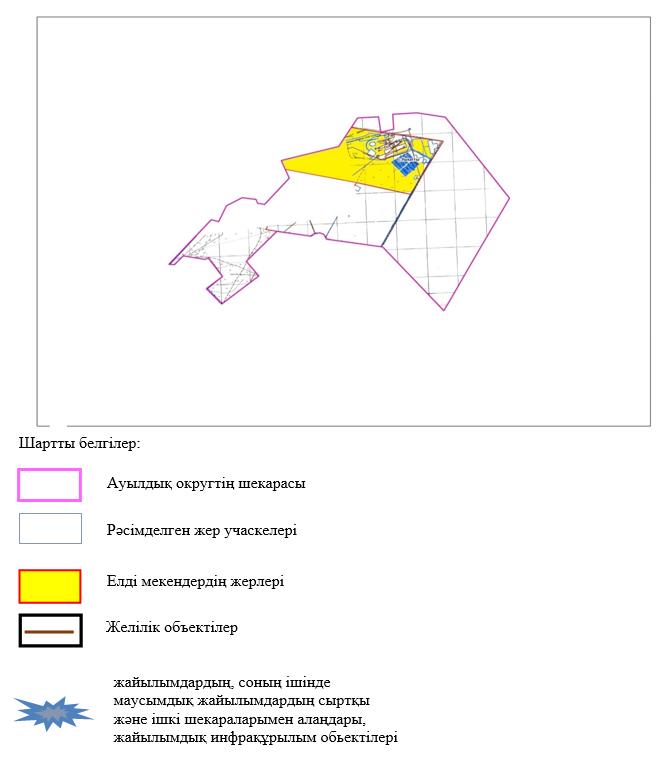  Жайылым пайдаланушылардың су тұтыну нормасына сәйкес жасалған су көздеріне (көлдерге, өзендерге, тоғандарға, апандарға, суару немесе суландыру арналарына, құбырлы немесе шахта құдықтарына) қол жеткізу схемасы
      Бір ауыл шаруашылығы жануарына су тұтынудың орташа тәуліктік нормасы Қазақстан Республикасы Премьер-Министрінің орынбасары – Қазақстан Республикасының Ауыл шаруашылығы министрінің 2016 жылғы 30 желтоқсандағы № 545 бұйрығымен бекітілген "Су тұтынудың және су бұрудың үлестік нормаларын әзірлеу жөніндегі әдістемеге" сәйкес (Нормативтік құқықтық актілерді мемлекеттік тіркеу тізілімінде № 14827 болып тіркелген) анықталады. 
      Үшқатты ауылдық округі аумағында суару немесе суландыру каналдары жоқ.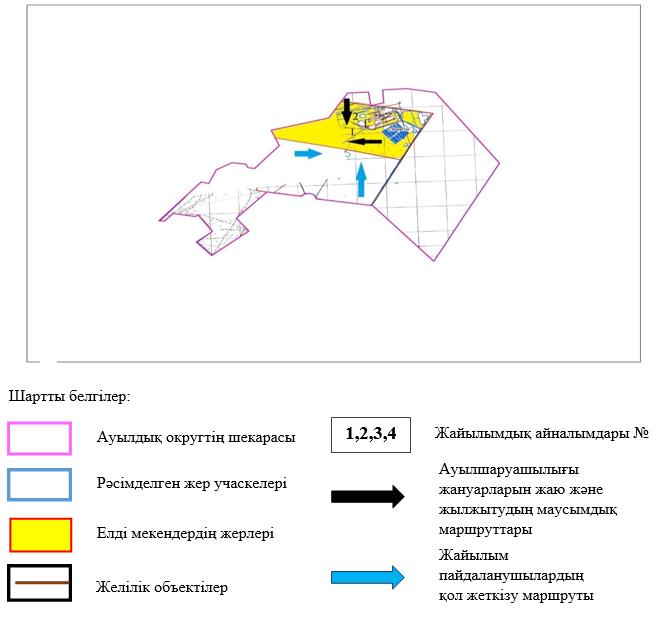  Ауыл шаруашылығы жануарларын жаю мен қозғалудың маусымдық бағыттарын белгілейтін жайылымдарды пайдалану жөніндегі күнтізбелік кесте
      Ескерту: аббревиатуралардың толық жазылуы:
      КЖМ –көктемгі-жазғы маусым;
      ЖКМ – жазғы-күзгі маусым;
      ЖМ – жазғы маусым;
      ДҚ – демалушы қоршау
					© 2012. Қазақстан Республикасы Әділет министрлігінің «Қазақстан Республикасының Заңнама және құқықтық ақпарат институты» ШЖҚ РМК
				
      Әйтеке би аудандық мәслихатының төрағасы: 

Б. Д. Сейлханов
Әйтеке би аудандық 
мәслихатының 2024 жылғы 
27 наурыздағы № 177 шешіміне 
1-қосымшаАқкөл ауылдық округінде жайылымдарды басқару және оларды пайдалану жөніндегі 2024-2025 жылдарға арналған жоспарға 1 – қосымша№ 1 кесте
№
Жер учаскелерін жер пайдаланушылардың атауы
Жайы-лым алаңы, (га)
Түрлері бойынша малдың болуы, (бас)
Түрлері бойынша малдың болуы, (бас)
Түрлері бойынша малдың болуы, (бас)
Жайылымға қажеттілік нормасы 1 бас, (га)
Жайылымға қажеттілік нормасы 1 бас, (га)
Жайылымға қажеттілік нормасы 1 бас, (га)
№
Жер учаскелерін жер пайдаланушылардың атауы
Жайы-лым алаңы, (га)
ІҚМ
ҰҚМ
жылқы
ІҚМ
ҰҚМ
жылқы
1
"ALT&ZAQ" ШҚ
438
13
34
0,8
0,1
1,0
2
"Абай" ШҚ
4095
85
0,8
0,1
1,0
3
"Агайындылар" ШҚ
1997
43
0,8
0,1
1,0
4
"Адал" ШҚ
2986
832
0,8
0,1
1,0
5
"Аймахан" ШҚ
1498
83
0,8
0,1
1,0
6
"Акбота" ШҚ
1000
0,8
0,1
1,0
7
"Әкежан ауылы" ШҚ
2097
0,8
0,1
1,0
8
"Ақзинет" ШҚ
3481
164
678
130
0,8
0,1
1,0
9
"Алаша" ШҚ
917
109
0,8
0,1
1,0
10
"Аманкул" ШҚ
1028
41
2
0,8
0,1
1,0
11
"Асель" ШҚ
1498
78
0,8
0,1
1,0
12
"Асылхан" ШҚ
1443
88
9
0,8
0,1
1,0
13
"Байдалы" ШҚ
992
11
0,8
0,1
1,0
14
"Батыр" ШҚ
599
0,8
0,1
1,0
15
"Бопай" ШҚ
1997
65
80
111
0,8
0,1
1,0
16
"Ерлан" ШҚ
800
11
0,8
0,1
1,0
17
"Жайсаң" ШҚ
3457
162
46
0,8
0,1
1,0
18
"Жалгасбай" ШҚ
998
29
54
0,8
0,1
1,0
19
"Жанабай" ШҚ
2894
9
220
0,8
0,1
1,0
20
"Жантуар" ШҚ
778
0,8
0,1
1,0
21
"Қазыби" ШҚ
1529
51
36
0,8
0,1
1,0
22
"Қайрат-Агро" ШҚ
3361
0,8
0,1
1,0
23
"Қаракесек" ШҚ
1499
21
320
2
0,8
0,1
1,0
24
"Каусар" ШҚ
1498
76
247
2
0,8
0,1
1,0
25
"Кожахмет" ШҚ
2197
0,8
0,1
1,0
26
"Қонысбай" ШҚ
18578
676
989
0,8
0,1
1,0
27
"Мади" ШҚ
785
87
10
0,8
0,1
1,0
28
"Максат" ШҚ
1202
0,8
0,1
1,0
29
"Маулет" ШҚ
1697
93
0,8
0,1
1,0
30
"Нагашыбай" ШҚ
798
0,8
0,1
1,0
31
"Нуржигит" ШҚ
1496
6
12
0,8
0,1
1,0
32
"Саймақан" ШҚ
948
48
56
0,8
0,1
1,0
33
"Темирбек" ШҚ
2214
98
64
57
0,8
0,1
1,0
34
"Турлыбай" ШҚ
1898
0,8
0,1
1,0
35
"Шахан" ШҚ
1990
115
936
0,8
0,1
1,0
36
"Шобан" ШҚ
1597
37
"AGKOL RANCH" ЖШС
10253
0,8
0,1
1,0
38
"Берик-АБ" ЖШС
19803
309
347
0,8
0,1
1,0
Барлығы:
Барлығы:
108336
1422
1733
933
1 бас малға жүктеме нормасы (га)
Жайылымдардың қажеттілігі, (га)
Жайылымдардың қажеттілігі, (га)
Жайылымдардың қажеттілігі, (га)
Жайылымдардың қажеттілігі, (га)
Жайылымдардың қажеттілігі, (га)
Артық жайы-лымда, (га)
1 бас малға жүктеме нормасы (га)
ІҚМ
ҰҚМ
жылқы
түйе
жиыны
(га)
Артық жайы-лымда, (га)
10/2/12
104
408
512
10/2/12
1020
1020
10/2/12
516
516
10/2/12
166,4
166,4
10/2/12
664
664
10/2/12
10/2/12
10/2/12
1312
135,6
1560
3007,6
10/2/12
872
872
10/2/12
328
24
352
10/2/12
624
624
10/2/12
704
108
812
10/2/12
88
88
10/2/12
10/2/12
520
16
1332
1868
10/2/12
132
132
10/2/12
1296
552
1848
10/2/12
232
648
880
10/2/12
72
2640
2712
10/2/12
10/2/12
408
7,2
415,2
10/2/12
10/2/12
168
64
24
256
10/2/12
608
49,4
24
681,4
10/2/12
10/2/12
5408
11868
17276
10/2/12
696
2
698
10/2/12
10/2/12
744
744
10/2/12
10/2/12
48
144
192
10/2/12
384
11,2
395,2
10/2/12
784
12,8
684
1480,8
10/2/12
10/2/12
920
187,2
1107,2
10/2/12
10/2/12
2472
4164
6636
19456
651,8
25848
45955,8№ 2 кесте
№
Елді мекені
Жайылым алаңы, (га)
Сауын сиырлардың болуы (бас)
Шартты мал басы нормасы, (га)
1бас малға жүктеме нормасы (га)
Жайылымдардың қажеттілігі, (га)
Жайылымдармен қамтамасыз етілмеген (га)
Қажеттіліктің қамтамасыз етілуі, %
Артықшылық, (га)
1
Ақкөл а.
27270
500
0,8
10
4000
+23270
Барлығы
27270
500
4000
+23270№ 3 кесте
№
Елді мекен
Малдың болуы түрлері бойынша (бас)
Малдың болуы түрлері бойынша (бас)
Малдың болуы түрлері бойынша (бас)
Шартты мал басы нормасы, (га)
Шартты мал басы нормасы, (га)
Шартты мал басы нормасы, (га)
№
Елді мекен
ІҚМ
ҰҚМ
Жылқы
ІҚМ
ҰҚМ
Жылқы
1
Ақкөл а.
814
2401
162
0,8
0,1
1,0
Барлығы
814
2401
162
1бас малға жүктеме нормасы (га)
1бас малға жүктеме нормасы (га)
1бас малға жүктеме нормасы (га)
Жайылымдардың қажеттілігі, (га)
Жайылымдардың қажеттілігі, (га)
Жайылымдардың қажеттілігі, (га)
Жайылымдардың қажеттілігі, (га)
Жайылымдарды бөлу
Қажеттіліктің қамтамасыз етілуі, %
ІҚМ
ҰҚМ
Жылқы
ІҚМ
ҰҚМ
Жылқы
Қорытынды (га)
Жайылымдарды бөлу
Қажеттіліктің қамтамасыз етілуі, %
10
2
12
6512
480,2
1944
8936,2
6512
480,2
1944
8936,2Ақкөл ауылдық округінде жайылымдарды басқару және оларды пайдалану жөніндегі 2024-2025 жылдарға арналған жоспарға 2 – қосымша
Жылдар
Қоршау 1
Қоршау 2
Қоршау 3
Қоршау 4
2024-2025
демалушы қоршау
көктемгі – жазғы маусым 1
жазғы маусым 2
күзгі маусым 3Ақкөл ауылдық округінде жайылымдарды басқару және оларды пайдалану жөніндегі 2024-2025 жылдарға арналған жоспарға 3 – қосымшаАқкөл ауылдық округінде жайылымдарды басқару және оларды пайдалану жөніндегі 2024-2025 жылдарға арналған жоспарға 4 – қосымшаАқкөл ауылдық округінде 2024-2025 жылдарға арналған жайылымдарды және оларды пайдалану басқару жөніндегі жоспарға 5-қосымша
№
Ауылдық округ атауы
2024-2025 жылғы қоршаулар саны
2024-2025 жылғы қоршаулар саны
2024-2025 жылғы қоршаулар саны
2024-2025 жылғы қоршаулар саны
№
Ауылдық округ атауы
1
2
3
4
1
Ақкөл
КЖМ
ЖМ
ДҚ
ЖКМӘйтеке би аудандық 
мәслихатының 2024 жылғы 
27 наурыздағы № 177 шешіміне 
2-қосымшаАқтасты ауылдық округінде жайылымдарды басқару және оларды пайдалану жөніндегі 2024-2025 жылдарға арналған жоспарға 1 – қосымша№ 1 кесте
№
Жер учаскелерін жер пайдаланушылардың атауы
Жайы-лым алаңы, (га)
Түрлері бойынша малдың болуы, 
Түрлері бойынша малдың болуы, 
Түрлері бойынша малдың болуы, 
Шартты мал басы нормасы, (га)
Шартты мал басы нормасы, (га)
Шартты мал басы нормасы, (га)
№
Жер учаскелерін жер пайдаланушылардың атауы
Жайы-лым алаңы, (га)
ІҚМ
ҰҚМ
жылқы
ІҚМ
ҰҚМ
Жылқы
1
"Orekee" ШҚ
9823
176
138
0,8
0,1
1,0
2
"Tolybai Agro" ШҚ
3797
55
7
68
0,8
0,1
1,0
3
"Алимхан" ШҚ
2997
83
121
293
0,8
0,1
1,0
4
"Алихан" ШҚ
3992
226
17
271
0,8
0,1
1,0
5
"Арыстан" ШҚ
1198
0,8
0,1
1,0
6
"Асхат" ШҚ
1200
17
19
5
0,8
0,1
1,0
7
"Бейбит" ШҚ
1000
31
23
0,8
0,1
1,0
8
"Боранбай" ШҚ
300
14
8
39
0,8
0,1
1,0
9
"Данияр" ШҚ
2193
0,8
0,1
1,0
10
"Диас" ШҚ
499
39
29
87
0,8
0,1
1,0
11
"Досай" ШҚ
1498
0,8
0,1
1,0
12
"Ернар" ШҚ
1998
22
10
0,8
0,1
1,0
13
"Ильяс" ШҚ
1847
21
50
0,8
0,1
1,0
14
"Мақсат" ШҚ
2991
0,8
0,1
1,0
15
"Мирас" ШҚ
2799
254
47
44
0,8
0,1
1,0
16
"Сауле" ШҚ
1467
93
0,8
0,1
1,0
17
"Толы дән" ШҚ
2990
17
57
8
0,8
0,1
1,0
18
"Томирис" ШҚ
1000
91
26
16
0,8
0,1
1,0
19
АӨК Али
6823
170
0,8
0,1
1,0
20
"Томирис" АӨК
40022
30
1025
0,8
0,1
1,0
Барлығы:
Барлығы:
90434
1339
404
2004
1 бас малға жүктеме нормасы (га)
1 бас малға жүктеме нормасы (га)
1 бас малға жүктеме нормасы (га)
Жайылымдардың қажеттілігі, (га)
Жайылымдардың қажеттілігі, (га)
Жайылымдардың қажеттілігі, (га)
Жайылымдардың қажеттілігі, (га)
Жайылымдардың қажеттілігі, (га)
Артық жайы-лымда, (га)
ІҚМ
ҰҚМ
Жылқы
ІҚМ
ҰҚМ
жылқы
түйе
жиыны(га)
Артық жайы-лымда, (га)
10
2
12
1408
0
1656
3064
10
2
12
440
1,4
816
1257,4
10
2
12
664
24,2
3516
4204,2
10
2
12
1808
3,4
3252
5063,4
10
2
12
0
0
0
0
10
2
12
136
3,8
60
199,8
10
2
12
248
4,6
0
252,6
10
2
12
112
1,6
468
581,6
10
2
12
0
0
0
0
10
2
12
312
5,8
1044
1361,8
10
2
12
0
0
0
0
10
2
12
176
0
120
296
10
2
12
168
10
0
178
10
2
12
0
0
0
0
10
2
12
2032
9,4
528
2569,4
10
2
12
744
0
0
744
10
2
12
136
11,4
96
243,4
10
2
12
728
5,2
192
925,2
10
2
12
1360
10
2
12
240
12300
10712
80,8
24048
34840,8№ 2 кесте
№
Елді мекені
Жайылым алаңы, (га)
Сауын сиырлардың болуы (бас)
Шартты мал басы нормасы, (га)
1 бас малға жүктеме нормасы (га)
Жайылымдардың қажеттілігі, (га)
Жайылымдармен қамтамасыз етілмеген (га)
Қажеттіліктің қамтамасыз етілуі, %
Артықшылық, (га)
1
Ақтасты а.
26112
285
0,8
10
2280
+23832
2
Толыбай а.
30477
312
0,8
10
2496
+27981
Барлығы
49369
597
4776
+51813№ 3 кесте
№
Елді мекен
Малдың болуы түрлері бойынша (бас)
Малдың болуы түрлері бойынша (бас)
Малдың болуы түрлері бойынша (бас)
Шартты мал басы нормасы, (га)
Шартты мал басы нормасы, (га)
Шартты мал басы нормасы, (га)
№
Елді мекен
ІҚМ
ҰҚМ
Жылқы
ІҚМ
ҰҚМ
Жылқы
1
Ақтасты а.
518
897
241
0,8
0,1
1,0
2
Толыбай а.
566
1303
326
0,8
0,1
1,0
Барлығы
1084
2200
567
1 бас малға жүктеме нормасы (га)
1 бас малға жүктеме нормасы (га)
1 бас малға жүктеме нормасы (га)
Жайылымдардың қажеттілігі, (га)
Жайылымдардың қажеттілігі, (га)
Жайылымдардың қажеттілігі, (га)
Жайылымдардың қажеттілігі, (га)
Жайылымдарды бөлу
Қажеттіліктің қамтамасыз етілуі, %
ІҚМ
ҰҚМ
Жылқы
ІҚМ
ҰҚМ
Жылқы
Қорытынды (га)
Жайылымдарды бөлу
Қажеттіліктің қамтамасыз етілуі, %
10
2
12
4144
179,4
2892
7215,4
10
2
12
4528
260,6
3912
8700,6
8672
440
6804
15916Ақтасты ауылдық округінде жайылымдарды басқару және оларды пайдалану жөніндегі 2024-2025 жылдарға арналған жоспарға 2 – қосымша
Жылдар
Қоршау 1
Қоршау 2
Қоршау 3
Қоршау 4
2024-2025
демалушы қоршау
көктемгі-жазғы маусым 1
жазғы маусым 2
күзгі маусым 3Ақтасты ауылдық округінде жайылымдарды басқару және оларды пайдалану жөніндегі 2024-2025 жылдарға арналған жоспарға 3 – қосымшаАқтасты ауылдық округінде жайылымдарды басқару және оларды пайдалану жөніндегі 2024-2025 жылдарға арналған жоспарға 4 – қосымшаАқтасты ауылдық округінде 2024-2025 жылдарға арналған жайылымдарды және оларды пайдалану басқару жөніндегі жоспарға 5-қосымша
№
Ауылдық округ атауы
2024-2025 жылғы қоршаулар саны
2024-2025 жылғы қоршаулар саны
2024-2025 жылғы қоршаулар саны
2024-2025 жылғы қоршаулар саны
№
Ауылдық округ атауы
1
2
3
4
1
Ақтасты
КЖМ
ЖМ
ДҚ
ЖКМӘйтеке би аудандық 
мәслихатының 2024 жылғы 
27 наурыздағы № 177 шешіміне 
3-қосымшаАралтоғай ауылдық округінде жайылымдарды басқару және оларды пайдалану жөніндегі 2024-2025 жылдарға арналған жоспарға 1 – қосымша№ 1 кесте
№
Жер учаскелерін жер пайдаланушылардың атауы
Жайы-лым алаңы, (га)
Түрлері бойынша малдың болуы, (бас)
Түрлері бойынша малдың болуы, (бас)
Түрлері бойынша малдың болуы, (бас)
Түрлері бойынша малдың болуы, (бас)
Шартты мал басы нормасы, (га)
Шартты мал басы нормасы, (га)
Шартты мал басы нормасы, (га)
№
Жер учаскелерін жер пайдаланушылардың атауы
Жайы-лым алаңы, (га)
ІҚМ
ҰҚМ
жылқы
Түйе
ІҚМ
ҰҚМ
Жылқы/
түйе
1
Абылайхан Р.Ж ШҚ
2496
278
1633
162
0,8
0,1
1,0
2
Абылайхан ШҚ
4988
240
0,8
0,1
1,0
3
"Ағайындылар" ШҚ
1498
4
Адил ШҚ
3395
805
903
0,8
0,1
1,0
5
Адилет ШҚ
3675
291
1471
66
0,8
0,1
1,0
6
"Айлин" ШҚ
999
79
55
7
Акдаулет ШҚ
2507
349
103
0,8
0,1
1,0
8
Алдияр ШҚ
768
20
0,8
0,1
1,0
9
"Али Муса" ШҚ
1496
10
Арслан ШҚ
2996
52
70
45
0,8
0,1
1,0
11
Аслан ШҚ
499
65
286
0,8
0,1
1,0
12
"Ахмет" ШҚ
999
13
Аят ШҚ
500
143
43
0,8
0,1
1,0
14
Байтак ШҚ
9269
698
0,8
0,1
1,0
15
Баян-Ауыл ШҚ
13893
712
3440
481
22
0,8
0,1
1,0
16
Бейбит ШҚ
782
101
140
32
0,8
0,1
1,0
17
Болат ШҚ
700
153
110
0,8
0,1
1,0
18
Габиден ШҚ
496
16
0,8
0,1
1,0
19
Даулетбек ШҚ
597
16
28
0,8
0,1
1,0
20
Дильназ ШҚ
499
106
108
0,8
0,1
1,0
21
Досбол ШҚ
986
92
0,8
0,1
1,0
22
Едилбай ШҚ
998
3143
0,8
0,1
1,0
23
"Еламан" ШҚ
1299
53
51
8
24
Елім ай ШҚ
1136
61
0,8
0,1
1,0
25
Зулкайрат ШҚ
698
91
405
10
0,8
0,1
1,0
26
"Каналы" ШҚ
999
27
Каракемер ШҚ
3000
130
40
0,8
0,1
1,0
28
"Касым" ШҚ
2785
227
300
50
29
Кожа ШҚ
5489
171
0,8
0,1
1,0
30
Колганат ШҚ
2000
328
628
20
0,8
0,1
1,0
31
"Кутты мекен" ШҚ
1549
71
7
1
32
Малика ШҚ
2497
174
52
63
0,8
0,1
1,0
33
Мерей ШҚ
2336
31
95
0,8
0,1
1,0
34
Мурагер ШҚ
1031
38
17
0,8
0,1
1,0
35
Нагашы ШҚ
2874
51
0,8
0,1
1,0
36
Назаралы ШҚ
726
56
0,8
0,1
1,0
37
Наурызбай ШҚ
2904
177
1028
91
0,8
0,1
1,0
38
Нурсултан ШҚ
530
78
0,8
0,1
1,0
39
"Олжас" ШҚ
499
40
Орис ШҚ
4086
27
0,8
0,1
1,0
41
Рахат ШҚ
1110
636
690
68
4
0,8
0,1
1,0
42
Султан ШҚ
3344
50
2
0,8
0,1
1,0
43
Толеген ШҚ
220
57
23
76
0,8
0,1
1,0
44
Туякбай ШҚ
998
38
101
45
0,8
0,1
1,0
45
Улан ШҚ
1977
200
418
10
0,8
0,1
1,0
46
Умит ШҚ
1250
154
549
38
0,8
0,1
1,0
47
Фируза ШҚ
3140
190
95
0,8
0,1
1,0
48
Хамза ШҚ
882
15
0,8
0,1
1,0
49
НАО ЖШС
15590
398
2882
0,8
0,1
1,0
50
ЖШС Зеңгі баба 2019
8455
281
0,8
0,1
1,0
51
АӨК Рахат +
7491
1299
0,8
0,1
1,0
Барлығы:
Барлығы:
135927
8298
17311
3871
26
1 бас малға жүктеме нормасы (га)
1 бас малға жүктеме нормасы (га)
1 бас малға жүктеме нормасы (га)
Жайылымдардың қажеттілігі, (га)
Жайылымдардың қажеттілігі, (га)
Жайылымдардың қажеттілігі, (га)
Жайылымдардың қажеттілігі, (га)
Жайылымдардың қажеттілігі, (га)
Артық жайы-лымдар, (га)
ІҚМ
ҰҚМ
Жылқы/
түйе
ІҚМ
ҰҚМ
жылқы
түйе
Жиыны(га)
Артық жайы-лымдар, (га)
10
2
12
2224
326,6
1944
4494,6
10
2
12
0
0
2880
2880
0
0
0
0
10
2
12
6440
0
10836
17276
10
2
12
2328
294,2
792
3414,2
632
0
660
1292
10
2
12
2792
0
1236
4028
10
2
12
0
0
240
240
0
0
0
0
10
2
12
416
14
540
970
10
2
12
520
0
3432
3952
0
0
0
0
10
2
12
1144
8,6
0
1152,6
10
2
12
0
0
8376
8376
10
2
12
5696
688
5772
264
12420
10
2
12
808
28
384
1220
10
2
12
1224
22
0
1246
10
2
12
128
0
0
128
10
2
12
128
0
336
464
10
2
12
848
21,6
0
869,6
10
2
12
736
0
0
736
10
2
12
0
628,6
0
628,6
424
10,2
96
530,2
10
2
12
488
0
0
488
10
2
12
728
81
120
929
0
0
0
0
10
2
12
1040
0
480
1520
1816
60
600
2476
10
2
12
1368
0
0
1368
10
2
12
2624
125,6
240
2989,6
568
1,4
12
581,4
10
2
12
1392
10,4
756
2158,4
10
2
12
248
0
1140
1388
10
2
12
304
3,4
0
307,4
10
2
12
408
0
0
408
10
2
12
448
0
0
448
10
2
12
1416
205,6
1092
2713,6
10
2
12
624
624
0
0
0
0
10
2
12
0
0
324
324
10
2
12
5088
138
816
48
6090
10
2
12
400
0,4
0
400,4
10
2
12
456
4,6
912
1372,6
10
2
12
304
20,2
540
864,2
10
2
12
1600
83,6
120
1803,6
10
2
12
1232
109,8
456
1797,8
10
2
12
1520
0
1140
2660
10
2
12
0
0
180
180
10
2
12
3184
576,4
10
2
12
2248
10
2
12
10392
66384
3462,2
46452
312
116610,2№ 2 кесте
№
Елді мекені
Жайылым алаңы, (га)
Сауын сиырлардың болуы (бас)
Шартты мал басы нормасы, (га)
1 бас малға жүктеме нормасы (га)
Жайылымдардың қажеттілігі, (га)
Жайылымдармен қамтамасыз етілмеген (га)
Қажеттіліктің қамтамасыз етілуі, %
Артықшылық, (га)
1
Аралтоғай а.
32687
1565
0,8
10
12520
+20167
2
Киякты а.
9508
364
0,8
10
2912
+6596
3
Милы а.
14363
468
0,8
10
3744
+10619
4
Ұлғайсын а.
17885
588
0,8
10
4704
+13181
Барлығы
74443
2985
23880
+50563№ 3 кесте
№
Елді мекен
Малдың болуы түрлері бойынша (бас)
Малдың болуы түрлері бойынша (бас)
Малдың болуы түрлері бойынша (бас)
Шартты мал басы нормасы, (га)
Шартты мал басы нормасы, (га)
Шартты мал басы нормасы, (га)
№
Елді мекен
ІҚМ
ҰҚМ
Жылқы
ІҚМ
ҰҚМ
Жылқы
1
Аралтоғай а.
2122
2288
58
0,8
0,1
1,0
2
Киякты а.
562
628
24
0,8
0,1
1,0
3
Милы а.
764
609
46
0,8
0,1
1,0
4
Ұлғайсын а.
714
265
80
0,8
0,1
1,0
Барлығы
4162
3790
208
1 бас малға жүктеме нормасы (га)
1 бас малға жүктеме нормасы (га)
1 бас малға жүктеме нормасы (га)
Жайылымдардың қажеттілігі, (га)
Жайылымдардың қажеттілігі, (га)
Жайылымдардың қажеттілігі, (га)
Жайылымдардың қажеттілігі, (га)
Жайылымдарды бөлу
Қажеттіліктің қамтамасыз етілуі, %
ІҚМ
ҰҚМ
Жылқы
ІҚМ
ҰҚМ
Жылқы
Қорытынды (га)
Жайылымдарды бөлу
Қажеттіліктің қамтамасыз етілуі, %
10
2
12
16976
457,6
696
18129,6
10
2
12
4496
125,6
288
4909,6
10
2
12
6112
121,8
552
6785,8
10
2
12
5712
53
960
6725
33296
758
2496
36550Аралтоғай ауылдық округінде жайылымдарды басқару және оларды пайдалану жөніндегі 2024-2025 жылдарға арналған жоспарға 2 – қосымша
Жылдар
Қоршау 1
Қоршау 2
Қоршау 3
Қоршау 4
2024-2025
демалушы қоршау
көктемгі-жазғы маусым 1
жазғы маусым 2
күзгі маусым 3Аралтоғай ауылдық округінде жайылымдарды басқару және оларды пайдалану жөніндегі 2024-2025 жылдарға арналған жоспарға 3 – қосымшаАралтоғай ауылдық округінде жайылымдарды басқару және оларды пайдалану жөніндегі 2024-2025 жылдарға арналған жоспарға 4 – қосымшаАралтоғай ауылдық округінде 2024-2025 жылдарға арналған жайылымдарды және оларды пайдалану басқару жөніндегі жоспарға 5-қосымша
№
Ауылдық округ атауы
2024-2025 жылғы қоршаулар саны
2024-2025 жылғы қоршаулар саны
2024-2025 жылғы қоршаулар саны
2024-2025 жылғы қоршаулар саны
№
Ауылдық округ атауы
1
2
3
4
1
Аралтоғай
КЖМ
ЖМ
ДҚ
ЖКМӘйтеке би аудандық 
мәслихатының 2024 жылғы 
27 наурыздағы № 177 шешіміне 
4-қосымшаТұмабұлақ ауылдық округінде жайылымдарды басқару және оларды пайдалану жөніндегі 2024-2025 жылдарға арналған жоспарға 1 – қосымша№ 1 кесте
№
Жер учаскелерін жер пайдаланушылардың атауы
Жайы-лым алаңы, (га)
Түрлері бойынша малдың болуы, (бас)
Түрлері бойынша малдың болуы, (бас)
Түрлері бойынша малдың болуы, (бас)
Шартты мал басы нормасы, (га)
Шартты мал басы нормасы, (га)
Шартты мал басы нормасы, (га)
№
Жер учаскелерін жер пайдаланушылардың атауы
Жайы-лым алаңы, (га)
ІҚМ
ҰҚМ
жылқы
ІҚМ
ҰҚМ
Жылқы
1
"Айдын Жүрек" ШҚ
2217
70
68
0,8
0,1
1,0
2
"Айтым" ШҚ
1694
34
59
0,8
0,1
1,0
3
"Акимжан" ШҚ
417
23
28
0,8
0,1
1,0
4
"Әліби" ШҚ
6168
117
14
22
0,8
0,1
1,0
5
"Алим" ШҚ
1987
341
0,8
0,1
1,0
6
"Алимжан" ШҚ
9838
189
41
0,8
0,1
1,0
7
"Алуа" ШҚ
6516
209
123
0,8
0,1
1,0
8
"Аспан" ШҚ
1938
95
87
0,8
0,1
1,0
9
"Аспан-С" ШҚ
186
2
0,8
0,1
1,0
10
"Асылхан" ШҚ
1297
70
80
11
"Аю" ШҚ
1953
251
50
25
0,8
0,1
1,0
12
"Базарбек" ШҚ
2899
84
18
4
0,8
0,1
1,0
13
"Береке" ШҚ
2500
82
395
0,8
0,1
1,0
14
"Бимагамбет" ШҚ
2104
44
75
84
0,8
0,1
1,0
15
"Данияр" ШҚ
946
28
9
108
0,8
0,1
1,0
16
"Дәулетімбет" ШҚ
5569
30
20
90
0,8
0,1
1,0
17
"Динара" ШҚ
7281
192
1175
22
0,8
0,1
1,0
18
"Дойт" ШҚ
4998
0,8
0,1
1,0
19
"Ертуған" ШҚ
2495
40
0,8
0,1
1,0
20
"Жанарыс" ШҚ
3937
408
0,8
0,1
1,0
21
"Жиделі Бұлақ" ШҚ
2669
269
402
0,8
0,1
1,0
22
"Ізен" ШҚ
3463
203
282
0,8
0,1
1,0
23
"Иса" ШҚ
9894
128
300
41
0,8
0,1
1,0
24
"Мадияр" ШҚ
1484
41
137
0,8
0,1
1,0
25
"Максат" ШҚ
1497
0,8
0,1
1,0
26
"Мұса" ШҚ
7968
987
2943
183
0,8
0,1
1,0
27
"Өмір" ШҚ
998
19
0,8
0,1
1,0
28
"Сарыбұлақ" ШҚ
2993
50
0,8
0,1
1,0
29
"Сатыбалды Б" ШҚ
998
19
36
7
0,8
0,1
1,0
30
"Сахи" ШҚ
996
676
0,8
0,1
1,0
31
"Сахит" ШҚ
3439
138
0,8
0,1
1,0
32
"Сенім" ШҚ
6316
29
324
63
0,8
0,1
1,0
33
"Сұлтан" ШҚ
3194
136
108
90
0,8
0,1
1,0
34
"Тәкібай әулеті" ШҚ
6885
49
0,8
0,1
1,0
35
"Усенбай" ШҚ
9988
0,8
0,1
1,0
36
"Шанбай"ШҚ
9961
10
0,8
0,1
1,0
37
"Білік Ж" ПК
2490
0,8
0,1
1,0
Барлығы:
Барлығы:
142173
3390
5776
3410
1 бас малға жүктеме нормасы (га)
1 бас малға жүктеме нормасы (га)
1 бас малға жүктеме нормасы (га)
Жайылымдардың қажеттілігі, (га)
Жайылымдардың қажеттілігі, (га)
Жайылымдардың қажеттілігі, (га)
Жайылымдардың қажеттілігі, (га)
Жайылымдардың қажеттілігі, (га)
Артық жайы-лымдар, (га)
ІҚМ
ҰҚМ
Жылқы/
түйе
ІҚМ
ҰҚМ
жылқы
түйе
жиыны(га)
Артық жайы-лымдар, (га)
10
2
12
560
816
1376
10
2
12
272
708
980
10
2
12
184
5,6
189,6
10
2
12
936
2,8
264
1202,8
10
2
12
4092
4092
10
2
12
1512
492
2004
10
2
12
1672
1476
3148
10
2
12
760
1044
1804
10
2
12
24
24
560
960
1520
10
2
12
2008
10
300
2318
10
2
12
672
3,6
48
723,6
10
2
12
656
4740
5396
10
2
12
352
15
1008
1375
10
2
12
224
1,8
1296
1521,8
10
2
12
240
4
1080
1324
10
2
12
1536
235
264
2035
10
2
12
0
10
2
12
480
480
10
2
12
4896
4896
10
2
12
2152
4824
6976
10
2
12
1624
3384
5008
10
2
12
1024
60
492
1576
10
2
12
328
1644
1972
10
2
12
10
2
12
7896
588,6
2196
10680,6
10
2
12
228
228
10
2
12
400
400
10
2
12
152
7,2
84
243,2
10
2
12
0
135,2
135,2
10
2
12
1656
1656
10
2
12
232
64,8
756
1052,8
10
2
12
1088
21,6
1080
2189,6
10
2
12
588
588
10
2
12
10
2
12
80
80
10
2
12
27120
1155,2
40920
69195,2№ 2 кесте
№
Елді мекені
Жайылым алаңы, (га)
Сауын сиырлардың болуы (бас)
Шартты мал басы нормасы, (га)
1 бас малға жүктеме нормасы (га)
Жайылымдардың қажеттілігі, (га)
Жайылымдармен қамтамасыз етілмеген (га)
Қажеттіліктің қамтамасыз етілуі, %
Артықшылық, (га)
1
Тұмабұлақ а.
62160
455
0,8
10
3640
+58520
2
Сарыбұлақ а.
44797
260
0,8
10
2080
+42717
Барлығы
106957
715
5720
+101237№ 3 кесте
№
Елді мекен
Малдың болуы түрлері бойынша (бас)
Малдың болуы түрлері бойынша (бас)
Малдың болуы түрлері бойынша (бас)
Шартты мал басы нормасы, (га)
Шартты мал басы нормасы, (га)
Шартты мал басы нормасы, (га)
№
Елді мекен
ІҚМ
ҰҚМ
Жылқы
ІҚМ
ҰҚМ
Жылқы
1
Тұмабұлақ а.
816
1788
457
0,8
0,1
1,0
2
Сарыбұлақ а.
476
1647
318
0,8
0,1
1,0
Барлығы
1292
3435
775
1 бас малға жүктеме нормасы (га)
1 бас малға жүктеме нормасы (га)
1 бас малға жүктеме нормасы (га)
Жайылымдардың қажеттілігі, (га)
Жайылымдардың қажеттілігі, (га)
Жайылымдардың қажеттілігі, (га)
Жайылымдардың қажеттілігі, (га)
Жайылымдарды бөлу
Қажеттіліктің қамтамасыз етілуі, %
ІҚМ
ҰҚМ
Жылқы
ІҚМ
ҰҚМ
Жылқы
Қорытынды (га)
Жайылымдарды бөлу
Қажеттіліктің қамтамасыз етілуі, %
10
2
12
6528
357,6
5484
12369,6
10
2
12
3808
329,4
3816
7953,4
10336
687
9300
20323Тұмабұлақ ауылдық округінде жайылымдарды басқару және оларды пайдалану жөніндегі 2024-2025 жылдарға арналған жоспарға 2 – қосымша
Жылдар
Қоршау 1
Қоршау 2
Қоршау 3
Қоршау 4
2024-2025
демалушы қоршау
көктемгі-жазғы маусым 1
жазғы маусым 2
күзгі маусым 3Тұмабұлақ ауылдық округінде жайылымдарды басқару және оларды пайдалану жөніндегі 2024-2025 жылдарға арналған жоспарға 3 – қосымшаТұмабұлақ ауылдық округінде жайылымдарды басқару және оларды пайдалану жөніндегі 2024-2025 жылдарға арналған жоспарға 4 – қосымшаТұмабұлақ ауылдық округінде 2024-2025 жылдарға арналған жайылымдарды және оларды пайдалану басқару жөніндегі жоспарға 5-қосымша
№
Ауылдық округ атауы
2024-2025 жылғы қоршаулар саны
2024-2025 жылғы қоршаулар саны
2024-2025 жылғы қоршаулар саны
2024-2025 жылғы қоршаулар саны
№
Ауылдық округ атауы
1
2
3
4
1
Тұмабұлақ
КЖМ
ЖМ
ДҚ
ЖКМӘйтеке би аудандық 
мәслихатының 2024 жылғы 
27 наурыздағы № 177 шешіміне 
5-қосымшаӘйке ауылдық округінде жайылымдарды басқару және оларды пайдалану жөніндегі 2024-2025 жылдарға арналған жоспарға 1 – қосымша№ 1 кесте
№
Жер учаскелерін жер пайдаланушылардың атауы
Жайы-лым алаңы, (га)
Түрлері бойынша малдың болуы, (бас)
Түрлері бойынша малдың болуы, (бас)
Түрлері бойынша малдың болуы, (бас)
Шартты мал басы нормасы, (га)
Шартты мал басы нормасы, (га)
Шартты мал басы нормасы, (га)
№
Жер учаскелерін жер пайдаланушылардың атауы
Жайы-лым алаңы, (га)
ІҚМ
ҰҚМ
жылқы
ІҚМ
ҰҚМ
Жылқы/
1
"Азамат" ШҚ
1671
51
60
8
0,8
0,1
1,0
2
"Азамат" ШҚ
488
20
16
0,8
0,1
1,0
3
"Айтым" ШҚ
2342
30
33
20
0,8
0,1
1,0
4
"Алға" ШҚ
1006
0,8
0,1
1,0
5
"Алшын" ШҚ
798
6
"Арсен" ШҚ
3792
0,8
0,1
1,0
7
"Асан" ШҚ
1557
12
50
20
0,8
0,1
1,0
8
"Асет" ШҚ
173
0,8
0,1
1,0
9
"Аша" ШҚ
3566
0,8
0,1
1,0
10
"Баракат" ШҚ
1698
58
10
11
"Бенкала" ШҚ
6399
100
230
0,8
0,1
1,0
12
"Даулет" ШҚ
963
0,8
0,1
1,0
13
"Дидар" ШҚ
503
12
18
5
0,8
0,1
1,0
14
"Ерболат" ШҚ
167
0,8
0,1
1,0
15
"Жаназар" ШҚ
4392
331
599
372
0,8
0,1
1,0
16
"Замзагуль" ШҚ
260
0,8
0,1
1,0
17
"Кайрат" ШҚ
150
7
25
6
0,8
0,1
1,0
18
"Марат" ШҚ
434
26
46
0,8
0,1
1,0
19
"Махамбет" ШҚ
33
13
8
19
0,8
0,1
1,0
20
"Молдахмет" ШҚ
573
52
83
13
0,8
0,1
1,0
21
"Нурхан" ШҚ
48
0,8
0,1
1,0
22
"Саят" ШҚ
1496
40
12
0,8
0,1
1,0
23
"Серик" ШҚ
471
20
80
0,8
0,1
1,0
24
"Табыс" ШҚ
3499
25
"Таланды" ШҚ
3059
10
0,8
0,1
1,0
26
"Танатар" ШҚ
1182
26
55
8
0,8
0,1
1,0
27
"Темирлан" ШҚ
779
0,8
0,1
1,0
28
"Турман" ШҚ
2804
26
48
0,8
0,1
1,0
29
"Турсын Аман" ШҚ
3480
0,8
0,1
1,0
30
"Шынгыс" ШҚ
11889
530
180
805
0,8
0,1
1,0
Барлығы:
Барлығы:
59672
1364
1221
1608
1 бас малға жүктеме нормасы (га)
1 бас малға жүктеме нормасы (га)
1 бас малға жүктеме нормасы (га)
Жайылымдардың қажеттілігі, (га)
Жайылымдардың қажеттілігі, (га)
Жайылымдардың қажеттілігі, (га)
Жайылымдардың қажеттілігі, (га)
Жайылымдардың қажеттілігі, (га)
Артық жайы-лымдар, (га)
ІҚМ
ҰҚМ
Жылқы/
түйе
ІҚМ
ҰҚМ 
жылқы
түйе
жиыны(га)
Артық жайы-лымдар, (га)
10
2
12
408
12
96
516
10
2
12
160
3,2
163,2
10
2
12
240
6,6
240
486,6
10
2
12
10
2
12
10
2
12
96
10
240
346
10
2
12
10
2
12
464
120
584
10
2
12
800
2760
3560
10
2
12
10
2
12
96
3,6
60
159,6
10
2
12
10
2
12
2648
119,8
4464
7231,8
10
2
12
10
2
12
56
5
72
133
10
2
12
208
9,2
217,2
10
2
12
104
1,6
228
333,6
10
2
12
416
16,6
156
588,6
10
2
12
10
2
12
320
144
464
10
2
12
160
960
1120
10
2
12
80
80
10
2
12
208
11
96
315
10
2
12
10
2
12
208
9,6
217,6
10
2
12
10
2
12
4240
36
9660
13936
10912
244,2
19296
30452,2№ 2 кесте
№
Елді мекені
Жайылым алаңы, (га)
Сауын сиырлардың болуы (бас)
Шартты мал басы нормасы, (га)
1 бас малға жүктеме нормасы (га)
Жайылымдардың қажеттілігі, (га)
Жайылымдармен қамтамасыз етілмеген (га)
Қажеттіліктің қамтамасыз етілуі, %
Артықшылық, (га)
1
Әйке а.
20744
401
0,8
10
3208
+17536
2
Теренсай а.
19629
507
0,8
10
4056
+15573
Барлығы
40373
1363
7264
+33109№ 3 кесте
№
Елді мекен
Малдың болуы түрлері бойынша (бас)
Малдың болуы түрлері бойынша (бас)
Малдың болуы түрлері бойынша (бас)
Шартты мал басы нормасы, (га)
Шартты мал басы нормасы, (га)
Шартты мал басы нормасы, (га)
№
Елді мекен
ІҚМ
ҰҚМ
Жылқы
ІҚМ
ҰҚМ
Жылқы
1
Әйке а.
711
1315
90
0,8
0,1
1,0
2
Теренсай а.
820
931
176
0,8
0,1
1,0
Барлығы
1531
2246
266
1 бас малға жүктеме нормасы (га)
1 бас малға жүктеме нормасы (га)
1 бас малға жүктеме нормасы (га)
Жайылымдардың қажеттілігі, (га)
Жайылымдардың қажеттілігі, (га)
Жайылымдардың қажеттілігі, (га)
Жайылымдардың қажеттілігі, (га)
Жайылымдарды бөлу
Қажеттіліктің қамтамасыз етілуі, %
ІҚМ
ҰҚМ
Жылқы
ІҚМ
ҰҚМ
Жылқы
Қорытынды (га)
Жайылымдарды бөлу
Қажеттіліктің қамтамасыз етілуі, %
10
2
12
5688
263
1080
7031
10
2
12
6560
186,2
2112
8858,2
12248
449,2
3192
15889,2Әйке ауылдық округінде жайылымдарды басқару және оларды пайдалану жөніндегі 2024-2025 жылдарға арналған жоспарға 2 – қосымша
Жылдар
Қоршау 1
Қоршау 2
Қоршау 3
Қоршау 4
2024-2025
демалушы қоршау
көктемгі-жазғы маусым 1
жазғы маусым 2
күзгі маусым 3Әйке ауылдық округінде жайылымдарды басқару және оларды пайдалану жөніндегі 2024-2025 жылдарға арналған жоспарға 3 – қосымшаӘйке ауылдық округінде жайылымдарды басқару және оларды пайдалану жөніндегі 2024-2025 жылдарға арналған жоспарға 4 – қосымшаӘйке ауылдық округінде 2024-2025 жылдарға арналған жайылымдарды және оларды пайдалану басқару жөніндегі жоспарға 5-қосымша
№
Ауылдық округ атауы
2024-2025 жылғы қоршаулар саны
2024-2025 жылғы қоршаулар саны
2024-2025 жылғы қоршаулар саны
2024-2025 жылғы қоршаулар саны
№
Ауылдық округ атауы
1
2
3
4
1
Әйке
КЖМ
ЖМ
ДҚ
ЖКМӘйтеке би аудандық 
мәслихатының 2024 жылғы 
27 наурыздағы № 177 шешіміне 
6-қосымшаЖабасақ ауылдық округінде жайылымдарды басқару және оларды пайдалану жөніндегі 2024-2025 жылдарға арналған жоспарға 1 – қосымша№ 1 кесте
№
Жер учаскелерін жер пайдаланушылардың атауы
Жайылым алаңы, (га)
Түрлері бойынша малдың болуы, (бас)
Түрлері бойынша малдың болуы, (бас)
Түрлері бойынша малдың болуы, (бас)
Шартты мал басы нормасы, (га)
Шартты мал басы нормасы, (га)
Шартты мал басы нормасы, (га)
№
Жер учаскелерін жер пайдаланушылардың атауы
Жайылым алаңы, (га)
ІҚМ
ҰҚМ
жылқы
ІҚМ
ҰҚМ
Жылқы
1
"Tomirisnur" ШҚ
1995
11
54
2
"Абдибай" ШҚ
2132
73
25
1
0,8
0,1
1,0
3
"Адилхан" ШҚ
1497
68
14
4
"Азамат" ШҚ
500
24
46
70
0,8
0,1
1,0
5
"Айболат" ШҚ
591
0,8
0,1
1,0
6
"Айдынбай" ШҚ
2028
8
0,8
0,1
1,0
7
"Ақжол" ШҚ
2397
86
50
51
0,8
0,1
1,0
8
"Амина" ШҚ
499
78
83
39
0,8
0,1
1,0
9
"Ануар Еркинов" ШҚ
999
10
"Асылжан" ШҚ
3796
96
39
151
0,8
0,1
1,0
11
"Аян" ШҚ
3911
50
450
9
0,8
0,1
1,0
12
"Багдат" ШҚ
2535
50
205
0,8
0,1
1,0
13
"Бай" ШҚ
400
0,8
0,1
1,0
14
"Байжанкөл" ШҚ
3159
38
40
18
0,8
0,1
1,0
15
"Бекболат" ШҚ
1551
6
5
0,8
0,1
1,0
16
"Бекболат" ШҚ
2879
103
50
0,8
0,1
1,0
17
"Бекет" ШҚ
1588
42
0,8
0,1
1,0
18
"Береке" ШҚ
662
0,8
0,1
1,0
19
"Бөгенбай" ШҚ
2205
114
70
106
0,8
0,1
1,0
20
"Болат" ШҚ
424
17
10
0,8
0,1
1,0
21
"Дана" ШҚ
2041
87
2
0,8
0,1
1,0
22
"Дастан" ШҚ
484
3
3
0,8
0,1
1,0
23
"Дөсек" ШҚ
2487
13
63
0,8
0,1
1,0
24
"Ерасыл" ШҚ
1000
32
0,8
0,1
1,0
25
"Жебе" ШҚ
793
35
0,8
0,1
1,0
26
"Жулдыз" ШҚ
1998
27
"Кенжехан" ШҚ
1267
43
2
0,8
0,1
1,0
28
"Қожа" ШҚ
7423
59
63
189
0,8
0,1
1,0
29
"Қуандық" ШҚ
2416
71
16
17
0,8
0,1
1,0
30
"Қызғалдақ" ШҚ
2596
134
52
0,8
0,1
1,0
31
"Мақсат" ШҚ
2495
153
16
8
0,8
0,1
1,0
32
"Маралбек" ШҚ
4728
195
59
177
0,8
0,1
1,0
33
"Мурагер" ШҚ
1138
103
34
"Мұратбек" ШҚ
1010
24
15
0,8
0,1
1,0
35
"Нұрбек" ШҚ
2354
129
36
24
0,8
0,1
1,0
36
"Нурбол" ШҚ
4251
52
0,8
0,1
1,0
37
"Нур" ШҚ
2906
18
33
46
38
"Нурсат" ШҚ
999
28
30
12
39
"Раманкул" ШҚ
992
22
0,8
0,1
1,0
40
"Теңгебай" ШҚ
623
18
5
29
0,8
0,1
1,0
41
"Тумар" ШҚ
998
54
42
"Шанбай" ШҚ
3239
154
59
157
0,8
0,1
1,0
43
"Шахмардан" ШҚ
1998
18
32
36
0,8
0,1
1,0
44
"Шонат" ШҚ
2198
88
0,8
0,1
1,0
45
"Шыналы" ШҚ
2996
94
46
"Шыңғыс" ШҚ
10599
0,8
0,1
1,0
47
ТОО Миялытау
66391
780
0,8
0,1
1,0
Барлығы:
Барлығы:
168168
2252
1221
2655
1 бас малға жүктеме нормасы (га)
1 бас малға жүктеме нормасы (га)
1 бас малға жүктеме нормасы (га)
Жайылымдардың қажеттілігі, (га)
Жайылымдардың қажеттілігі, (га)
Жайылымдардың қажеттілігі, (га)
Жайылымдардың қажеттілігі, (га)
Жайылымдардың қажеттілігі, (га)
Артық жайы-лымдар, (га)
ІҚМ
ҰҚМ
Жылқы/
түйе
ІҚМ
ҰҚМ
жылқы
түйе
жиыны(га)
Артық жайы-лымдар, (га)
88
10,8
0
98,8
10
2
12
584
5
12
601
544
0
168
712
10
2
12
192
9,2
840
1041,2
10
2
12
0
0
0
0
10
2
12
0
0
96
96
10
2
12
688
10
612
1310
10
2
12
624
16,6
468
1108,6
0
0
0
0
10
2
12
768
7,8
1812
2587,8
10
2
12
400
90
108
598
10
2
12
400
0
2460
2860
10
2
12
0
0
0
0
10
2
12
304
8
216
528
10
2
12
48
1
0
49
10
2
12
824
0
600
1424
10
2
12
336
0
0
336
10
2
12
0
0
0
0
10
2
12
912
14
1272
2198
10
2
12
136
2
0
138
10
2
12
696
0
24
720
10
2
12
24
0
36
60
10
2
12
104
0
756
860
10
2
12
0
0
384
384
10
2
12
0
0
420
420
0
0
0
0
10
2
12
344
0
24
368
10
2
12
472
12,6
2268
2752,6
10
2
12
568
3,2
204
775,2
10
2
12
1072
0
624
1696
10
2
12
1224
3,2
96
1323,2
10
2
12
1560
11,8
2124
3695,8
824
0
0
824
10
2
12
192
0
180
372
10
2
12
1032
7,2
288
1327,2
10
2
12
416
0
0
416
144
6,6
552
702,6
224
6
144
374
10
2
12
0
0
264
264
10
2
12
144
1
348
493
0
0
648
648
10
2
12
1232
11,8
1884
3127,8
10
2
12
144
6,4
432
582,4
10
2
12
0
0
1056
1056
752
0
0
752
10
2
12
10
2
12
9360
9360
18016
244,2
31860
50120,2№ 2 кесте
№
Елді мекені
Жайылым алаңы, (га)
Сауын сиырлардың болуы (бас)
Шартты мал басы нормасы, (га)
1 бас малға жүктеме нормасы (га)
Жайылымдардың қажеттілігі, (га)
Жайылымдармен қамтамасыз етілмеген (га)
Қажеттіліктің қамтамасыз етілуі, %
Артықшылық, (га)
1
Жабасақ а.
47359
623
0,8
10
4984
+42375
2
Аққұм а.
15892
153
0,8
10
1224
+14668
3
Байжанкөл а.
20446
183
0,8
10
1464
+18982
Барлығы
83697
959
7672
+76025№ 3 кесте
№
Елді мекен
Малдың болуы 
түрлері бойынша (бас)
Малдың болуы 
түрлері бойынша (бас)
Малдың болуы 
түрлері бойынша (бас)
Шартты мал басы нормасы, (га)
Шартты мал басы нормасы, (га)
Шартты мал басы нормасы, (га)
№
Елді мекен
ІҚМ
ҰҚМ
Жылқы
ІҚМ
ҰҚМ
Жылқы
1
Жабасақ а.
1313
1325
347
0,8
0,1
1,0
2
Аққұм а.
379
1237
499
0,8
0,1
1,0
3
Байжанкөл а.
520
470
195
0,8
0,1
1,0
Барлығы
2212
3032
1041
1 бас малға жүктеме нормасы (га)
1 бас малға жүктеме нормасы (га)
1 бас малға жүктеме нормасы (га)
Жайылымдардың қажеттілігі, (га)
Жайылымдардың қажеттілігі, (га)
Жайылымдардың қажеттілігі, (га)
Жайылымдардың қажеттілігі, (га)
Жайылымдарды бөлу
Қажеттіліктің қамтамасыз етілуі, %
ІҚМ
ҰҚМ
Жылқы
ІҚМ
ҰҚМ
Жылқы
Қорытынды (га)
Жайылымдарды бөлу
Қажеттіліктің қамтамасыз етілуі, %
10
2
12
10504
265
4164
14933
10
2
12
3032
247,4
5988
9267,4
10
2
12
4160
94
2340
6594
17696
606,4
12492
30794,4Жабасақ ауылдық округінде жайылымдарды басқару және оларды пайдалану жөніндегі 2024-2025 жылдарға арналған жоспарға 2 – қосымша
Жылдар
Қоршау 1
Қоршау 2
Қоршау 3
Қоршау 4
2024-2025
демалушы қоршау
көктемгі-жазғы маусым 1
жазғы маусым 2
күзгі маусым 3Жабасақ ауылдық округінде жайылымдарды басқару және оларды пайдалану жөніндегі 2024-2025 жылдарға арналған жоспарға 3 – қосымшаЖабасақ ауылдық округінде жайылымдарды басқару және оларды пайдалану жөніндегі 2024-2025 жылдарға арналған жоспарға 4 – қосымшаЖабасақ ауылдық округінде 2024-2025 жылдарға арналған жайылымдарды және оларды пайдалану басқару жөніндегі жоспарға 5-қосымша
№
Ауылдық округ атауы
2024-2025 жылдарғы қоршаулар саны
2024-2025 жылдарғы қоршаулар саны
2024-2025 жылдарғы қоршаулар саны
2024-2025 жылдарғы қоршаулар саны
№
Ауылдық округ атауы
1
2
3
4
1
Жабасақ
КЖМ
ЖМ
ДҚ
ЖКМӘйтеке би аудандық 
мәслихатының 2024 жылғы 
27 наурыздағы № 177 шешіміне 
7-қосымшаЖамбыл ауылдық округінде жайылымдарды басқару және оларды пайдалану жөніндегі 2024-2025 жылдарға арналған жоспарға 1 – қосымша№ 1 кесте
№
Жер учаскелерін жер пайдаланушылардың атауы
Жайы-лым алаңы, (га)
Түрлері бойынша малдың болуы, (бас)
Түрлері бойынша малдың болуы, (бас)
Түрлері бойынша малдың болуы, (бас)
Шартты мал басы нормасы, (га)
Шартты мал басы нормасы, (га)
Шартты мал басы нормасы, (га)
№
Жер учаскелерін жер пайдаланушылардың атауы
Жайы-лым алаңы, (га)
ІҚМ
ҰҚМ
жылқы
ІҚМ
ҰҚМ
Жылқы
1
"Азамат" ШҚ
498
21
31
0,8
0,1
1,0
2
"Акимжан" ШҚ
767
13
0,8
0,1
1,0
3
"Акпанбет"ШҚ
228
0,8
0,1
1,0
4
"Алинур" ШҚ
999
30
30
0,8
0,1
1,0
5
"Алтынбек" ШҚ
1600
150
9
3
0,8
0,1
1,0
6
"Аяжан" ШҚ
1122
0,8
0,1
1,0
7
"Дархан- Агро" ШҚ
2
0,8
0,1
1,0
8
"Жагалбайлы" ШҚ
166
 12
 18
 4
0,8
0,1
1,0
9
"Жанат" ШҚ
2470
10 
30 
0,8
0,1
1,0
10
"Қараша" ШҚ
990
0,8
0,1
1,0
11
"Кен дала" ШҚ
3196
0,8
0,1
1,0
12
"Кобек" ШҚ
152
0,8
0,1
1,0
13
"Коныс" ШҚ
300
0,8
0,1
1,0
14
"Молдова" ШҚ
118
0,8
0,1
1,0
15
"Мура" ШҚ
382
0,8
0,1
1,0
16
"Нур" ШҚ
199
4 
149 
0,8
0,1
1,0
17
"Самат" ШҚ
459
0,8
0,1
1,0
18
"Санжар" ШҚ
183
0,8
0,1
1,0
19
Талмуринд" ШҚ
2928
24 
2 
0,8
0,1
1,0
20
Тасболат" ШҚ
300
25
10
0,8
0,1
1,0
21
"GROZA-3" ЖШС
651
12
0,8
0,1
1,0
22
"Ай-ауылым" ЖШС
177
0,8
0,1
1,0
23
"Жамбыл-С" ЖШС
4873
0,8
0,1
1,0
Барлығы:
Барлығы:
22760
289
267
31
1 бас малға жүктеме нормасы (га)
1 бас малға жүктеме нормасы (га)
1 бас малға жүктеме нормасы (га)
Жайылымдардың қажеттілігі, (га)
Жайылымдардың қажеттілігі, (га)
Жайылымдардың қажеттілігі, (га)
Жайылымдардың қажеттілігі, (га)
Жайылымдардың қажеттілігі, (га)
Артық жайы-лымдар, (га)
ІҚМ
ҰҚМ
Жылқы
ІҚМ
ҰҚМ
жылқы
түйе
жиыны(га)
Артық жайы-лымдар, (га)
10
2
12
168
6,2
174,2
10
2
12
104
104
10
2
12
10
2
12
240
6
246
10
2
12
1200
1,8
36
1237,8
10
2
12
10
2
12
10
2
12
96
3,6
48
147,6
10
2
12
80
6
86
10
2
12
10
2
12
10
2
12
10
2
12
10
2
12
10
2
12
10
2
12
32
29,8
61,8
10
2
12
10
2
12
10
2
12
192
24
216
10
2
12
200
120
320
10
2
12
144
144
10
2
12
10
2
12
2312
53,4
372
2737,4№ 2 кесте
№
Елді мекені
Жайылым алаңы, (га)
Сауын сиырлардың болуы (бас)
Шартты мал басы нормасы, (га)
1 бас малға жүктеме нормасы (га)
Жайылымдардың қажеттілігі, (га)
Жайылымдармен қамтамасыз етілмеген (га)
Қажеттіліктің қамтамасыз етілуі, %
Артықшылық, (га)
1
Жамбыл а.
16065
200
0,8
10
1600
+14465
Барлығы
16065
200
1600
+14465№ 3 кесте
№
Елді мекен
Малдың болуы түрлері бойынша (бас)
Малдың болуы түрлері бойынша (бас)
Малдың болуы түрлері бойынша (бас)
Шартты мал басы нормасы, (га)
Шартты мал басы нормасы, (га)
Шартты мал басы нормасы, (га)
№
Елді мекен
ІҚМ
ҰҚМ
Жылқы
ІҚМ
ҰҚМ
Жылқы
1
Жамбыл а.
428
749
79
0,8
0,1
1,0
Барлығы
428
749
79
1 бас малға жүктеме нормасы (га)
1 бас малға жүктеме нормасы (га)
1 бас малға жүктеме нормасы (га)
Жайылымдардың қажеттілігі, (га)
Жайылымдардың қажеттілігі, (га)
Жайылымдардың қажеттілігі, (га)
Жайылымдардың қажеттілігі, (га)
Жайылымдарды бөлу
Қажеттіліктің қамтамасыз етілуі, %
ІҚМ
ҰҚМ
Жылқы
ІҚМ
ҰҚМ
Жылқы
Қорытынды (га)
Жайылымдарды бөлу
Қажеттіліктің қамтамасыз етілуі, %
10
2
12
3424
149,8
948
4521,8
3424
149,8
948
4521,8Жамбыл ауылдық округінде жайылымдарды басқару және оларды пайдалану жөніндегі 2024-2025 жылдарға арналған жоспарға 2 – қосымша
Жылдар
Қоршау 1
Қоршау 2
Қоршау 3
Қоршау 4
2024-2025
демалушы қоршау
көктемгі-жазғы маусым 1
жазғы маусым 2
күзгі маусым 3Жамбыл ауылдық округінде жайылымдарды басқару және оларды пайдалану жөніндегі 2024-2025 жылдарға арналған жоспарға 3 – қосымшаЖамбыл ауылдық округінде жайылымдарды басқару және оларды пайдалану жөніндегі 2024-2025 жылдарға арналған жоспарға 4 – қосымшаЖамбыл ауылдық округінде жайылымдарды басқару және оларды пайдалану жөніндегі 2024-2025 жылдарға арналған жоспарға 5 – қосымша
№
Ауылдық округ атауы
2024-2025 жылғы қоршаулар саны
2024-2025 жылғы қоршаулар саны
2024-2025 жылғы қоршаулар саны
2024-2025 жылғы қоршаулар саны
№
Ауылдық округ атауы
1
2
3
4
1
Жамбыл
КЖМ
ЖМ
ДҚ
ЖКМӘйтеке би аудандық 
мәслихатының 2024 жылғы 
27 наурыздағы № 177 шешіміне 
8-қосымшаТемірбек Жүргенов ауылдық округінде жайылымдарды басқару және оларды пайдалану жөніндегі 2024-2025 жылдарға арналған жоспарға 1 – қосымша№ 1 кесте
№
Жер учаскелерін жер пайдаланушылардың атауы
Жайы-лым алаңы, (га)
Түрлері бойынша малдың болуы, (бас)
Түрлері бойынша малдың болуы, (бас)
Түрлері бойынша малдың болуы, (бас)
Шартты мал басы нормасы, (га)
Шартты мал басы нормасы, (га)
Шартты мал басы нормасы, (га)
№
Жер учаскелерін жер пайдаланушылардың атауы
Жайы-лым алаңы, (га)
ІҚМ
ҰҚМ
Жылқы
ІҚМ
ҰҚМ
Жылқы
1
"Айасыл" ШҚ
1298
0,8
0,1
1,0
2
"Айман" ШҚ
3192
129
1145
26
0,8
0,1
1,0
3
"Айя" ШҚ
58
0,8
0,1
1,0
4
"Акбидай 12" ШҚ
782
5
"Акмарал" ШҚ
543
0,8
0,1
1,0
6
"Ак тлек" ШҚ
130
0,8
0,1
1,0
7
"Актолкын" ШҚ
1993
16
2
8
0,8
0,1
1,0
8
"Алдажар" ШҚ
70
9
"Алим" ШҚ
614
15
100
0,8
0,1
1,0
10
"Алихан" ШҚ
282
0,8
0,1
1,0
11
"Алтынбек" ШҚ
1868
90
70
0,8
0,1
1,0
12
"Ануарбек" ШҚ
1981
13
"Асем" ШҚ
2291
137
32
63
0,8
0,1
1,0
14
"Аслан" ШҚ
45
0,8
0,1
1,0
15
"Ахад" ШҚ
3387
49
0,8
0,1
1,0
16
"Бастау" ШҚ
730
17
"Батыр" ШҚ
549
18
"Бауырластар" ШҚ
1004
0,8
0,1
1,0
19
"Бекбол" ШҚ
370
21
50
20
"Бирлик" ШҚ
58
2
15
0,8
0,1
1,0
21
"Булак" ШҚ
19411
0,8
0,1
1,0
22
"Гульзат" ШҚ
155
0,8
0,1
1,0
23
"Енбек" ШҚ
167
12
52
1
24
"Жалгасхан" ШҚ
361
0,8
0,1
1,0
25
"Жан" ШҚ
309
0,8
0,1
1,0
26
"Жаннур" ШҚ
435
2792
0,8
0,1
1,0
27
"Канат" ШҚ
637
0,8
0,1
1,0
28
"Квант" ШҚ
158
2
0,8
0,1
1,0
29
"Киякбай" ШҚ
94
0,8
0,1
1,0
30
"Колос" ШҚ
998
50
500
25
0,8
0,1
1,0
31
"Култас" ШҚ
1003
0,8
0,1
1,0
32
"Кунтуган" ШҚ
1385
0,8
0,1
1,0
33
"Кырман" ШҚ
439
0,8
0,1
1,0
34
"Максат" ШҚ
268
14
43
27
0,8
0,1
1,0
35
"Малатау" ШҚ
1497
36
"Мария" ШҚ
100
0,8
0,1
1,0
37
"Мейржан" ШҚ
94
38
"Надежда" ШҚ
125
0,8
0,1
1,0
39
"Нива" ШҚ
105
6
10
0,8
0,1
1,0
40
"Нур Ата" ШҚ
750
7
49
6
0,8
0,1
1,0
41
"Рахима" ШҚ
499
7
8
2
42
"Самға" ШҚ
2972
20
10
10
0,8
0,1
1,0
43
"Санжар" ШҚ
559
25
20
8
0,8
0,1
1,0
44
"Султан Кожа" ШҚ
2627
55
17
45
"Сункар" ШҚ
131
0,8
0,1
1,0
46
"Теренсай" ШҚ
114
0,8
0,1
1,0
47
"Фарида" ШҚ
904
24
63
39
0,8
0,1
1,0
48
"Фортуна" ШҚ
130
0,8
0,1
1,0
49
"Айдар Актобе" ЖШС
345
0,8
0,1
1,0
50
"Булак Агро" ЖШС
4016
0,8
0,1
1,0
51
"Енбек Агро" ЖШС
1598
0,8
0,1
1,0
52
"Комсомол" ЖШС
7057
0,8
0,1
1,0
53
"Щербаков" ЖШС
625
0,8
0,1
1,0
54
СПК Аскар
1006
176
0,8
0,1
1,0
Барлығы:
Барлығы:
72319
591
4981
478
1 бас малға жүктеме нормасы (га)
1 бас малға жүктеме нормасы (га)
1 бас малға жүктеме нормасы (га)
Жайылымдардың қажеттілігі, (га)
Жайылымдардың қажеттілігі, (га)
Жайылымдардың қажеттілігі, (га)
Жайылымдардың қажеттілігі, (га)
Жайылымдардың қажеттілігі, (га)
Артық жайы-лымдар, (га)
ІҚМ
ҰҚМ
Жылқы
ІҚМ
ҰҚМ
жылқы
түйе
жиыны(га)
Артық жайы-лымдар, (га)
10
2
12
0
0
0
0
10
2
12
1032
229
312
1573
10
2
12
0
0
0
0
0
0
0
0
10
2
12
0
0
0
0
10
2
12
0
0
0
0
10
2
12
128
0,4
96
224,4
0
0
0
0
10
2
12
120
20
0
140
10
2
12
0
0
0
0
10
2
12
0
18
840
858
0
0
0
0
10
2
12
1096
6,4
756
1858,4
10
2
12
0
0
0
0
10
2
12
392
0
0
392
0
0
0
0
0
0
0
0
10
2
12
0
0
0
0
168
10
0
178
10
2
12
16
3
0
19
10
2
12
0
0
0
0
10
2
12
0
0
0
0
96
10,4
12
118,4
10
2
12
0
0
0
0
10
2
12
0
0
0
0
10
2
12
0
558,4
0
558,4
10
2
12
0
0
0
0
10
2
12
16
0
0
16
10
2
12
0
0
0
0
10
2
12
400
100
300
800
10
2
12
0
0
0
0
10
2
12
0
0
0
0
10
2
12
0
0
0
0
10
2
12
112
8,6
324
444,6
0
0
0
0
10
2
12
0
0
0
0
0
0
0
0
10
2
12
0
0
0
0
10
2
12
48
2
0
50
10
2
12
56
9,8
72
137,8
56
1,6
24
81,6
10
2
12
160
2
120
282
10
2
12
200
4
96
300
440
0
204
644
10
2
12
0
0
0
0
10
2
12
0
0
0
0
10
2
12
192
12,6
468
672,6
10
2
12
0
0
0
0
10
2
12
0
0
0
0
10
2
12
0
0
0
0
10
2
12
0
0
0
0
10
2
12
0
0
0
0
10
2
12
0
0
0
0
10
2
12
0
0
2112
0
4728
996,2
5736
11460,2№ 2 кесте
№
Елді мекені
Жайылым алаңы, (га)
Сауын сиырлардың болуы (бас)
Шартты мал басы нормасы, (га)
1 бас малға жүктеме нормасы (га)
Жайылымдардың қажеттілігі, (га)
Жайылымдармен қамтамасыз етілмеген (га)
Қажеттіліктің қамтамасыз етілуі, %
Артықшылық, (га)
1
Т.Жүргенов а.
17509
978
0,8
10
7824
+9685
2
Талдысай а.
13599
303
0,8
10
2424
+11175
Барлығы
31108
1281
10248
+20860№ 3 кесте
№
Елді мекен
Малдың болуы түрлері бойынша (бас)
Малдың болуы түрлері бойынша (бас)
Малдың болуы түрлері бойынша (бас)
Шартты мал басы нормасы, (га)
Шартты мал басы нормасы, (га)
Шартты мал басы нормасы, (га)
№
Елді мекен
ІҚМ
ҰҚМ
Жылқы
ІҚМ
ҰҚМ
Жылқы
1
Т.Жүргенов а.
2296
4438
209
0,8
0,1
1,0
2
Талдысай а.
890
1467
61
0,8
0,1
1,0
Барлығы
3186
5905
270
1 бас малға жүктеме нормасы (га)
1 бас малға жүктеме нормасы (га)
1 бас малға жүктеме нормасы (га)
Жайылымдардың қажеттілігі, (га)
Жайылымдардың қажеттілігі, (га)
Жайылымдардың қажеттілігі, (га)
Жайылымдардың қажеттілігі, (га)
Жайылымдарды бөлу
Қажеттіліктің қамтамасыз етілу %
ІҚМ
ҰҚМ
Жылқы
ІҚМ
ҰҚМ
Жылқы
Қорытынды (га)
Жайылымдарды бөлу
Қажеттіліктің қамтамасыз етілу %
10
2
12
18368
887,6
2508
21763,6
10
2
12
7120
293,4
732
8145,4
25488
1181
3240
29909Темірбек Жүргенов ауылдық округінде жайылымдарды басқару және оларды пайдалану жөніндегі 2024-2025 жылдарға арналған жоспарға 2 – қосымша
Жылдар
Қоршау 1
Қоршау 2
Қоршау 3
Қоршау 4
2024-2025
демалушы қоршау
көктемгі-жазғы маусым 1
жазғы маусым 2
күзгі маусым 3Темірбек Жүргенов ауылдық округінде жайылымдарды басқару және оларды пайдалану жөніндегі 2024-2025 жылдарға арналған жоспарға 3 – қосымшаТемірбек Жүргенов ауылдық округінде жайылымдарды басқару және оларды пайдалану жөніндегі 2024-2025 жылдарға арналған жоспарға 4 – қосымшаТемірбек Жүргенов ауылдық округінде 2024-2025 жылдарға арналған жайылымдарды және оларды пайдалану басқару жөніндегі жоспарға 5-қосымша
№
Ауылдық округ атауы
2024-2024 жылғы қоршаулар саны
2024-2024 жылғы қоршаулар саны
2024-2024 жылғы қоршаулар саны
2024-2024 жылғы қоршаулар саны
№
Ауылдық округ атауы
1
2
3
4
1
Темірбек Жүргенов
КЖМ
ЖМ
ДҚ
ЖКМӘйтеке би аудандық 
мәслихатының 2024 жылғы 
27 наурыздағы № 177 шешіміне 
9-қосымшаҚайрақты ауылдық округінде жайылымдарды басқару және оларды пайдалану жөніндегі 2024-2025 жылдарға арналған жоспарға 1 – қосымша№ 1 кесте
№
Жер учаскелерін жер пайдаланушылардың атауы
Жайы-лым алаңы, (га)
Түрлері бойынша малдың болуы, (бас)
Түрлері бойынша малдың болуы, (бас)
Түрлері бойынша малдың болуы, (бас)
Шартты мал басы нормасы, (га)
Шартты мал басы нормасы, (га)
Шартты мал басы нормасы, (га)
№
Жер учаскелерін жер пайдаланушылардың атауы
Жайы-лым алаңы, (га)
ІҚМ
ҰҚМ
жылқы
ІҚМ
ҰҚМ
Жылқы
1
"Абжан" ШҚ
6830
143
785
132
0,8
0,1
1,0
2
"Ажа" ШҚ
11961
0
0
0
0,8
0,1
1,0
3
"Аймак" ШҚ
992
14
4
"Айсултан" ШҚ
1499
16
62
5
"Актан" ШҚ
600
12
63
20
0,8
0,1
1,0
6
"Акшкол" ШҚ
595
88
0,8
0,1
1,0
7
"Али" ШҚ
1996
339
0,8
0,1
1,0
8
"Амзе" ШҚ
6994
9
"Армантай" ШҚ
2996
10
73
43
0,8
0,1
1,0
10
"Аян" ШҚ
7675
92
580
78
0,8
0,1
1,0
11
"Дастан" ШҚ
1127
74
120
0,8
0,1
1,0
12
"Даулет" ШҚ
2606
279
71
0,8
0,1
1,0
13
"Еламан" ШҚ
1299
147
14
"Ерке Улан" ШҚ
600
30
127
10
0,8
0,1
1,0
15
"Еркин Айна" ШҚ
1500
422
133
91
0,8
0,1
1,0
16
"Жандос" ШҚ
10779
149
830
131
0,8
0,1
1,0
17
"Жолмаганбет" ШҚ
1075
9
50
9
0,8
0,1
1,0
18
"Ислам" ШҚ
999
19
"Кайракты" ШҚ
11927
331
0,8
0,1
1,0
20
"Кауыпбай" ШҚ
600
28
5
2
21
"Керей Хан РЖ" ШҚ
1297
22
"Кокжар" ШҚ
1471
19
5
0,8
0,1
1,0
23
"Кунбай" ШҚ
6636
288
464
278
0,8
0,1
1,0
24
"Магжан" ШҚ
3394
126
25
"Нагымет" ШҚ
3996
20
26
"Назар" ШҚ
1999
118
195
27
"Нүргелді" ШҚ
1600
31
29
8
0,8
0,1
1,0
28
Нұржігіт" ШҚ
499
14
61
0,8
0,1
1,0
29
Орынбай" ШҚ
3996
1085
0,8
0,1
1,0
30
"Сыдық Ақтан" ШҚ
3896
103
558
37
0,8
0,1
1,0
31
"Уланбек" ШҚ
998
27
32
"Шман" ШҚ
7140
0,8
0,1
1,0
33
"Азия Палас" ЖШС
12947
250
0,8
0,1
1,0
34
"Ата мұра2020" ЖШС
6572
0,8
0,1
1,0
35
"Құла кер" ЖШС
12267
554
0,8
0,1
1,0
Барлығы:
Барлығы:
143448
2383
3820
3655
1 бас малға жүктеме нормасы (га)
1 бас малға жүктеме нормасы (га)
1 бас малға жүктеме нормасы (га)
Жайылымдардың қажеттілігі, (га)
Жайылымдардың қажеттілігі, (га)
Жайылымдардың қажеттілігі, (га)
Жайылымдардың қажеттілігі, (га)
Жайылымдардың қажеттілігі, (га)
Артық жайы-лымдар, (га)
ІҚМ
ҰҚМ
Жылқы
ІҚМ
ҰҚМ
жылқы
түйе
жиыны(га)
Артық жайы-лымдар, (га)
10
2
12
1144
157
1584
2885
10
2
12
0
0
0
0
112
0
0
112
128
12,4
0
140,4
10
2
12
96
12,6
240
348,6
10
2
12
704
0
0
704
10
2
12
0
0
4068
4068
0
0
0
0
10
2
12
80
14,6
516
610,6
10
2
12
736
116
936
1788
10
2
12
592
0
1440
2032
10
2
12
2232
0
852
3084
1176
0
0
1176
10
2
12
240
25,4
120
385,4
10
2
12
3376
26,6
1092
4494,6
10
2
12
1192
166
1572
2930
10
2
12
72
10
108
190
0
0
0
0
10
2
12
0
0
3972
3972
224
1
24
249
0
0
0
0
10
2
12
152
0
60
212
10
2
12
2304
92,8
3336
5732,8
0
0
1512
1512
160
0
0
160
944
0
2340
3284
10
2
12
248
5,8
96
349,8
10
2
12
112
12,2
0
124,2
10
2
12
0
0
13020
13020
10
2
12
824
111,6
444
1379,6
216
0
0
216
10
2
12
0
0
0
0
10
2
12
2000
10
2
12
10
2
12
6648
19064
764
43860
63688№ 2 кесте
№
Елді мекені
Жайылым алаңы, (га)
Сауын сиырлардың болуы (бас)
Шартты мал басы нормасы, (га)
1 бас малға жүктеме нормасы (га)
Жайылымдардың қажеттілігі, (га)
Жайылымдармен қамтамасыз етілмеген (га)
Қажеттіліктің қамтамасыз етілуі, %
Артықшылық, (га)
1
Қайрақты а.о
99743
582
0,8
10
4656
+95087
Барлығы
99743
582
4656
+95087№ 3 кесте
№
Елді мекен
Малдың болуы түрлері бойынша (бас)
Малдың болуы түрлері бойынша (бас)
Малдың болуы түрлері бойынша (бас)
Шартты мал басы нормасы, (га)
Шартты мал басы нормасы, (га)
Шартты мал басы нормасы, (га)
№
Елді мекен
ІҚМ
ҰҚМ
Жылқы
ІҚМ
ҰҚМ
Жылқы
1
Қайрақты а.о
907
1423
251
0,8
0,1
1,0
Барлығы
907
1423
251
1 бас малға жүктеме нормасы (га)
1 бас малға жүктеме нормасы (га)
1 бас малға жүктеме нормасы (га)
Жайылымдардың қажеттілігі, (га)
Жайылымдардың қажеттілігі, (га)
Жайылымдардың қажеттілігі, (га)
Жайылымдардың қажеттілігі, (га)
Жайылымдарды бөлу
Қажеттіліктің қамтамасыз етілу, %
ІҚМ
ҰҚМ
Жылқы
ІҚМ
ҰҚМ
Жылқы
Қорытынды (га)
Жайылымдарды бөлу
Қажеттіліктің қамтамасыз етілу, %
10
2
12
7256
284,6
3012
10552,6
7256
284,6
3012
10552,6Қайрақты ауылдық округінде жайылымдарды басқару және оларды пайдалану жөніндегі 2024-2025 жылдарға арналған жоспарға 2 – қосымша
Жылдар
Қоршау 1
Қоршау 2
Қоршау 3
Қоршау 4
2024-2025
демалушы қоршау
көктемгі-жазғы маусым 1
жазғы маусым 2
күзгі маусым 3Қайрақты ауылдық округінде жайылымдарды басқару және оларды пайдалану жөніндегі 2024-2025 жылдарға арналған жоспарға 3 – қосымшаҚайрақты ауылдық округінде жайылымдарды басқару және оларды пайдалану жөніндегі 2024-2025 жылдарға арналған жоспарға 4 – қосымшаҚайрақты ауылдық округінде 2024-2025 жылдарға арналған жайылымдарды және оларды пайдалану басқару жөніндегі жоспарға 5-қосымша
№
Ауылдық округ атауы
2024-2025 жылдағы қоршаулар саны
2024-2025 жылдағы қоршаулар саны
2024-2025 жылдағы қоршаулар саны
2024-2025 жылдағы қоршаулар саны
№
Ауылдық округ атауы
1
2
3
4
1
Қайрақты
КЖМ
ЖМ
ДҚ
ЖКМӘйтеке би аудандық 
мәслихатының 2024 жылғы 
27 наурыздағы № 177 шешіміне 
10-қосымшаҚарабұтақ ауылдық округінде жайылымдарды басқару және оларды пайдалану жөніндегі 2024-2025 жылдарға арналған жоспарға 1 – қосымша№ 1 кесте
№
Жер учаскелерін жер пайдаланушылардың атауы
Жайы-лым алаңы, (га)
Түрлері бойынша малдың болуы, (бас)
Түрлері бойынша малдың болуы, (бас)
Түрлері бойынша малдың болуы, (бас)
Шартты мал басы нормасы, (га)
Шартты мал басы нормасы, (га)
Шартты мал басы нормасы, (га)
№
Жер учаскелерін жер пайдаланушылардың атауы
Жайы-лым алаңы, (га)
ІҚМ
ҰҚМ
жылқы
ІҚМ
ҰҚМ
Жылқы
1
"Абдолла" ШҚ
997
19
40
19
0,8
0,1
1,0
2
"Әділ-Айса" ШҚ
997
16
0,8
0,1
1,0
3
"Әділет" ШҚ
822
101
186
34
0,8
0,1
1,0
4
"Азамат" ШҚ
1199
86
0,8
0,1
1,0
5
"Айкын" ШҚ
1494
17
28
7
0,8
0,1
1,0
6
"Акниет" ШҚ
1797
114
0,8
0,1
1,0
7
"Алтын Орда" ШҚ
697
0,8
0,1
1,0
8
"Әмір-Темір" ШҚ
910
51
74
0,8
0,1
1,0
9
"Аппақ" ШҚ
4511
399
111
0,8
0,1
1,0
10
"Аслан" ШҚ
1600
82
502
72
0,8
0,1
1,0
11
"Ата-Мұра" ШҚ
749
102
57
57
0,8
0,1
1,0
12
"Атиолла" ШҚ
1998
0,8
0,1
1,0
13
"Бекарыс" ШҚ
2992
145
14
54
0,8
0,1
1,0
14
"Бекболаттар" ШҚ
996
0,8
0,1
1,0
15
"Бекзат" ШҚ
1098
0,8
0,1
1,0
16
"Болашақ" ШҚ
1000
131
142
0,8
0,1
1,0
17
"Ғалымжан" ШҚ
1998
240
529
161
0,8
0,1
1,0
18
"Дамир" ШҚ
500
0,8
0,1
1,0
19
"Дамир" ШҚ
997
0,8
0,1
1,0
20
"Данияр" ШҚ
489
0,8
0,1
1,0
21
"Дәуірбек" ШҚ
1147
128
60
37
0,8
0,1
1,0
22
"Даулет" ШҚ
2372
77
586
492
0,8
0,1
1,0
23
"Даулет" ШҚ
1302
79
999
115
0,8
0,1
1,0
24
"Енлик" ШҚ
199
0,8
0,1
1,0
25
"Ерганат" ШҚ
999
19
29
21
0,8
0,1
1,0
26
"Есен Аман" ШҚ
941
94
240
18
0,8
0,1
1,0
27
" Жанайым" ШҚ
709
49
72
113
0,8
0,1
1,0
28
"Жандаулет" ШҚ
1638
0,8
0,1
1,0
29
"Жандос" ШҚ
2742
384
322
50
0,8
0,1
1,0
30
"Жарық" ШҚ
19973
346
2757
988
0,8
0,1
1,0
31
"Жигер" ШҚ
492
0,8
0,1
1,0
32
"Зада" ШҚ
285
28
69
33
0,8
0,1
1,0
33
"Қазанат" ШҚ
1199
34
0,8
0,1
1,0
34
"Қайсар" ШҚ
7546
285
186
179
0,8
0,1
1,0
35
"Қуантай" ШҚ
995
0,8
0,1
1,0
36
"Қуаныш" ШҚ
1996
81
73
0,8
0,1
1,0
37
"Кулан" ШҚ
2499
0,8
0,1
1,0
38
"Мади" ШҚ
1481
0,8
0,1
1,0
39
"Мейржан" ШҚ
1545
58
62
21
0,8
0,1
1,0
40
"Мейржан" ШҚ
997
0,8
0,1
1,0
41
"Нурасыл" ШҚ
2418
203
684
269
0,8
0,1
1,0
42
"Нурдаулет" ШҚ
6323
32
0,8
0,1
1,0
43
"Нуржанат" ШҚ
1036
118
430
110
0,8
0,1
1,0
44
"Орда" ШҚ
1499
12
19
41
0,8
0,1
1,0
45
"Осман" ШҚ
3992
71
0,8
0,1
1,0
46
"Парасат" ШҚ
699
312
102
0,8
0,1
1,0
47
"Ренат" ШҚ
2695
615
0,8
0,1
1,0
48
"Руслан" ШҚ
500
13
352
16
0,8
0,1
1,0
49
"Саламат" ШҚ
3459
150
69
115
0,8
0,1
1,0
50
"Тауекел" ШҚ
400
0,8
0,1
1,0
51
"Т-Куламан" ШҚ
2994
104
349
0,8
0,1
1,0
52
"Тортқара" ШҚ
996
91
10
49
0,8
0,1
1,0
53
"Тугел" ШҚ
1997
145
777
42
0,8
0,1
1,0
54
"Шапагат" ШҚ
7500
230
0,8
0,1
1,0
55
"Шолақ" ШҚ
11493
816
0,8
0,1
1,0
56
"Ясина" ШҚ
748
0,8
0,1
1,0
57
"Карабутак" ЖШС
16812
312
413
81
0,8
0,1
1,0
Барлығы:
Барлығы:
98795
4144
12057
3725
1 бас малға жүктеме нормасы (га)
1 бас малға жүктеме нормасы (га)
1 бас малға жүктеме нормасы (га)
Жайылымдардың қажеттілігі, (га)
Жайылымдардың қажеттілігі, (га)
Жайылымдардың қажеттілігі, (га)
Жайылымдардың қажеттілігі, (га)
Жайылымдардың қажеттілігі, (га)
Артық жайы-лымдар, (га)
ІҚМ
ҰҚМ
Жылқы
ІҚМ
ҰМК
жылқы
түйе
жиыны(га)
Артық жайы-лымдар, (га)
10
2
12
152
8
228
388
10
2
12
128
0
0
128
10
2
12
808
37,2
408
1253,2
10
2
12
688
0
0
688
10
2
12
136
5,6
84
225,6
10
2
12
912
0
0
912
10
2
12
0
0
0
0
10
2
12
408
14,8
0
422,8
10
2
12
0
79,8
1332
1411,8
10
2
12
656
100,4
864
1620,4
10
2
12
816
11,4
684
1511,4
10
2
12
0
0
0
0
10
2
12
1160
2,8
648
1810,8
10
2
12
0
0
0
0
10
2
12
0
0
0
0
10
2
12
1048
0
1704
2752
10
2
12
1920
105,8
1932
3957,8
10
2
12
0
0
0
0
10
2
12
0
0
0
0
10
2
12
0
0
0
0
10
2
12
1024
12
444
1480
10
2
12
616
117,2
5904
6637,2
10
2
12
632
199,8
1380
2211,8
10
2
12
0
0
0
0
10
2
12
152
5,8
252
409,8
10
2
12
752
48
216
1016
10
2
12
392
14,4
1356
1762,4
10
2
12
0
0
0
0
10
2
12
3072
64,4
600
3736,4
10
2
12
2768
551,4
11856
15175,4
10
2
12
0
0
0
0
10
2
12
224
13,8
396
633,8
10
2
12
272
0
0
272
10
2
12
2280
37,2
2148
4465,2
10
2
12
0
0
0
0
10
2
12
648
0
876
1524
10
2
12
0
0
0
0
10
2
12
0
0
0
0
10
2
12
464
12,4
252
728,4
10
2
12
0
0
0
0
10
2
12
1624
136,8
3228
4988,8
10
2
12
0
0
384
384
10
2
12
944
86
1320
2350
10
2
12
96
3,8
492
591,8
10
2
12
0
0
852
852
10
2
12
0
62,4
1224
1286,4
10
2
12
0
123
0
123
10
2
12
104
70,4
192
366,4
10
2
12
1200
13,8
1380
2593,8
10
2
12
0
0
0
0
10
2
12
832
69,8
0
901,8
10
2
12
728
2
588
1318
10
2
12
1160
155,4
504
1819,4
10
2
12
1840
0
0
1840
10
2
12
0
163,2
0
163,2
10
2
12
0
0
0
0
10
2
12
2496
82,6
972
3550,6
33152
2411,4
44700
80263,4№ 2 кесте
№
Елді мекені
Жайылым алаңы, (га)
Сауын сиырлардың болуы (бас)
Шартты мал басы нормасы, (га)
1 бас малға жүктеме нормасы (га)
Жайылымдардың қажеттілігі, (га)
Жайылымдармен қамтамасыз етілмеген
Қажеттіліктің қамтамасыз етілуі, %
Артықшылық, (га)
1
Белқопа а.
10015
275
0,8
10
2200
+7815
2
Жарөткел а.
9043
125
0,8
10
1000
+8043
3
Қарабұтақ а.
37441
711
0,8
10
5688
+31753
4
Еңбекту а.
8029
120
0,8
10
960
+7069
Барлығы
64528
1231
9848
+54680№ 3 кесте
№
Елді мекен
Малдың болуы түрлері бойынша (бас)
Малдың болуы түрлері бойынша (бас)
Малдың болуы түрлері бойынша (бас)
Шартты мал басы нормасы, (га)
Шартты мал басы нормасы, (га)
Шартты мал басы нормасы, (га)
№
Елді мекен
ІҚМ
ҰҚМ
Жылқ
ІҚМ
ҰҚМ
Жылқы
1
Белқопа а.
574
861
108
0,8
0,1
1,0
2
Жарөткел а.
282
355
68
0,8
0,1
1,0
3
Қарабұтақ а.
1659
2971
283
0,8
0,1
1,0
4
Еңбекту а.
400
397
28
0,8
0,1
1,0
Барлығы
2915
4584
487
1 бас малға жүктеме нормасы (га)
1 бас малға жүктеме нормасы (га)
1 бас малға жүктеме нормасы (га)
Жайылымдардың қажеттілігі, (га)
Жайылымдардың қажеттілігі, (га)
Жайылымдардың қажеттілігі, (га)
Жайылымдардың қажеттілігі, (га)
Жайылымдарды бөлу
Қажеттіліктің қамтамасыз етілуі, %
ІҚМ
ҰҚМ
Жылқы
ІҚМ
ҰҚМ
Жылқы
Қорытынды (га)
Жайылымдарды бөлу
Қажеттіліктің қамтамасыз етілуі, %
10
2
12
4592
172,2
1296
6060,2
10
2
12
2256
71
816
3143
10
2
12
13272
594,2
3396
17262,2
10
2
12
3200
79,4
336
3615,4
23320
916,8
5844
30080,8Қарабұтақ ауылдық округінде жайылымдарды басқару және оларды пайдалану жөніндегі 2024-2025 жылдарға арналған жоспарға 2 – қосымша
Жылдар
Қоршау 1
Қоршау 2
Қоршау 3
Қоршау 4
2024-2025
демалушы қоршау
көктемгі-жазғы маусым 1
жазғы маусым 2
күзгі маусым 3Қарабұатақ ауылдық округінде жайылымдарды басқару және оларды пайдалану жөніндегі 2024-2025 жылдарға арналған жоспарға 3 – қосымшаҚарабұтақ ауылдық округінде жайылымдарды басқару және оларды пайдалану жөніндегі 2024-2025 жылдарға арналған жоспарға 4 – қосымшаҚарабұтақ ауылдық округінде 2024-2025 жылдарға арналған жайылымдарды және оларды пайдалану басқару жөніндегі жоспарға 5-қосымша
№
Ауылдық округ атауы
2024-2025 жылғы қоршаулар саны
2024-2025 жылғы қоршаулар саны
2024-2025 жылғы қоршаулар саны
2024-2025 жылғы қоршаулар саны
№
Ауылдық округ атауы
1
2
3
4
1
Қарабұтақ
КЖМ
ЖМ
ДҚ
ЖКМӘйтеке би аудандық 
мәслихатының 2024 жылғы 
27 наурыздағы № 177 шешіміне 
11-қосымшаҚұмқұдық ауылдық округінде жайылымдарды басқару және оларды пайдалану жөніндегі 2024-2025 жылдарға арналған жоспарға 1 – қосымша№ 1 кесте
№
Жер учаскелерін жер пайдаланушылардың атауы
Жайы-лым алаңы, (га)
Түрлері бойынша малдың болуы, (бас)
Түрлері бойынша малдың болуы, (бас)
Түрлері бойынша малдың болуы, (бас)
Шартты мал басы нормасы, (га)
Шартты мал басы нормасы, (га)
Шартты мал басы нормасы, (га)
№
Жер учаскелерін жер пайдаланушылардың атауы
Жайы-лым алаңы, (га)
ІҚМ
ҰҚМ
жылқы
ІҚМ
ҰҚМ
Жылқы/
түйе
1
"Айсултан" ШҚ
1756
25
0,8
0,1
1,0
2
"Асхат" ШҚ
1992
26
110
3
"Башпай" ШҚ
1109
0,8
0,1
1,0
4
"Бекзат" ШҚ
3548
350
230
225
0,8
0,1
1,0
5
"Бестас" ШҚ
3866
80
0,8
0,1
1,0
6
"Біләл" ШҚ
2436
13
51
0,8
0,1
1,0
7
"Дана" ШҚ
997
375
32
0,8
0,1
1,0
8
"Жаса" ШҚ
2995
248
1
0,8
0,1
1,0
9
"Қайран" ШҚ
223
37
6
0,8
0,1
1,0
10
"Мақсат" ШҚ
1754
0,8
0,1
1,0
11
"Нурмухаммед" ШҚ
697
0,8
0,1
1,0
12
"Сан-Нур" ШҚ
1897
12
146
13
"Теректі" ШҚ
491
0,8
0,1
1,0
14
"Хасен" ШҚ
1000
15
ЖШС Braidd
5172
0,8
0,1
1,0
16
ЖШС Кумкудык
38653
1394
594
0,8
0,1
1,0
17
СПК Аян Карашатау
2898
18
АӨК Бірлік и К
1923
0,8
0,1
1,0
19
Комсомольский ПТШ
402
0,8
0,1
1,0
Барлығы:
Барлығы:
73809
2560
340
1055
1 бас малға жүктеме нормасы (га)
1 бас малға жүктеме нормасы (га)
1 бас малға жүктеме нормасы (га)
Жайылымдардың қажеттілігі, (га)
Жайылымдардың қажеттілігі, (га)
Жайылымдардың қажеттілігі, (га)
Жайылымдардың қажеттілігі, (га)
Жайылымдардың қажеттілігі, (га)
Артық жайы-лымдар, (га)
ІҚМ
ҰҚМ
Жылқы/
түйе
ІҚМ
ҰҚМ
жылқы
түйе
жиыны(га)
Артық жайы-лымдар, (га)
10
2
12
200
0
0
200
208
22
0
230
10
2
12
0
0
0
0
10
2
12
2800
46
2700
5546
10
2
12
640
0
0
640
10
2
12
104
0
612
716
10
2
12
3000
0
384
3384
10
2
12
1984
0
12
1996
10
2
12
296
0
72
368
10
2
12
0
0
0
0
10
2
12
0
0
0
0
96
0
1752
1848
10
2
12
0
0
10
2
12
0
10
2
12
11152
0
7128
18280
10
2
12
10
2
12
20480
68
12660
33208№ 2 кесте
№
Елді мекені
Жайылым алаңы, (га)
Сауын сиырлардың болуы (бас)
Шартты мал басы нормасы, (га)
1 бас малға жүктеме нормасы (га)
Жайылымдардың қажеттілігі, (га)
Жайылымдармен қамтамасыз етілмеген (га)
Қажеттіліктің қамтамасыз етілуі, %
Артықшылық, (га)
1
Құмқұдық а.
24208
978
0,8
10
7824
+16384
Барлығы
24208
978
7824
+16384№ 3 кесте
№
Елді мекен
Малдың болуы түрлері бойынша (бас)
Малдың болуы түрлері бойынша (бас)
Малдың болуы түрлері бойынша (бас)
Шартты мал басы нормасы, (га)
Шартты мал басы нормасы, (га)
Шартты мал басы нормасы, (га)
№
Елді мекен
ІҚМ
ҰҚМ
Жылқы
ІҚМ
ҰҚМ
Жылқы
1
Құмқұдық а.
1563
3594
324
0,8
0,1
1,0
Барлығы
1563
3594
324
1 бас малға жүктеме нормасы (га)
1 бас малға жүктеме нормасы (га)
1 бас малға жүктеме нормасы (га)
Жайылымдардың қажеттілігі, (га)
Жайылымдардың қажеттілігі, (га)
Жайылымдардың қажеттілігі, (га)
Жайылымдардың қажеттілігі, (га)
Жайылымдарды бөлу
Қажеттіліктің қамтамасыз етілуі, %
ІҚМ
ҰҚМ
Жылқы
ІҚМ
ҰҚМ
Жылқы
Қорытынды (га)
Жайылымдарды бөлу
Қажеттіліктің қамтамасыз етілуі, %
10
2
12
12504
718,8
3888
17110,8
12504
718,8
3888
17110,8Құмқұдық ауылдық округінде жайылымдарды басқару және оларды пайдалану жөніндегі 2024-2025 жылдарға арналған жоспарға 2 – қосымша
Жылдар
Қоршау 1
Қоршау 2
Қоршау 3
Қоршау 4
2024-2025
көктемгі-жазғы маусым 1
жазғы маусым 2
күзгі маусым 3
демалушы қоршауҚұмқұдық ауылдық округінде жайылымдарды басқару және оларды пайдалану жөніндегі 2024-2025 жылдарға арналған жоспарға 3 – қосымшаҚұмқұдық ауылдық округінде жайылымдарды басқару және оларды пайдалану жөніндегі 2024-2025 жылдарға арналған жоспарға 4 – қосымшаҚұмқұдық ауылдық округінде жайылымдарды басқару және оларды пайдалану жөніндегі 2024-2025 жылдарға арналған жоспарға 5 – қосымша
№
Ауылдық округ атауы
2024-2025 жылдарғы қоршаулар саны
2024-2025 жылдарғы қоршаулар саны
2024-2025 жылдарғы қоршаулар саны
2024-2025 жылдарғы қоршаулар саны
№
Ауылдық округ атауы
1
2
3
4
1
Құмқұдық
КЖМ
ЖМ
ДҚ
ЖКМӘйтеке би аудандық 
мәслихатының 2024 жылғы 
27 наурыздағы № 177 шешіміне 
12-қосымшаҚызылжұлдыз ауылдық округінде жайылымдарды басқару және оларды пайдалану жөніндегі 2024-2025 жылдарға арналған жоспарға 1 – қосымша№ 1 кесте
№
Жер учаскелерін жер пайдаланушылардың атауы
Жайы-лым алаңы, (га)
Түрлері бойынша малдың болуы, (бас)
Түрлері бойынша малдың болуы, (бас)
Түрлері бойынша малдың болуы, (бас)
Шартты мал басы нормасы, (га)
Шартты мал басы нормасы, (га)
Шартты мал басы нормасы, (га)
№
Жер учаскелерін жер пайдаланушылардың атауы
Жайы-лым алаңы, (га)
ІҚМ
ҰҚМ
жылқы
ІҚМ
ҰҚМ
Жылқы
1
"Азамат" ШҚ
797
102
50
69
0,8
0,1
1,0
2
"Айдын" ШҚ
998
155
211
8
0,8
0,1
1,0
3
"Айналайын" ШҚ
490
12
67
195
0,8
0,1
1,0
4
"Ақжелен" ШҚ
2095
38
78
62
0,8
0,1
1,0
5
"Ақжол" ШҚ
2690
222
348
69
0,8
0,1
1,0
6
"Амире" ШҚ
998
31
19
17
7
"Ансар" ШҚ
2328
76
113
0,8
0,1
1,0
8
"Ар-Ай" ШҚ
293
20
25
3
0,8
0,1
1,0
9
"Арман-ай" ШҚ
1000
44
94
10
"Арсен" ШҚ
998
0,8
0,1
1,0
11
"Асан" ШҚ
1497
12
"Балжанай" ШҚ
1996
33
0,8
0,1
1,0
13
"Бейбит" ШҚ
999
14
"Былшық би" ШҚ
955
117
15
0,8
0,1
1,0
15
"Гульназ" ШҚ
995
22
0,8
0,1
1,0
16
"Даму" ШҚ
995
76
50
10
0,8
0,1
1,0
17
"Дархан" ШҚ
1507
136
53
0,8
0,1
1,0
18
"Ермек" ШҚ
1000
19
" Жігер" ШҚ
2398
14
5
0,8
0,1
1,0
20
"Қазыбек" ШҚ
997
7
53
0,8
0,1
1,0
21
"Манатбай Әлнұр" ШҚ
697
110
351
0,8
0,1
1,0
22
"Масақ" ШҚ
6975
118
43
83
0,8
0,1
1,0
23
"Муслим" ШҚ
648
11
0,8
0,1
1,0
24
"Мырзалы" ШҚ
3467
93
600
0,8
0,1
1,0
25
"Нур Айым" ШҚ
2813
198
8
51
0,8
0,1
1,0
26
"Нурасыл" ШҚ
949
109
56
128
0,8
0,1
1,0
27
"Нур" ШҚ
808
236
99
0,8
0,1
1,0
28
"Нургиса" ШҚ
998
15
44
16
29
"Нұрталап" ШҚ
4510
82
58
0,8
0,1
1,0
30
"Нұр" ШҚ
1198
95
24
0,8
0,1
1,0
31
"Рахым" ШҚ
1379
357
60
69
0,8
0,1
1,0
32
"Саид" ШҚ
499
114
147
0,8
0,1
1,0
33
"Табыс" ШҚ
497
9
28
22
0,8
0,1
1,0
34
"Толғанай" ШҚ
998
2
28
70
0,8
0,1
1,0
35
"Төлеу" ШҚ
2800
0,8
0,1
1,0
36
"Улан" ШҚ
997
37
"Шарапат" ШҚ
582
11
9
20
0,8
0,1
1,0
38
"Шилісабақ ШҚ
2110
105
170
85
0,8
0,1
1,0
39
СПК Ансар
832
78
0,8
0,1
1,0
Барлығы:
Барлығы:
59423
2837
2363
1531
1 бас малға жүктеме нормасы (га)
1 бас малға жүктеме нормасы (га)
1 бас малға жүктеме нормасы (га)
Жайылымдардың қажеттілігі, (га)
Жайылымдардың қажеттілігі, (га)
Жайылымдардың қажеттілігі, (га)
Жайылымдардың қажеттілігі, (га)
Жайылымдардың қажеттілігі, (га)
Артық жайылымдар, (га)
ІҚМ
ҰҚМ
Жылқы
ІҚМ
ҰҚМ
жылқы
түйе
жиыны(га)
Артық жайылымдар, (га)
10
2
12
816
10
828
1654
10
2
12
1240
42,2
96
1378,2
10
2
12
96
13,4
2340
2449,4
10
2
12
304
15,6
744
1063,6
10
2
12
1776
69,6
828
2673,6
248
3,8
204
455,8
10
2
12
608
0
1356
1964
10
2
12
160
5
36
201
352
18,8
0
370,8
10
2
12
0
0
0
0
0
0
0
0
10
2
12
264
0
0
264
0
0
0
0
10
2
12
936
0
180
1116
10
2
12
176
0
0
176
10
2
12
608
10
120
738
10
2
12
1088
0
636
1724
0
0
0
0
10
2
12
112
0
60
172
10
2
12
56
0
636
692
10
2
12
880
70,2
0
950,2
10
2
12
944
8,6
996
1948,6
10
2
12
0
0
132
132
10
2
12
744
120
0
864
10
2
12
1584
1,6
612
2197,6
10
2
12
872
11,2
1536
2419,2
10
2
12
1888
0
1188
3076
120
8,8
192
320,8
10
2
12
656
0
696
1352
10
2
12
760
4,8
0
764,8
10
2
12
2856
12
828
3696
10
2
12
912
0
1764
2676
10
2
12
72
5,6
264
341,6
10
2
12
16
5,6
840
861,6
10
2
12
0
0
0
0
0
0
0
0
10
2
12
88
1,8
240
329,8
10
2
12
840
34
1020
1894
10
2
12
624
0
0
624
22696
472,6
18372
41540,6№ 2 кесте
№
Елді мекені
Жайылым алаңы, (га)
Сауын сиырлардың болуы (бас)
Шартты мал басы нормасы, (га)
1 бас малға жүктеме нормасы (га)
Жайылымдардың қажеттілігі, (га)
Жайылымдармен қамтамасыз етілмеген (га)
Қажеттіліктің қамтамасыз етілуі, %
Артықшылы, (га)
1
Аралтөбе а.
28174
362
0,8
10
2896
+25278
Барлығы
28174
362
2896
+25278№ 3 кесте
№
Елді мекен
Малдың болуы түрлері бойынша (бас)
Малдың болуы түрлері бойынша (бас)
Малдың болуы түрлері бойынша (бас)
Шартты мал басы нормасы, (га)
Шартты мал басы нормасы, (га)
Шартты мал басы нормасы, (га)
№
Елді мекен
ІҚМ
ҰҚМ
Жылқы
ІҚМ
ҰҚМ
Жылқы
1
Аралтөбе а.
819
1597
259
0,8
0,1
1,0
Барлығы
819
1597
259
1 бас малға жүктеме нормасы (га)
1 бас малға жүктеме нормасы (га)
1 бас малға жүктеме нормасы (га)
Жайылымдардың қажеттілігі, (га)
Жайылымдардың қажеттілігі, (га)
Жайылымдардың қажеттілігі, (га)
Жайылымдардың қажеттілігі, (га)
Жайылымдарды бөлу
Қажеттіліктің қамтамасыз етілу, %
ІҚМ
ҰҚМ
Жылқы
ІҚМ
ҰҚМ
Жылқы
Қорытынды (га)
Жайылымдарды бөлу
Қажеттіліктің қамтамасыз етілу, %
10
2
12
6552
319,4
3108
9979,4
6552
319,4
3108
9979,4Қызылжұлдыз ауылдық округінде жайылымдарды басқару және оларды пайдалану жөніндегі 2024-2025 жылдарға арналған жоспарға 2 – қосымша
Жылдар
Қоршау 1
Қоршау 2
Қоршау 3
Қоршау 4
2024-2025
демалушы қоршау
көктемгі-жазғы маусым 1
жазғы маусым 2
күзгі маусым 3Қызылжұлдыз ауылдық округінде жайылымдарды басқару және оларды пайдалану жөніндегі 2024-2025 жылдарға арналған жоспарға 3 – қосымшаҚызылжұлдыз ауылдық округінде жайылымдарды басқару және оларды пайдалану жөніндегі 2024-2025 жылдарға арналған жоспарға 4 – қосымшаҚызылжұлдыз ауылдық округінде 2024-2025 жылдарға арналған жайылымдарды және оларды пайдалану басқару жөніндегі жоспарға 5-қосымша
№
Ауылдық округ атауы
2024-2025 жылғы қоршаулар саны
2024-2025 жылғы қоршаулар саны
2024-2025 жылғы қоршаулар саны
2024-2025 жылғы қоршаулар саны
№
Ауылдық округ атауы
1
2
3
4
1
Қызылжұлдыз
КЖМ
ЖМ
ДҚ
ЖКМӘйтеке би аудандық 
мәслихатының 2024 жылғы 
27 наурыздағы № 177 шешіміне 
13-қосымшаСарат ауылдық округінде жайылымдарды басқару және оларды пайдалану жөніндегі 2024-2025 жылдарға арналған жоспарға 1 – қосымша№ 1 кесте
№
Жер учаскелерін жер пайдаланушылардың атауы
Жайы-лым алаң, (га)
Түрлері бойынша малдың болуы, (бас)
Түрлері бойынша малдың болуы, (бас)
Түрлері бойынша малдың болуы, (бас)
Шартты мал басы нормасы, (га)
Шартты мал басы нормасы, (га)
Шартты мал басы нормасы, (га)
№
Жер учаскелерін жер пайдаланушылардың атауы
Жайы-лым алаң, (га)
ІҚМ
ҰҚМ
жылқы
ІҚМ
ҰҚМ
Жылқы
1
"Азамат" ШҚ
1000
135
0,8
0,1
1,0
2
Айдын ШҚ
3200
0,8
0,1
1,0
3
"Бақыт" ШҚ
3200
77
435
40
0,8
0,1
1,0
4
"Кенжалы" ШҚ
2553
129
819
68
0,8
0,1
1,0
5
"Кенжебек-К" ШҚ
3600
237
0,8
0,1
1,0
6
"Наз Мырза" ШҚ
2208
80
37
0,8
0,1
1,0
7
"Назық" ШҚ
2206
231
68
0,8
0,1
1,0
8
"Нур" ШҚ
1000
110
1
0,8
0,1
1,0
9
"Талап" ШҚ
3160
119
120
10
0,8
0,1
1,0
10
"Хамза" ШҚ
1800
0,8
0,1
1,0
11
"Шын-Али" ШҚ
2700
143
885
61
0,8
0,1
1,0
12
ӨК "Асем Наз"
49644
640
566
1100
0,8
0,1
1,0
Барлығы:
Барлығы:
76271
1901
2825
1385
1 бас малға жүктеме нормасы (га)
1 бас малға жүктеме нормасы (га)
1 бас малға жүктеме нормасы (га)
Жайылымдардың қажеттілігі, (га)
Жайылымдардың қажеттілігі, (га)
Жайылымдардың қажеттілігі, (га)
Жайылымдардың қажеттілігі, (га)
Жайылымдардың қажеттілігі, (га)
Артық жайылымдар, (га)
ІҚМ
ҰҚМ
Жылқы
ІҚМ
ҰҚМ
жылқы
түйе
жиыны(га)
Артық жайылымдар, (га)
10
2
12
1080
1080
10
2
12
10
2
12
616
87
480
1183
10
2
12
1032
163,8
816
2011,8
10
2
12
1896
1896
10
2
12
640
444
1084
10
2
12
1848
816
2664
10
2
12
880
12
892
10
2
12
952
24
120
1096
10
2
12
10
2
12
1144
177
732
2053
10
2
12
5120
113,2
13200
18433,2
15208
565
16620
32393№ 2 кесте
№
Елді мекені
Жайылым алаңы, (га)
Сауын сиырлардың болуы (бас)
Шартты мал басы нормасы, (га)
1 бас малға жүктеме нормасы (га)
Жайылымдардың қажеттілігі, (га)
Жайылымдармен қамтамасыз етілмеген (га)
Қажеттіліктің қамтамасыз етілуі, %
Артықшылы, (га)
1
Сарат а.
70197
405
0,8
10
3240
+66957
Барлығы
70197
405
3240
+66957№ 3 кесте
№
Елді мекен
Малдың болуы түрлері бойынша (бас)
Малдың болуы түрлері бойынша (бас)
Малдың болуы түрлері бойынша (бас)
Шартты мал басы нормасы, (га)
Шартты мал басы нормасы, (га)
Шартты мал басы нормасы, (га)
№
Елді мекен
ІҚМ
ҰҚМ
Жылқы
ІҚМ
ҰҚМ
Жылқы
1
Сарат а.
804
1552
134
0,8
0,1
1,0
Барлығы
804
1552
134
1 бас малға жүктеме нормасы (га)
1 бас малға жүктеме нормасы (га)
1 бас малға жүктеме нормасы (га)
Жайылымдардың қажеттілігі, (га)
Жайылымдардың қажеттілігі, (га)
Жайылымдардың қажеттілігі, (га)
Жайылымдардың қажеттілігі, (га)
Жайылымдарды бөлу
Қажеттіліктің қамтамасыз етілуі, %
ІҚМ
ҰҚМ
Жылқы
ІҚМ
ҰҚМ
Жылқы
Қорытынды (га)
Жайылымдарды бөлу
Қажеттіліктің қамтамасыз етілуі, %
10
2
12
6432
310,4
1608
8350,4
6432
310,4
1608
8350,4Сарат ауылдық округінде жайылымдарды басқару және оларды пайдалану жөніндегі 2024-2025 жылдарға арналған жоспарға 2 – қосымша
Жылдар
Қоршау 1
Қоршау 2
Қоршау 3
Қоршау 4
2024-2025
демалушы қоршау
көктемгі-жазғы маусым 1
жазғы маусым 2
күзгі маусым 3Сарат ауылдық округінде жайылымдарды басқару және оларды пайдалану жөніндегі 2024-2025 жылдарға арналған жоспарға 3 – қосымшаСарат ауылдық округінде жайылымдарды басқару және оларды пайдалану жөніндегі 2024-2025 жылдарға арналған жоспарға 4 – қосымшаСарат ауылдық округінде жайылымдарды басқару және оларды пайдалану жөніндегі 2024-2025 жылдарға арналған жоспарға 5 – қосымша
№
Ауылдық округ атауы
2024-2025 жылғы қоршаулар саны
2024-2025 жылғы қоршаулар саны
2024-2025 жылғы қоршаулар саны
2024-2025 жылғы қоршаулар саны
№
Ауылдық округ атауы
1
2
3
4
1
Сарат
КЖМ
ЖМ
ДҚ
ЖКМӘйтеке би аудандық 
мәслихатының 2024 жылғы 
27 наурыздағы № 177 шешіміне 
14-қосымшаСұлукөл ауылдық округінде жайылымдарды басқару және оларды пайдалану жөніндегі 2024-2025 жылдарға арналған жоспарға 1 – қосымша№ 1 кесте
№
Жер учаскелерін жер пайдаланушылардың атауы
Жайылым алаңы, (га)
Түрлері бойынша малдың болуы, (бас)
Түрлері бойынша малдың болуы, (бас)
Түрлері бойынша малдың болуы, (бас)
Шартты мал басы нормасы, (га)
Шартты мал басы нормасы, (га)
Шартты мал басы нормасы, (га)
№
Жер учаскелерін жер пайдаланушылардың атауы
Жайылым алаңы, (га)
ІҚМ
ҰҚМ
жылқы
ІҚМ
ҰҚМ
Жылқы
1
"Азамат" ш/қ
579
16
17
1
0,8
0,1
1,0
2
"Азат" ш/қ
497
0,8
0,1
1,0
3
"Айнур" ш/қ
248
0,8
0,1
1,0
4
"Амир" ш/қ
995
5
"Амир" ш/қ
1197
6
"Бенкалинское" ш/қ
1507
32
0,8
0,1
1,0
7
"Гани" ш/қ
815
18
29
17
0,8
0,1
1,0
8
"Жубаткан" ш/қ
576
13
34
4
0,8
0,1
1,0
9
"Карлыгаш" ш/қ
1630
26
21
0,8
0,1
1,0
10
"Нурлыбек" ш/қ
596
25
22
6
0,8
0,1
1,0
11
"Алтынсарино" ЖШС
1405
50
0,8
0,1
1,0
БАРЛЫҒЫ:
БАРЛЫҒЫ:
10045
123
193
35
1 бас малға жүктеме нормасы (га)
1 бас малға жүктеме нормасы (га)
1 бас малға жүктеме нормасы (га)
Жайылымдардың қажеттілігі, (га)
Жайылымдардың қажеттілігі, (га)
Жайылымдардың қажеттілігі, (га)
Жайылымдардың қажеттілігі, (га)
Жайылымдардың қажеттілігі, (га)
Артық жайылымдар, (га)
ІҚМ
ҰҚМ
Жылқы
ІҚМ
ҰҚМ
жылқы
түйе
жиыны(га)
Артық жайылымдар, (га)
10
2
12
128
3,4
12
143,4
10
2
12
0
0
0
0
10
2
12
0
0
0
0
0
0
0
0
0
0
0
0
10
2
12
0
0
384
384
10
2
12
144
5,8
204
353,8
10
2
12
104
6,8
48
158,8
10
2
12
208
4,2
0
212,2
10
2
12
200
4,4
72
276,4
10
2
12
400
400
1184
24,6
720
1928,6№ 2 кесте
№
Елді мекені
Жайылым алаңы, (га)
Сауын сиырлардың болуы (бас)
Шартты мал басы нормасы, (га)
1 бас малға жүктеме нормасы (га)
Жайылымдардың қажеттілігі, (га)
Жайылымдармен қамтамасыз етілмеген (га)
Қажеттіліктің қамтамасыз етілуі, %
Артықшылық, (га)
1
Сұлукөл а.
14673
365
0,8
10
2920
+11753
Барлығы
14673
365
2920
+11753№ 3 кесте
№
Елді мекен
Малдың болуы түрлері бойынша (бас)
Малдың болуы түрлері бойынша (бас)
Малдың болуы түрлері бойынша (бас)
Шартты мал басы нормасы, (га)
Шартты мал басы нормасы, (га)
Шартты мал басы нормасы, (га)
№
Елді мекен
ІҚМ
ҰҚМ
Жылқы
ІҚМ
ҰҚМ
Жылқы
1
Сұлукөл а.
535
900
95
0,8
0,1
1,0
Барлығы
535
900
95
1бас малға жүктеме нормасы (га)
1бас малға жүктеме нормасы (га)
1бас малға жүктеме нормасы (га)
Жайылымдардың қажеттілігі, (га)
Жайылымдардың қажеттілігі, (га)
Жайылымдардың қажеттілігі, (га)
Жайылымдардың қажеттілігі, (га)
Жайылымдарды бөлу
Қажеттіліктің қамтамасыз етілу, %
ІҚМ
ҰҚМ
Жылқы
ІҚМ
ҰҚМ
Жылқы
Қорытынды (га)
Жайылымдарды бөлу
Қажеттіліктің қамтамасыз етілу, %
10
2
12
4280
180
1140
5600
4280
180
1140
5600Сұлукөл ауылдық округінде жайылымдарды басқару және оларды пайдалану жөніндегі 2024-2025 жылдарға арналған жоспарға 2 – қосымша
Жылдар
Қоршау 1
Қоршау 2
Қоршау 3
Қоршау 4
2024-2025
демалушы қоршау
көктемгі-жазғы маусым 1
жазғы маусым 2
күзгі маусым 3Сұлукөл ауылдық округінде жайылымдарды басқару және оларды пайдалану жөніндегі 2024-2025 жылдарға арналған жоспарға 3 – қосымшаСұлукөл ауылдық округінде жайылымдарды басқару және оларды пайдалану жөніндегі 2024-2025 жылдарға арналған жоспарға 4 – қосымшаСұлукөл ауылдық округінде 2024-2025 жылдарға арналған жайылымдарды басқару және оларды пайдалану басқару жөніндегі жоспарға 5-қосымша
№
Ауылдық округ атауы
2024-2025 жылғы қоршаулар саны
2024-2025 жылғы қоршаулар саны
2024-2025 жылғы қоршаулар саны
2024-2025 жылғы қоршаулар саны
№
Ауылдық округ атауы
1
2
3
4
1
Сұлукөл
КЖМ
ЖМ
ДҚ
ЖКМӘйтеке би аудандық 
мәслихатының 2024 жылғы 
27 наурыздағы № 177 шешіміне 
15-қосымшаҮшқатты ауылдық округінде жайылымдарды басқару және оларды пайдалану жөніндегі 2024-2025 жылдарға арналған жоспарға 1 – қосымша№ 1 кесте
№
Елді мекені
Жайылым алаңы, (га)
Сауын сиырлардың болуы (бас)
Шартты мал басы нормасы, (га)
1бас малға жүктеме нормасы (га)
Жайылымдардың қажеттілігі, (га)
Жайылымдармен қамтамасыз етілмеген (га)
Қажеттіліктің қамтамасыз етілуі, %
Артықшылық, (га)
1
Үшқатты а.
3151
58
0,8
10
464
+2687
Барлығы
3151
58
464
+2687№ 2 кесте
№
Елді мекен
Малдың болуы түрлері бойынша (бас)
Малдың болуы түрлері бойынша (бас)
Малдың болуы түрлері бойынша (бас)
Шартты мал басы нормасы, (га)
Шартты мал басы нормасы, (га)
Шартты мал басы нормасы, (га)
№
Елді мекен
ІҚМ
ҰҚМ
Жылқы
ІҚМ
ҰҚМ
Жылқы
1
Үшқатты а.
82
350
10
0,8
0,1
1,0
Барлығы
82
350
10
1 бас малға жүктеме нормасы (га)
1 бас малға жүктеме нормасы (га)
1 бас малға жүктеме нормасы (га)
Жайылымдардың қажеттілігі, (га)
Жайылымдардың қажеттілігі, (га)
Жайылымдардың қажеттілігі, (га)
Жайылымдардың қажеттілігі, (га)
Жайылымдарды бөлу
Қажеттіліктің қамтамасыз етілу, %
ІҚМ
ҰҚМ
Жылқы
ІҚМ
ҰҚМ
Жылқы
Қорытынды (га)
Жайылымдарды бөлу
Қажеттіліктің қамтамасыз етілу, %
10
2
12
656
70
120
846
656
70
120
846Үшқатты ауылында жайылымдарды басқару және оларды пайдалану жөніндегі 2024-2025 жылдарға арналған жоспарға 2 – қосымша
Жылдар
Қоршау 1
Қоршау 2
Қоршау 3
Қоршау 4
2024-2025
демалушы қоршау
көктемгі-жазғы маусым 1
жазғы маусым 2
күзгі маусым 3Үшқатты ауылында жайылымдарды басқару және оларды пайдалану жөніндегі 2024-2025 жылдарға арналған жоспарға 3 – қосымшаҮшқатты ауылдық округінде жайылымдарды басқару және оларды пайдалану жөніндегі 2024-2025 жылдарға арналған жоспарға 4 – қосымшаҮшқатты ауылында 2024-2025 жылдарға арналған жайылымдарды және оларды пайдалану басқару жөніндегі жоспарға 5-қосымша
№
Ауылдық округ атауы
2024-2025 жылғы қоршаулар саны
2024-2025 жылғы қоршаулар саны
2024-2025 жылғы қоршаулар саны
2024-2025 жылғы қоршаулар саны
№
Ауылдық округ атауы
1
2
3
4
1
Үшқатты
КЖМ
ЖМ
ДҚ
ЖКМ